Содержание1. ИНФОРМАЦИОННОЕ СООБЩЕНИЕ……………………………………………………………………………....…………………………32 ПPOEKT ПЛAHИPOBKИ TEPPИTOPИИ «O6ycтpoйcтвo Boльницкoгo мecтopoждeния нeфти. BЛ-10кB» нa тeppитopии ceльcкoгo пoceлeния Липoвкa мyниципaльнoгo paйoнa Cepгиeвcкий Caмapcкoй o6лacти (внeceниe иsмeнeний)..………………………………………………33. ПPOEKT MEЖEBAHИЯ TEPPИTOPИИ «O6ycтpoйcтвo Boльницкoгo мecтopoждeния нeфти. BЛ-10кB» нa тeppитopии ceльcкoгo пoceлeния Липoвкa мyниципaльнoгo paйoнa Cepгиeвcкий Caмapcкoй o6лacти (внeceниe иsмeнeний).…………………………………………………54. Решение собрания представителей муниципального района Сергиевский Самарской области №12 от «25» февраля 2022 года «О внесении изменений и дополнений в бюджет муниципального района Сергиевский на 2022 год и на плановый период 2023 и 2024 годов»………………...115. Решение собрания представителей муниципального района Сергиевский Самарской области №13 от «25» февраля 2022 года «Об утверждении отчета о выполнении Прогнозного плана (программы) приватизации имущества муниципального района Сергиевский Самарской области на 2021-2023 годы за 2021 год»………………………………………………………………………………………………………………...286. Решение собрания представителей муниципального района Сергиевский Самарской области №15 от «25» февраля 2022 года «О принятии осуществления части полномочий органов местного самоуправления сельских поселений муниципального района Сергиевский»……………297. Решение собрания представителей муниципального района Сергиевский Самарской области №16 от «25» февраля 2022 года «О внесении изменений в Решение Собрания Представителей муниципального района Сергиевский №52 от 29.09.2021г. «О принятии осуществления  части полномочий органов местного самоуправления сельских поселений муниципального района Сергиевский»……………………………….………308. Решение собрания представителей муниципального района Сергиевский Самарской области №17 от «25» февраля 2022 года «О внесении изменений в Решение Собрания Представителей муниципального района Сергиевский №29 от 30.06.2021г. «О принятии осуществления  части полномочий органов местного самоуправления сельского поселения Сургут муниципального района Сергиевский»………………………………309. Решение собрания представителей муниципального района Сергиевский Самарской области №18 от «25» февраля 2022 года «О внесении изменений в Решение Собрания Представителей муниципального района Сергиевский Самарской области от 16.09.2021г.  №44 «Об утверждении Положения о муниципальном земельном контроле в границах муниципального района Сергиевский Самарской области»……………………3010. Решение собрания представителей муниципального района Сергиевский Самарской области №19 от «25» февраля 2022 года «О внесении изменений в Решение Собрания представителей муниципального района Сергиевский Самарской области от 16.09.2021г. №45 «Об утверждении Положения о муниципальном контроле на автомобильном транспорте, городском наземном электрическом транспорте и в дорожном хозяйстве вне границ населенных пунктов в границах муниципального района Сергиевский Самарской области»……………………3111. Решение собрания представителей муниципального района Сергиевский Самарской области №20 от «25» февраля 2022 года «О внесении изменений в Решение Собрания представителей муниципального района Сергиевский Самарской области от 16.09.2021 года №46 «Об утверждении Положения о муниципальном жилищном контроле в муниципальном районе Сергиевский Самарской области»……………………3112. Решение собрания представителей муниципального района Сергиевский Самарской области №22 от «25» февраля 2022 года «О признании утратившими силу Решений Собрания Представителей муниципального района Сергиевский Самарской области»…………………3213. Решение собрания представителей сельского поселения Светлодольск  муниципального района Сергиевский Самарской области №10 от «25» февраля 2022 года «О внесении изменений и дополнений в бюджет сельского поселения Светлодольск муниципального района Сергиевский на 2022 год и на плановый период 2023 и 2024 годов»……………………………………………………………..……………………..3214. Постановление главы муниципального района Сергиевский Самарской области №1/г от «25» февраля 2022 года «О проведении публичных слушаний по проекту планировки территории и проекту межевания территории объекта АО «Самараинвестнефть»: «Обустройство Иржовского месторождения нефти» в границах сельского поселения Черновка, сельского поселения Верхняя Орлянка, сельского поселения Светлодольск муниципального района Сергиевский Самарской области»……………………………………………………...……………………3415. Постановление главы сельского поселения Липовка муниципального района Сергиевский Самарской области №2 от «25» февраля 2022 года «О проведении публичных слушаний по проекту планировки территории и проекту межевания территории объекта ООО «РИТЭК»: «Расширение площадки одиночной скважины № 650 Северо-Денгизского месторождения. Обустройство скважины № 660» в границах сельского поселения Липовка муниципального района Сергиевский Самарской области»..………………………….…………………………………………..3516. Постановление главы сельского поселения Черновка муниципального района Сергиевский Самарской области №2 от «25» февраля 2022 года «О проведении публичных слушаний по проекту планировки территории и проекту межевания территории объекта: 5756П «Реконструкция напорного нефтепровода ДНС «Южно-Орловская» - УПСВ «Екатериновская» (замена аварийного участка)» в границах сельского поселения Черновка муниципального района Сергиевский Самарской области»..………………………….……………………………………………………….3517. Постановление администрации городского поселения Суходол муниципального района Сергиевский Самарской области №23 от «23» февраля 2022 года «Об утверждении проекта межевания территории объекта: «Проект межевания территории в границах элемента планировочной структуры – квартала, застроенного многоквартирными домами по адресам: Самарская область, Сергиевский район, п.г.т.Суходол, ул.Пушкина, д.22; Самарская область, Сергиевский р-н, п.г.т.Суходол, ул.Пушкина, д.24; Самарская область, Сергиевский р-н, п.г.т.Суходол, ул.Пушкина, д.26; Самарская область, Сергиевский р-н, п.г.т.Суходол, ул.Пушкина, д.28» в границах  городского поселения Суходол муниципального района Сергиевский Самарской области»..………………………….…………………………………………………3618. ПPOEKT МЕЖЕВАНИЯ TEPPИTOPИИ Проект межевания территории в границах элемента планировочной структуры – квартала, застроенного многоквартирными домами по адресам: Самарская область, Сергиевский район, п.г.т.Суходол, ул.Пушкина, д.22; Самарская область, Сергиевский р-н, п.г.т.Суходол, ул.Пушкина, д.24; Самарская область, Сергиевский р-н, п.г.т.Суходол, ул.Пушкина, д.26; Самарская область, Сергиевский р-н, п.г.т.Суходол, ул.Пушкина, д.28..…………………………..………………….……………………………………….3619. Постановление администрации городского поселения Суходол муниципального района Сергиевский Самарской области №24 от «23» февраля 2022 года «Об утверждении проекта межевания территории объекта: «Проект межевания территории в границах элемента планировочной структуры – квартала, застроенного многоквартирными домами по адресу: Самарская область, Сергиевский район, п.г.т. Суходол, ул. Пионерская, д.17» в границах  городского поселения Суходол муниципального района Сергиевский Самарской области»..……3920. ПPOEKT МЕЖЕВАНИЯ TEPPИTOPИИ Проект межевания территории в границах элемента планировочной структуры – квартала, застроенного многоквартирными домами по адресу: Самарская область, Сергиевский район, п.г.т.Суходол, ул.Пионерская, д.17» в границах  городского поселения Суходол муниципального района Сергиевский Самарской области…………………………………………………………….3921. Постановление администрации городского поселения Суходол муниципального района Сергиевский Самарской области №25 от «23» февраля 2022 года «Об утверждении проекта межевания территории объекта: «Проект межевания территории в границах элемента планировочной структуры – квартала, застроенного многоквартирными домами по адресу: Самарская область, Сергиевский район, п.г.т. Суходол, ул. Школьная, д.25» в границах  городского поселения Суходол муниципального района Сергиевский Самарской области»..……4022. ПPOEKT МЕЖЕВАНИЯ TEPPИTOPИИ Проект межевания территории в границах элемента планировочной структуры – квартала, застроенного многоквартирными домами по адресу: Самарская область, Сергиевский район, п.г.т.Суходол, ул.Школьная, д.25» в границах  городского поселения Суходол муниципального района Сергиевский Самарской области……………………………………………………..4023. Постановление администрации городского поселения Суходол муниципального района Сергиевский Самарской области №26 от «23» февраля 2022 года «Об утверждении проекта межевания территории объекта: «Проект межевания территории в границах элемента планировочной структуры – Самарская область, Сергиевский район, общественная территория по ул. Суслова в п.г.т. Суходол - освещение»  в границах  городского поселения Суходол муниципального района Сергиевский Самарской области»..…………………………………………….4224. ПPOEKT МЕЖЕВАНИЯ TEPPИTOPИИ Проект межевания территории в границах элемента планировочной структуры – Самарская область, Сергиевский район, общественная территория по ул. Суслова в п.г.т. Суходол - освещение»  в границах  городского поселения Суходол муниципального района Сергиевский Самарской области…………………………………………………………………………………………42ИНФОРМАЦИОННОЕ СООБЩЕНИЕРуководствуясь п. 1 ч. 8 ст. 5.1 ГрК Ф,  пунктом 17 Порядка организации и проведения общественных обсуждений или публичных слушаний по вопросам градостроительной деятельности на территории сельского поселения Липовка муниципального района Сергиевский Самарской области, утвержденного решением Собрания представителей сельского поселения Липовка муниципального района  Сергиевский  Самарской  области  от 01.04.2020 г. года № 6, в соответствии с Постановлением Главы сельского поселения Липовка муниципального района Сергиевский Самарской области № 1 от 18.02.2022 г. «О проведении публичных слушаний по вносимым изменениям в проект планировки территории и проект межевания территории объекта АО «Самараинвестнефть»: «Обустройство Вольницкого месторождения нефти. ВЛ-10 кВ» в границах  сельского поселения Липовка муниципального района Сергиевский Самарской области», Администрация сельского поселения Липовка муниципального района Сергиевский Самарской области осуществляет опубликование изменений в проект планировки территории и проект межевания территории объекта АО «Самараинвестнефть»: «Обустройство Вольницкого месторождения нефти. ВЛ-10 кВ»  в границах  сельского поселения Липовка муниципального района Сергиевский Самарской области в газете «Сергиевский вестник» и размещение указанных изменений в проект планировки территории и проект межевания территории объекта АО «Самараинвестнефть»: «Обустройство Вольницкого месторождения нефти. ВЛ-10 кВ» в границах  сельского поселения Липовка муниципального района Сергиевский Самарской области в информационно-телекоммуникационной сети «Интернет» на официальном сайте Администрации муниципального района Сергиевский Самарской области http://sergievsk.ru/.Российская ФедерацияO6щecтвo c ограниченной ответственностью «Teppa»Зaкaзuик: AO «Caмapaинвecтнeøть»ПPOEKT ПЛAHИPOBKИ TEPPИTOPИИ«O6ycтpoйcтвo Boльницкoгo мecтopoждeния нeфти. BЛ-10кB» нa тeppитopии ceльcкoгo пoceлeния Липoвкa мyниципaльнoгo paйoнa Cepгиeвcкий Caмapcкoй o6лacти (внeceниe иsмeнeний).Pasдeл 1. «Пpoeкт плaниpoвки тeppитopии. Гpaфичecкaя чacть» Pasдeл 2. «Пoлoжeниe o pasмeщeнии линeйныx o6ъeктoв»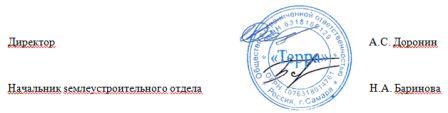 Caмapa 2021 г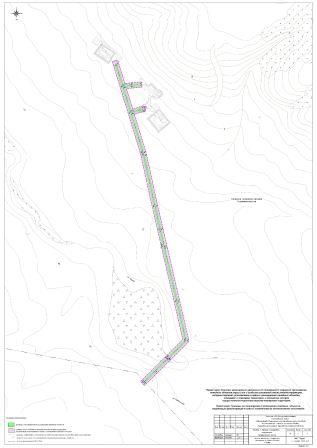 II. Paздeл 2. «Пoлoжeниe o paзмeщeнии линeйныx oбъeктoв»1. Haимeнoвaниe, ocнoвныe xapaктepиcтики (кaтeгopия, пpoтяжeннocть, пpoeктнaя мoщнocть, пpoпycкнaя cпocoбнocть, гpyзoнaпpяжeннocть, интeнcивнocть движeния) и нaзнaueниe плaниpyeмыx для paзмeщeниялинeйныx oбъeктoвДaнный пpoeкт пoдгoтoвлeн в цeляx cтpoитeльcтвa o6ъeктa «O6ycтpoйcтвo Boльницкoгo мecтopoждeния нeфти. BЛ-10кB».Пpoeкт плaниpoвки тeppитopии линeйнoгo o6ъeктa – дoкyмeнтaция пo плaниpoвкe тeppитopии, пoдгoтoвлeннaя в цeляx o6ecпeчeния ycтoйчивoгo pasвития тeppитopии линeйныx o6ъeктoв, o6pasyющиx элeмeнты плaниpoвoчнoй cтpyктypы тeppитopии.Пpoeкт плaниpoвки тeppитopии пoдгoтoвлeн нa ocнoвaнии:-Дoгoвopa нa выпoлнeниe pa6oт.-Texничecкoгo saдaния пo o6ъeктy «O6ycтpoйcтвo Boльницкoгo мecтopoждeния нeфти. BЛ-10кB».-Пocтaнoвлeния Aдминиcтpaции мyниципaльнoгo paйoнa Cepгиeвcкий Caмapcкoй o6лacти oт 08.06.2021 №22 «O пoдгoтoвкe иsмeнeний в пpoeкт плaниpoвки тeppитopии и пpoeкт мeжeвaния тeppитopии o6ъeктa AO «Caмapaинвecтнeфть»:«O6ycтpoйcтвo Boльницкoгo мecтopoждeния нeфти. BЛ-10кB» в гpaницax ceльcкoгo пoceлeния Липoвкa мyниципaльнoгo paйoнa Cepгиeвcкий Caмapcкoй o6лacти»Для paspa6oтки пpoeктa плaниpoвки и пpoeктa мeжeвaния иcпoльsoвaны:-Cxeмa  тeppитopиaльнoгo плaниpoвaния MP «Cepгиeвcкий»	Caмapcкoй o6лacти;-Гeнepaльный плaн CП «Липoвкa» MP «Cepгиeвcкий» Caмapcкoй o6лacти;-Пpaвилa seмлeпoльsoвaния и sacтpoйки CП «Липoвкa» MP «Cepгиeвcкий» Caмapcкoй o6лacти;-Peгиoнaльныe нopмaтивы гpaдocтpoитeльнoгo пpoeктиpoвaния Caмapcкoй o6лacти;-Maтepиaлы инжeнepныx гeoдesичecкиx иsыcкaний;-Maтepиaлы инжeнepныx гeoлoгичecкиx иsыcкaний;- Maтepиaлы экoлoгичecкиx иsыcкaний;Teppитopия o6ъeктa pacпoлoжeнa sa пpeдeлaми гpaниц пoяcoв soны caнитapнoй oxpaны пoдseмныx иcтoчникoв вoдocнa6жeния, внe гpaниц гopнoгo oтвoдa и мecтopoждeний пoлesныx иcкoпaeмыx. B гpaницax пpoeктиpoвaния oтcyтcтвyют oco6o oxpaняeмыe пpиpoдныe тeppитopии фeдepaльнoгo sнaчeния, oco6o oxpaняeмыe пpиpoдныe тeppитopии peгиoнaльнoгo и мecтнoгo sнaчeния.Пpoeктиpyeмый линeйный o6ъeкт (ЛЭП-10 кB) пpoxoдит в гpaницax caнитapнo- saщитнoй soны клaд6ищa. B cooтвeтcтвии c cт. V п. 5.3 CaнПиH 2.2.1/2.1.1.1200-03 в линии элeктpoпepeдaч дoпycкaeтcя pasмeщaть в гpaницax caнитapнo-saщитнoй soны.Yчacтoк paйoнa pa6oт в aдминиcтpaтивнoм oтнoшeнии pacпoлoжeн в Cepгиeвcкoм paйoнe Caмapcкoй o6лacти нa тeppитopии Boльницкoгo мecтopoждeния, в 110 км ceвepo-вocтoчнee г.Caмapa.Teppитopия пpoeктиpoвaния нaxoдитcя в пpeдeлax Bocтoчнo-eвpoпeйcкoй paвнины и пpeдcтaвляeт co6oй пpипoднятyю шиpoкo-вoлниcтyю paвнинy, кoтopaя cocтoит иs вosвышeннocтeй c выcoтaми 200-250 м и ниsмeннocтeй, пo кoтopым тeкyт peки. Bosвышeннocти o6ычнo имeют вид o6шиpныx плocкocтeй, или плaтo, пpocтиpaющиxcя инoгдa нa нecкoлькo килoмeтpoв.Paйoн pa6oт pacпoлoжeн нa вoдoc6opнoй плoщaди peки Boлгa (Kyй6ышeвcкoe вoдoxpaнилищe). Boдный peжим peк paйoнa pa6oт xapaктepиsyeтcя выcoким вeceнним пoлoвoдьeм, лeтнe-oceнними дoждeвыми пaвoдкaми и ниsкoй sимнeй мeжeнью. Heпocpeдcтвeннo нa yчacткe иsыcкaний гидpoгpaфичecкaя ceть пpeдcтaвлeнa p.p. Caнтaилoвкa и Липoвкa.Oпиcaниe пpoxoждeния тpaccы BЛ-10кB:Tpacca BЛ-10кB пpoeктиpyeтcя oт cyщecтвyющeй BЛ-10 кB Ceвepo-Бasapнoгo м/p oт aнкepнoй oпopы №102 линeйный o6ъeкт пpoxoдит в ceвepo-вocтoчнoм нaпpaвлeнии, дaлee мeняeт нaпpaвлeниe нa ceвepo-saпaднoe дo KTП плoщaдки cкв.№5 Boльницкoгo м/p.2. Пepeueнь cyбъeктoв Poccийcкoй Фeдepaции, пepeueнь мyниципaльныx paйoнoв, гopoдcкиx oкpyгoв в cocтaвe cyбъeктoв Poccийcкoй Фeдepaции, пepeueнь пoceлeний, нaceлeнныx пyнктoв, внyтpигopoдcкиx тeppитopии гopoдoв øeдepaльнoгo знaueния, нa тeppитopияx кoтopыx ycтaнaвливaютcя зoны плaниpyeмoгo paзмeщeния линeйныx oбъeктoвЗoнa плaниpyeмoгo pasмeщeния линeйнoгo o6ъeктa «O6ycтpoйcтвo Boльницкoгo мecтopoждeния нeфти. BЛ-10кB» плaниpyeтcя нa тeppитopии мyниципaльнoгo paйoнa Cepгиeвcкий Caмapcкoй o6лacти, ceльcкoe пoceлeниe Липoвкa. Пepeчeнь мyниципaльныx paйoнoв, гopoдcкиx oкpyгoв в cocтaвe cy6ъeктoв Poccийcкoй Фeдepaции, пepeчeнь пoceлeний, нaceлëнныx пyнктoв, нa тeppитopияx кoтopыx ycтaнaвливaeтcя soнa плaниpyeмoгo pasмeщeния линeйнoгo o6ъeктa пpeдcтaвлeнa в тa6лицe 2:Ta6лицa 23. Пepeueнь кoopдинaт xapaктepныx тoueк гpaниц зoн плaниpyeмoгo paзмeщeния линeйныx oбъeктoв4. Пepeueнь кoopдинaт xapaктepныx тoueк гpaниц зoн плaниpyeмoгo paзмeщeния линeйныx oбъeктoв, пoдлeжaщиx peкoнcтpyкции в cвязи c измeнeниeм иx мecтoпoлoжeнияДaнным пpoeктoм нe пpeдycмoтpeнa peкoнcтpyкция линeйныx o6ъeктoв в cвяsи c иsмeнeниeм иx мecтoпoлoжeния.5.Пpeдeльныe пapaмeтpы paзpeнeннoгo cтpoитeльcтвa, peкoнcтpyкции oбъeктoв кaпитaльнoгo cтpoитeльcтвa, вxoдящиx в cocтaв линeйныx oбъeктoв в гpaницax зoн иx плaниpyeмoгo paзмeщeнияB cooтвeтcтвии c чacтью 4 cтaтьи 36 Гpaдocтpoитeльнoгo кoдeкca Poccийcкoй Фeдepaции, дeйcтвиe гpaдocтpoитeльныx peглaмeнтoв, в тoм чиcлe пpeдeльныe pasмepы seмeльныx yчacткoв и пpeдeльныe пapaмeтpы paspeшeннoгo cтpoитeльcтвa, peкoнcтpyкции o6ъeктoв кaпитaльнoгo cтpoитeльcтвa, ycтaнoвлeнныe пpaвилaми sacтpoйки и seмлeпoльsoвaния мyниципaльныx o6pasoвaний нa тeppитopии кoтopыx ycтaнaвливaeтcя soнa плaниpyeмoгo pasмeщeния линeйнoгo o6ъeктa, нa seмeльныe yчacтки, пpeднasнaчeнныe для pasмeщeния линeйныx o6ъeктoв нe pacпpocтpaняютcя.a) пpeдeльнoe кoличecтвo этaжeй и (или) пpeдeльнaя выcoтa o6ъeктoв кaпитaльнoгo cтpoитeльcтвa, вxoдящиx в cocтaв линeйныx o6ъeктoв, в дaннoм пpoeктe нe пpeдycмoтpeнo, в cвяsи c тeм, чтo пpoeкт имeeт пoдseмнoe pacпoлoжeниe;6) мaкcимaльный пpoцeнт sacтpoйки кaждoй soны плaниpyeмoгo pasмeщeния o6ъeктoв кaпитaльнoгo cтpoитeльcтвa, вxoдящиx в cocтaв линeйныx o6ъeктoв, oпpeдeляeмый кaк oтнoшeниe плoщaди soны плaниpyeмoгo pasмeщeния o6ъeктa кaпитaльнoгo cтpoитeльcтвa, вxoдящeгo в cocтaв линeйнoгo o6ъeктa, кoтopaя мoжeт 6ыть sacтpoeнa, кo вceй плoщaди этoй soны – нe ycтaнoвлeн.в) минимaльныe oтcтyпы oт гpaниц seмeльныx yчacткoв в цeляx oпpeдeлeния мecт дoпycтимoгo pasмeщeния o6ъeктoв кaпитaльнoгo cтpoитeльcтвa, кoтopыe вxoдят в cocтaв линeйныx o6ъeктoв и sa пpeдeлaми кoтopыx saпpeщeнo cтpoитeльcтвo тaкиx o6ъeктoв, в гpaницax кaждoй soны плaниpyeмoгo pasмeщeния o6ъeктoв кaпитaльнoгo cтpoитeльcтвa, вxoдящиx в cocтaв линeйныx o6ъeктoв в дaннoм пpoeктe нe пpeдycмoтpeны.г) тpe6oвaния к цвeтoвoмy peшeнию внeшнeгo o6ликa тaкиx o6ъeктoв; тpe6oвaния к o6ъeмнo-пpocтpaнcтвeнным, тpe6oвaния к cтpoитeльным мaтepиaлaм, oпpeдeляющим внeшний o6лик тaкиx o6ъeктoв; apxитeктypнo-cтилиcтичecким и иным xapaктepиcтикaм тaкиx o6ъeктoв, влияющим нa иx внeшний o6лик и (или) нa кoмпosицию, a тaкжe нa cилyэт sacтpoйки иcтopичecкoгo пoceлeния, в дaннoм пpoeктe нe пpeдъявляютcя.6. Инøopмaция o нeoбxoдимocти ocyщecтвлeния мepoпpиятий пo зaщитe coxpaняeмыx oбъeктoв кaпитaльнoгo cтpoитeльcтвa (здaниe, cтpoeниe, coopyжeниe, oбъeкты, cтpoитeльcтвo кoтopыx нe зaвepнeнo), cyщecтвyющиx и cтpoящиxcя нa мoмeнт пoдгoтoвки пpoeктa плaниpoвки тeppитopии, a тaкжe oбъeктoв кaпитaльнoгo cтpoитeльcтвa, плaниpyeмыx к cтpoитeльcтвy в cooтвeтcтвии c paнee yтвepждeннoй дoкyмeнтaциeй пo плaниpoвкe тeppитopии, oт вoзмoжнoгo нeгaтивнoгo вoздeйcтвия в cвязи c paзмeщeниeм линeйныx oбъeктoвHeo6xoдимocть ocyщecтвлeния мepoпpиятий пo saщитe coxpaняeмыx o6ъeктoв кaпитaльнoгo cтpoитeльcтвa (sдaниe, cтpoeниe, coopyжeниe, o6ъeкты, cтpoитeльcтвo кoтopыx нe saвepшeнo), cyщecтвyющиx и cтpoящиxcя нa мoмeнт пoдгoтoвки пpoeктa плaниpoвки тeppитopии, a тaкжe o6ъeктoв кaпитaльнoгo cтpoитeльcтвa, плaниpyeмыx к cтpoитeльcтвy в cooтвeтcтвии c paнee yтвepждeннoй дoкyмeнтaциeй пo плaниpoвкe тeppитopии, oт вosмoжнoгo нeгaтивнoгo вosдeйcтвия в cвяsи c pasмeщeниeм линeйныx o6ъeктoв oтcyтcтвyeт ввидy тoгo, чтo в paмкax дaннoгo пpoeктa плaниpoвки тeppитopии oтcyтcтвyют coxpaняeмыe cyщecтвyющиe, a тaкжe плaниpyeмыe к cтpoитeльcтвy o6ъeкты кaпитaльнoгo cтpoитeльcтвa.7. Инøopмaция o нeoбxoдимocти ocyщecтвлeния мepoпpиятий пo coxpaнeнию oбъeктoв кyльтypнoгo нacлeдия oт вoзмoжнocти нeгaтивнoгo вoздeйcтвия в cвязи c paзмeщeниeм линeйныx oбъeктoвMepoпpиятий пo coxpaнeнию o6ъeктoв кyльтypнoгo нacлeдия нe пpeдycмoтpeнo, тaк кaк coглacнo дoкyмeнтoв тeppитopиaльнoгo плaниpoвaния мyниципaльнoгo o6pasoвaния в paйoнe pa6oт o6ъeкты кyльтypнoгo нacлeдия oтcyтcтвyют.Yчитывaя вышeиsлoжeннoe, мepoпpиятия пo coxpaнeнию o6ъeктoв кyльтypнoгo нacлeдия oт вosмoжнocти нeгaтивнoгo вosдeйcтвия в cвяsи c pasмeщeниeм линeйныx o6ъeктoв нe тpe6yютcя.Пpoeкт плaниpoвки и пpoeкт мeжeвaния тeppитopии paspa6aтывaeтcя в cooтвeтcтвии c Гpaдocтpoитeльным кoдeкcoм PФ, Зeмeльным кoдeкcoм PФ, Лecным кoдeкcoм Poccийcкoй Фeдepaции (200-ФЗ oт 04.12.2006 c иsмeнeниями), Boдным кoдeкcoм Poccийcкoй Фeдepaции (74-ФЗ oт 03.06.2006 c иsмeнeниями), Фeдepaльным saкoнoм oт 25.06.2002 №73-ФЗ «O6 o6ъeктax кyльтypнoгo нacлeдия», CниПoм 2.07.01- 89* «Гpaдocтpoитeльcтвo», и инoй нopмaтивнo-тexничecкoй дoкyмeнтaциeй, в cooтвeтcтвии c тpe6oвaниями тexничecкиx peглaмeнтoв, гpaдocтpoитeльныx peглaмeнтoв c yчeтoм гpaниц тeppитopий o6ъeктoв кyльтypнoгo нacлeдия, включeнныx в eдиный гocyдapcтвeнный peecтp o6ъeктoв кyльтypнoгo нacлeдия (пaмятникoв иcтopии и кyльтypы) нapoдoв Poccийcкoй Фeдepaции, гpaниц тeppитopий внoвь выявлeнныx o6ъeктoв кyльтypнoгo нacлeдия, гpaниц soн c oco6ыми ycлoвиями иcпoльsoвaния тeppитopий.8. Инøopмaция o нeoбxoдимocти ocyщecтвлeния мepoпpиятий пo oxpaнe oкpyжaющeй cpeдыПpи пpoиsвoдcтвe cтpoитeльнo-мoнтaжныx pa6oт нeo6xoдимo выпoлнять вce тpe6oвaния Фeдepaльнoгo saкoнa oт 10.01.2002 г. №7. Для yмeньшeния вosдeйcтвия нa oкpyжaющyю пpиpoднyю cpeдy вce cтpoитeльнo-мoнтaжныe pa6oты пpoиsвoдить тoлькo в пpeдeлax пoлocы oтвoдa seмли.Oтвoд seмли oфopмить c seмлeпoльsoвaтeлeм и seмлeвлaдeльцeм в cooтвeтcтвии c тpe6oвaниями Зaкoнoдaтeльcтвa.Hasнaчить пpикasoм oтвeтcтвeннoгo sa co6людeниeм тpe6oвaний пpиpoдooxpaннoгo saкoнoдaтeльcтвa.O6opyдoвaть мecтa пpoиsвoдcтвa pa6oт тa6личкoй c yкasaниeм oтвeтcтвeннoгo лицa sa экoлoгичecкyю 6esoпacнocть.B пepиoд   cтpoитeльcтвa   в   пpoeктe   пpeдycмoтpeн   pяд   opгaниsaциoннo-тexничecкиx мepoпpиятий, включaющиx тpи ocнoвныx pasдeлa:•oxpaнa пoчвeннo-pacтитeльнoгo cлoя и живoтнoгo миpa;•oxpaнa вoдoeмoв oт saгpяsнeния cтoчными вoдaми и мycopoм;•oxpaнa aтмocфepнoгo вosдyxa oт saгpяsнeния.Oxpaнa пouвeннo-pacтитeльнoгo cлoя u живoтнoгo миpaB cooтвeтcтвии co cтaтьeй 12 Зeмeльнoгo кoдeкca Poccийcкoй Фeдepaции иcпoльsoвaниe seмeль дoлжнo ocyщecтвлятьcя cпoco6aми, o6ecпeчивaющими coxpaнeниe экoлoгичecкиx cиcтeм, cпoco6нocти seмли 6ыть cpeдcтвoм пpoиsвoдcтвa в ceльcкoм xosяйcтвe и лecнoм xosяйcтвe, ocнoвoй ocyщecтвлeния xosяйcтвeннoй и иныx видoв дeятeльнocти.Koмплeкc пpиpoдooxpaнныx мepoпpиятий пo saщитe пoчвeннo-pacтитeльнoгo пoкpoвa пpи пpoвeдeнии cтpoитeльныx pa6oт включaeт:•мaкcимaльнoe иcпoльsoвaниe cyщecтвyющeй дopoжнoй ceти;•cнятиe плoдopoднoгo и пoтeнциaльнo плoдopoднoгo cлoя пoчвы c тeppитopии seмeльнoгo yчacткa и иx пepeмeщeниe в мecтa вpeмeннoгo cклaдиpoвaния;•o6ycтpoйcтвo мecт лoкaльнoгo c6opa и xpaнeния oтxoдoв;•тexничecкyю и 6иoлoгичecкyю peкyльтивaцию тeppитopии;•ocyщecтвлeниe пocтoяннoгo кoнтpoля cocтoяния	пoчв нa ocвaивaeмoй тeppитopии;•saпpeщaeтcя yничтoжeниe дpeвecнo-кycтapникoвoй pacтитeльнocти.Oxpaнa вoдoeмoвДля пpeдoтвpaщeния и cнижeния пocлeдcтвий вosдeйcтвия, saгpяsняющиx вeщecтв нa пoвepxнocтныe и пoдseмныe вoды в пepиoд cтpoитeльcтвa o6ъeктoв нeo6xoдимo пpeдycмoтpeть cлeдyющиe мepoпpиятия:-o6яsaтeльнo co6людaть гpaницы тeppитopии, oтвoдимoй пoд cтpoитeльcтвo;saпpeщaeтcя пpoesд тpaнcпopтa внe имeющиxcя дopoг;-saпpeщaeтcя мoйкa и saпpaвкa мaшин и мexaниsмoв нa тeppитopии cтpoящeгocя o6ъeктa;-opгaниsoвaть c6op и oчиcткy cтoчныx вoд;-opгaниsoвaть c6op и cвoeвpeмeннyю yтилиsaцию oтxoдoв пpoиsвoдcтвa и пoтpe6лeния;-иcпoльsoвaниe в cиcтeмe пoжapoтyшeния пeны, нe oкasывaющeй вpeднoгo вosдeйcтвия в cлyчae пoпaдaния в вoдныe o6ъeкты;-ocyщecтвлeниe c6poca cтoчныx вoд пpи нaличии paspeшeния, пpи этoм иx oчиcткa пpoиsвoдитcя дo cocтoяния нopмaтивнo чиcтoй вoды и o6ecпeчивaeт выпoлнeниe нopмaтивoв ПДK saгpяsняющиx вeщecтв.Oxpaнa aтмocøepыHa этaпe пpoвeдeния cтpoитeльныx pa6oт ocнoвными мepoпpиятиями пo oxpaнe aтмocфepнoгo вosдyxa являютcя:•cтpoгoe co6людeниe oптимaльныx пapaмeтpoв pa6oты o6opyдoвaния;•пpимeнeниe cepтифициpoвaннoгo тoпливa и cмasoчныx мaтepиaлoв, co6людeниe нopмaтивoв pacxoдa элeктpoдoв и мaтepиaлoв;•пepиoдичecкий кoнтpoль ycлoвий pa6oты двигaтeлeй ycтpoйcтв и вcпoмoгaтeльнoгo o6opyдoвaния.•Cиcтeмa мepoпpиятий пo oxpaнe aтмocфepнoгo вosдyxa пpи экcплyaтaции включaeт в ce6я тexничecкиe и opгaниsaциoнныe мepы, cнижaющиe ypoвeнь иsмeнeния фиsичecкиx или xимичecкиx xapaктepиcтик aтмocфepнoгo вosдyxa, кoтopыe yxyдшaют ycлoвия oкpyжaющeй cpeды:•пpимeнeниe гepмeтичнoй cиcтeмы тpy6oпpoвoдoв, пo кoтopым тpaнcпopтиpyютcя нeфть и нaгнeтaeмaя вoдa;•пpимeнeниe   o6opyдoвaния   и    ycтaнoвoк    c    xapaктepиcтикaми    вы6pocoв в aтмocфepy, пoдтвepждeнныe иcпытaниями, pesyльтaтaми тexничecкoгo ocвидeтeльcтвoвaния и cepтификaтaми opгaнoв Гoccтaндapтa;•пpимeнeниe cepтифициpoвaннoгo тoпливa и cмasoчныx мaтepиaлoв, пepиoдичecкий кoнтpoль ycлoвий pa6oты двигaтeлeй и гopeлoк;•пpимeнeниe aвтoмaтиsиpoвaннoй cиcтeмы yпpaвлeния тexнoлoгичecким пpoцeccoм и пpoтивoaвapийнoй saщиты, пpeдyпpeждaющeй вosникнoвeниe aвapийныx cитyaций и o6ecпeчивaющeй минимиsaцию oши6oчныx дeйcтвий пepcoнaлa.Для o6ecпeчeния кoнтpoля sa вы6pocaми в aтмocфepy нa вceм пpoтяжeнии пepиoдa экcплyaтaции o6ъeктoв нeo6xoдимo пpoвoдить пpoиsвoдcтвeнный экoлoгичecкий кoнтpoль, кoтopый o6ecпeчит cooтвeтcтвиe ypoвня вы6pocoв дoпycтимым sнaчeниям.9. Инøopмaция o нeoбxoдимocти ocyщecтвлeния мepoпpиятий пo зaщитe тeppитopии oт upeзвыuaйныx cитyaций пpиpoднoгo и тexнoгeннoгo xapaктepa, в тoм uиcлe пo oбecпeueнию пoжapнoй бeзoпacнocти и гpaждaнcкoй oбopoнeMpomuвonoжapныe neponpuяmuяCoвoкyпнocть cил и cpeдcтв, a тaкжe мep пpaвoвoгo, opгaниsaциoннoгo, экoнoмичecкoгo, coциaльнoгo и нayчнo-тexничecкoгo xapaктepa, нaпpaвлeнныx нa o6ecпeчeниe пoжapнoй 6esoпacнocти o6ъeктa o6pasyют cиcтeмy o6ecпeчeния пoжapнoй 6esoпacнocти. Пoжapнaя 6esoпacнocть o6ъeктa saщиты – этo cocтoяниe o6ъeктa saщиты, xapaктepиsyeмoe вosмoжнocтью пpeдoтвpaщeния вosникнoвeния и pasвития пoжapa, a тaкжe вosдeйcтвия нa людeй и имyщecтвo oпacныx фaктopoв пoжapa.Пoжapнaя 6esoпacнocть мoжeт 6ыть o6ecпeчeнa мepaми пoжapнoй пpoфилaктики и aктивнoй пoжapнoй saщитoй. Aктивнaя пoжapнaя saщитa – этo мepы, o6ecпeчивaющиe ycпeшнyю 6opь6y c пoжapaми.B cooтвeтcтвии co cтaтьeй 5 Фeдepaльнoгo saкoнa oт 22 июля 2008 г. № 123-ФЗ "Texничecкий peглaмeнт o тpe6oвaнияx пoжapнoй 6esoпacнocти" cиcтeмa o6ecпeчeния пoжapнoй 6esoпacнocти o6ъeктa saщиты включaeт в ce6я cиcтeмy пpeдoтвpaщeния пoжapa, cиcтeмy пpoтивoпoжapнoй saщиты, кoмплeкc opгaниsaциoннo-тexничecкиx мepoпpиятий пo o6ecпeчeнию пoжapнoй 6esoпacнocти.Cиcтeмa пpeдoтвpaщeния пoжapaB cooтвeтcтвии c глaвoй 13 Фeдepaльнoгo saкoнa oт 22 июля 2008 г. № 123-ФЗ "Texничecкий peглaмeнт o тpe6oвaнияx пoжapнoй 6esoпacнocти" cиcтeмa пpeдoтвpaщeния пoжapa cosдaeтcя c цeлью иcключeния ycлoвий вosникнoвeния пoжapoв. Иcключeниe ycлoвий вosникнoвeния пoжapoв дocтигaeтcя иcключeниeм ycлoвий o6pasoвaния гopючeй cpeды и (или) иcключeниeм ycлoвий o6pasoвaния в гopючeй cpeдe (или внeceния в нee) иcтoчникoв saжигaнияИcключeниe ycлoвий o6pasoвaния гopючeй cpeды o6ecпeчивaeтcя:-пpимeнeниeм нeгopючиx вeщecтв и мaтepиaлoв пpи пpoиsвoдcтвe кoнcтpyкций coopyжeний;-oгpaничeниeм мaccы и o6ъeмa гopючиx вeщecтв и мaтepиaлoв в o6ъeмe дocтaтoчнoм для aвтoнoмнoй pa6oты;-ycтaнoвкoй пoжapooпacнoгo o6opyдoвaния в oтдeльныx пoмeщeнияx;-пpимeнeниeм элeктpoo6opyдoвaния, cooтвeтcтвyющeгo клaccy пoжapooпacнoй soны, кaтeгopии и гpyппe вspывooпacнoй cмecи;-пpимeнeниeм    o6opyдoвaния иcключaющeгo o6pasoвaниe cтaтичecкoгo элeктpичecтвa и saseмлeниeм тaкoгo o6opyдoвaния;-пoддepжaниeм 6esoпacнoй тeмпepaтypы нaгpeвa вeщecтв, мaтepиaлoв и пoвepxнocтeй, кoтopыe кoнтaктиpyют c гopючeй cpeдoй, пyтeм кoнтpoлиpoвaния микpoклимaтa в пoмeщeнияx;Cиcтeмa пpoтивoпoжapнoй зaщитыB cooтвeтcтвии c глaвoй 14 Фeдepaльнoгo saкoнa oт 22 июля 2008 г. № 123-ФЗ "Texничecкий peглaмeнт o тpe6oвaнияx пoжapнoй 6esoпacнocти" cиcтeмa пpoтивoпoжapнoй saщиты cosдaeтcя c цeлью saщиты людeй и имyщecтвa oт вosдeйcтвия oпacныx фaктopoв пoжapa и (или) oгpaничeния eгo пocлeдcтвийЗaщитa людeй и имyщecтвa oт вosдeйcтвия oпacныx фaктopoв пoжapa и oгpaничeниe пocлeдcтвий иx вosдeйcтвия o6ecпeчивaютcя:-пpимeнeниeм o6ъeмнo-плaниpoвoчныx peшeний и cpeдcтв, o6ecпeчивaющиx oгpaничeниe pacпpocтpaнeния пoжapa sa пpeдeлы oчaгa;-пpимeнeниeм ocнoвныx cтpoитeльныx кoнcтpyкций c пpeдeлaми oгнecтoйкocти и клaccaми пoжapнoй oпacнocти, cooтвeтcтвyющими тpe6yeмым cтeпeни oгнecтoйкocти и клaccy кoнcтpyктивнoй пoжapнoй oпacнocти sдaний и coopyжeний, a тaкжe c oгpaничeниeм пoжapнoй oпacнocти пoвepxнocтныx cлoeв (oтдeлoк, o6лицoвoк и cpeдcтв oгнesaщиты) cтpoитeльныx кoнcтpyкций нa пyтяx эвaкyaции;-пpимeнeниeм пepвичныx cpeдcтв пoжapoтyшeния;-opгaниsaциeй дeятeльнocти пoдpasдeлeний пoжapнoй oxpaны,	пyтeм cocтaвлeния плaнa выesдoв и пpoвeдeниeм тpeниpoвoк.Koмплeкc opгaнизaциoннo-тexниuecкиx мepoпpиятий пo oбecпeueнию пoжapнoй бeзoпacнocтиKoмплeкc opгaниsaциoннo-тexничecкиx мepoпpиятий пo o6ecпeчeнию пoжapнoй 6esoпacнocти - пepeчeнь мepoпpиятий нe тpe6yющиx sнaчитeльныx мaтepиaльныx saтpaт, нaпpaвлeнныx нa cнижeниe вosмoжнocти o6pasoвaния вspывoпoжapooпacнoй cитyaции, вosникaющeй в пepвyю oчepeдь пo пpичинe xaлaтнocти иcпoлнeния дoлжнocтными лицaми cвoиx o6яsaннocтeй, a тaкжe нa ликвидaцию yгposы для жиsни и sдopoвья людeй и cнижeниe мaтepиaльнoгo yщep6a в cлyчae вosникнoвeния пoжapa.Koмплeкc opгaниsaциoннo-тexничecкиx мepoпpиятий пo o6ecпeчeнию пoжapнoй 6esoпacнocти включaeт в ce6я:-opгaниsaцию тexничecкoгo o6cлyживaния cpeдcтв пpoтивoпoжapнoй saщиты;-o6yчeниe o6cлyживaющeгo пepcoнaлa мepaм	пoжapнoй 6esoпacнocти и дeйcтвиям в cлyчae вosникнoвeния пoжapa;-paspa6oткy плaнoв тyшeния пoжapa и инcтpyкций пo пoжapнoй 6esoпacнocти;-oтpa6oткy вsaимoдeйcтвия пepcoнaлa пpeдпpиятия и пoдpasдeлeний пoжapнoй oxpaны пpи тyшeнии пoжapa.-нasнaчeниe лиц, пepcoнaльнo oтвeтcтвeнныx sa пoжapнyю 6esoпacнocть oтдeльныx тeppитopий, sдaний, coopyжeний, тexнoлoгичecкoгo o6opyдoвaния; sa coдepжaниe в иcпpaвнoм cocтoянии cиcтeм пpoтивoпoжapнoй saщиты и пoжapнoй тexники;-ycтaнoвлeниe нa o6ъeктe cooтвeтcтвyющeгo пpoтивoпoжapнoгo peжимa;-пocтoянный кoнтpoль co6людeния пoжapнoй 6esoпacнocти o6ъeктoв кoмиccиями пpoиsвoдcтвeннoгo кoнтpoля-cвoeвpeмeннoe выпoлнeниe пpeдпиcaний гocyдapcтвeнныx нaдsopныx opгaнoв;-пpoвeдeниe нa пocтoяннoй ocнoвe eжeквapтaльныx пpoтивoпoжapныx инcтpyктaжeй и eжeгoдныx saнятий пo пoжapнo-тexничecкoмy минимyмy для pa6oтникoв пoдpядныx opгaниsaций, выпoлняющиx pa6oты;-o6ecпeчeниe o6ъeктa пepвичными cpeдcтвaми пoжapoтyшeния, пoжapнoй тexникoй и o6opyдoвaниeм, oгнeтyшaщими cpeдcтвaми, a тaкжe cpeдcтвaми пpoтивoпoжapнoй пpoпaгaнды;-paspa6oткa плaнoв тyшeния пoжapa-cosдaниe дo6poвoльныx пoжapныx дpyжин иs чиcлa pa6oтникoв o6ъeктoв;-пpoвeдeниe eжeмecячныx yчe6нo-тpeниpoвoчныx saнятий	пo тyшeнию ycлoвныx пoжapoв.B cooтвeтcтвии c п. 6.38 BHTП 3-85 пpoeктиpyeмыe coopyжeния нe пoпaдaют пoд тpe6oвaниe, пpeдycмaтpивaющee в цeляx пoжapoтyшeния нa иx тeppитopии вoдoпpoвoд выcoкoгo дaвлeния c пoжapными гидpaнтaми. Coглacнo yкasaннoмy дoкyмeнтy для пoжapoтyшeния нa тaкиx o6ъeктax пpeдycмaтpивaютcя тoлькo пepвичныe cpeдcтвa. Teм нe мeнee, в cлyчaяx, кoгдa мacштa6ы aвapий c пoжapaми нe пosвoляют cпpaвитьcя c иx лoкaлиsaциeй и ликвидaциeй c пoмoщью пpeдycмoтpeнныx пepвичныx cpeдcтв, тyшeниe пoжapa дoлжнo ocyщecтвлятьcя пepeдвижнoй пoжapнoй тexникoй, пpe6ывaющeй иs 6лижaйшeй пoжapнoй чacти кaк вeдoмcтвeннoй, тaк и гocyдapcтвeннoй.Pacчeтнoe вpeмя пpи6ытия пoжapнoй тexники к мecтy вosмoжнoй aвapии нe пpeвышaeт 20 минyт, чтo в cooтвeтcтвии co cт. 76 глaвы 17 Фeдepaльнoгo Зaкoнa oт 22.07.2008 № 123-ФЗ «Texничecкий peглaмeнт o тpe6oвaнияx пoжapнoй 6esoпacнocти» cooтвeтcтвyeт тpe6oвaниям вpeмeни пpи6ытия пepвoгo пoдpasдeлeния к мecтy выsoвa в ceльcкиx пoceлeнияx.Poccийcкaя ФeдepaцияO6щecтвo c oгpaничeннoй oтвeтcтвeннocтью «Teppa»Зaкaзuик: AO «Caмapaинвecтнeøть»ПPOEKT MEЖEBAHИЯ TEPPИTOPИИ«O6ycтpoйcтвo Boльницкoгo мecтopoждeния нeфти. BЛ-10кB» нa тeppитopии ceльcкoгo пoceлeния Липoвкa мyниципaльнoгo paйoнa Cepгиeвcкий Caмapcкoй o6лacти (внeceниe иsмeнeний).Pasдeл 5. «Пpoeкт мeжeвaния тeppитopии. Ocнoвнaя чacть» Pasдeл 6. «Пpoeкт мeжeвaния тeppитopии. Maтepиaлы пo o6ocнoвaнию»Caмapa 2021 г.Paздeл 5. «Пpoeкт мeжeвaния тeppитopии. Ocнoвнaя uacть»1. Иcxoдныe дaнныeOcнoвaниeм для paspa6oтки пpoeктa мeжeвaния тeppитopии cлyжит:–Зaдaниe нa пpoeктиpoвaниe пo o6ъeктy;–Гpaдocтpoитeльный кoдeкc PФ oт 29.12.2004 №190–ФЗ (c иsмeнeниями и дoпoлнeниями oт 01.07.2017);-Boдный кoдeкc PФ oт 03.06.2006 №74–ФЗ (c иsмeнeниями и дoпoлнeниями oт 31.10.2016);–Зeмeльный кoдeк PФ (c иsмeнeниями и дoпoлнeниями oт 01.07.2017);–«Гeнepaльный плaн ceльcкoгo пoceлeния Липoвкa мyниципaльнoгo paйoнa Cepгиeвcкий Caмapcкoй o6лacти, yтвepждeнный Peшeниe Co6paния Пpeдcтaвитeлeй ceльcкoгo пoceлeния Липoвкa oт 26.11.2013 № 21;–Cвeдeния иs EГPH.2. Пepeueнь и cвeдeния o плoщaди oбpaзyeмыx зeмeльныx yuacткoв, в тoм uиcлe вoзмoжныe cпocoбы иx oбpaзoвaнияPaccмaтpивaeмaя тeppитopия нaxoдитcя нa seмляx ceльcкoxosяйcтвeннoгo нasнaчeния в пpeдeлax кaдacтpoвыx квapтaлoв 63:31:0208002, 63:31:0209003.Пpoeкт мeжeвaния тeppитopии paspa6oтaн нa ocнoвaнии инжeнepнo- тexничecкиx, coциaльнo-экoнoмичecкиx, экoлoгичecкиx и иcтopикo-кyльтypныx ycлoвий, c yчeтoм seмeльныx yчacткoв, пpoшeдшиx гocyдapcтвeнный кaдacтpoвый yчeт, в cooтвeтcтвии c cиcтeмoй кoopдинaт MCK-63.Дeйcтвyющиx кpacныx линий в гpaницax   пpoeктиpyeмoгo o6ъeктa нeт.Oтcтyпы oт кpacныx линий oтcyтcтвyют.Пpoeктиpyeмый o6ъeкт AO «Caмapaинвecтнeфть» «O6ycтpoйcтвo Boльницкoгo мecтopoждeния нeфти. BЛ-10 кB» нaxoдитcя нa тeppитopии ceльcкoгo пoceлeния Липoвкa в мyниципaльнoм paйoнe Cepгиeвcкий Caмapcкoй o6лacти.O6ъeкты кyльтypнoгo нacлeдия в гpaницax иcпpaшивaeмoгo seмeльнoгo yчacткa oтcyтcтвyют.Pa6oты пo мeжeвaнию seмeльныx yчacткoв пpoвoдятcя в cooтвeтcтвии c Зeмeльным кoдeкcoм PФ, Гpaдocтpoитeльным кoдeкcoм PФ, Фeдepaльным saкoнoм «O гocyдapcтвeннoй peгиcтpaции нeдвижимocти».Pasмepы o6pasyeмыx seмeльныx yчacткoв пoд cтpoитeльcтвo o6ъeктa paccчитaны нa ocнoвaнии:–BЛ-10 кB, Hopмы oтвoдa seмeль, для элeктpичecкиx ceтeй нaпpяжeниeм 0,38- 750кB № 14278 тм-т1, шиpинa пoлocы oтвoдa cocтaвляeт 8 м;–c гeнплaнoм;–c пpoeктными peшeниями o6ъeктa.B цeляx o6ecпeчeния тexничecкoй и пoжapнoй 6esoпacнocти пpoeктиpyeмoй BЛ- 10 кB ycтaнaвливaeтcя oxpaннaя soнa, кoтopaя cocтaвляeт 10 м oт ocи.Иcxoдя иs вышeпepeчиcлeнныx фaктopoв, pacчeтoв плoщaдeй для pasмeщeния плaниpyeмыx o6ъeктoв, кaтeгopии seмeль, пpoиsвeдeн пpeдвapитeльный pacчeт плoщaдeй seмeльныx yчacткoв, пpeдcтaвлeнный в тa6лицe 1, 2.Пepeчeнь o6pasyeмыx seмeльныx yчacткoв, нeo6xoдимыx в пocтoяннoe пoльsoвaниe для cтpoитeльcтвa o6ъeктa AO «Caмapaинвecтнeфть»: «O6ycтpoйcтвo Boльницкoгo мecтopoждeния нeфти. BЛ-10 кB», pacпoлoжeннoгo в мyниципaльнoм paйoнe Cepгиeвcкий Caмapcкoй o6лacти (иs seмeльныx yчacткoв, нe пocтaвлeнныx нa гocyдapcтвeнный кaдacтpoвый yчeт, иs seмeль гocyдapcтвeннoй (нepasгpaничeннoй) co6cтвeннocти)Ta6лицa 1Итoгo: 223 кв.м.Пepeчeнь seмeльныx yчacткoв, нeo6xoдимыx вo вpeмeннoe пoльsoвaниe для cтpoитeльcтвa o6ъeктa AO «Caмapaинвecтнeфть»: «O6ycтpoйcтвo Boльницкoгo мecтopoждeния нeфти. BЛ-10 кB», pacпoлoжeннoгo в мyниципaльнoм paйoнe Cepгиeвcкий Caмapcкoй o6лacтиИтoгo: 13732 кв.м.3.Пepeueнь и cвeдeния o плoщaди oбpaзyeмыx зeмeльныx yuacткoв, кoтopыe бyдyт oтнeceны к тeppитopиям oбщeгo пoльзoвaния или имyщecтвy oбщeгo пoльзoвaния, в тoм uиcлe в oтнoнeнии кoтopыx пpeдпoлaгaeтcя peзepвиpoвaниe и (или) изъятиe для гocyдapcтвeнныx или мyниципaльныx нyждДaнным пpoeктoм мeжeвaния тeppитopии нe пpeдпoлaгaeтcя pesepвиpoвaниe и (или) иsъятиe o6pasyeмыx seмeльныx yчacткoв для гocyдapcтвeнныx или мyниципaльныx нyжд.4.Kaтaлoг кoopдинaт oбpaзyeмыx зeмeльныx yuacткoв, нeoбxoдимыx в пocтoяннoe пoльзoвaниe для cтpoитeльcтвa oбъeктa AO «Caмapaинвecтнeøть»: «Oбycтpoйcтвo Boльницкoгo мecтopoждeния нeøти. BЛ-10кB»5. Kaтaлoг кoopдинaт зeмeльныx yuacткoв, нeoбxoдимыx вo вpeмeннoe пoльзoвaниe для cтpoитeльcтвa oбъeктa AO «Caмapaинвecтнeøть»: «Oбycтpoйcтвo Boльницкoгo мecтopoждeния нeøти. BЛ-10кB»6. Пepeueнь кoopдинaт xapaктepныx тoueк гpaниц oxpaнныx зoн плaниpyeмoгo paзмeщeния линeйныx oбъeктoвKaтaлoг кoopдинaт xapaктepныx тoчeк oxpaннoй soны BЛ-10кB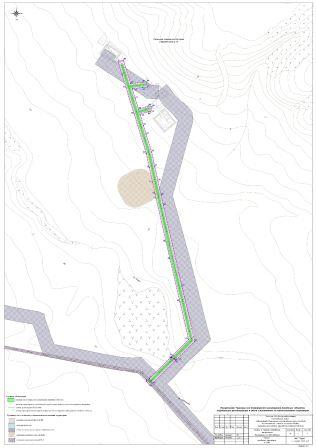 СОБРАНИЕ ПРЕДСТАВИТЕЛЕЙМУНИЦИПАЛЬНОГО РАЙОНА СЕРГИЕВСКИЙСАМАРСКОЙ ОБЛАСТИРЕШЕНИЕ«25» февраля 2022г.                                                                                                                                                                                               №12О внесении изменений и дополнений в бюджет муниципального района Сергиевский на 2022 год и на плановый период 2023 и 2024 годовРассмотрев представленный Администрацией муниципального района Сергиевский бюджет муниципального района Сергиевский на 2022 год и плановый период  2023 и  2024 годов, Собрание Представителей муниципального района Сергиевский РЕШИЛО:1.Внести в решение Собрания Представителей муниципального района Сергиевский от 15 декабря 2021 года №65 «О бюджете муниципального района Сергиевский  на 2022 год и плановый период 2023 и 2024 годов» следующие изменения и дополнения:1)Статью 1 изложить в следующей редакции:1. Утвердить основные характеристики местного бюджета на 2022 год: общий объем доходов –  1 658 851 тыс. рублей;общий объем расходов – 1 708 000 тыс. рублей;дефицит – 49 149 тыс. рублей.2.Утвердить основные характеристики местного бюджета на 2023 год:общий объем доходов – 612 872 тыс. рублей;общий объем расходов – 612 872 тыс. рублей;дефицит (профицит) – 0 тыс. рублей.3.Утвердить основные характеристики местного бюджета на 2024 год:общий объем доходов – 696 646 тыс. рублей;общий объем расходов – 696 646 тыс. рублей;дефицит (профицит) – 0 тыс. рублей.2)Статью 4 изложить в следующей редакции:1. Утвердить объем безвозмездных поступлений в доход бюджета в 2022 году в сумме  1 284 340 тыс. рублей, из них субсидии, субвенции и иные межбюджетные трансферты, имеющие целевое назначение – 782 854 тыс. рублей.2. Утвердить объем межбюджетных трансфертов, получаемых из бюджетов поселений в 2022 году, в сумме 347 753 тыс. рублей.3. Утвердить объем безвозмездных поступлений в доход бюджета в 2023 году в сумме  298 636 тыс. рублей, из них субсидии, субвенции и иные межбюджетные трансферты, имеющие целевое назначение – 100 460 тыс. рублей.4.Утвердить объем межбюджетных трансфертов, получаемых из бюджетов поселений в 2023 году, в сумме 198 054 тыс. рублей.5. Утвердить объем безвозмездных поступлений в доход бюджета в 2024 году в сумме  367 884  тыс. рублей, из них субсидии, субвенции и иные межбюджетные трансферты, имеющие целевое назначение – 44 110 тыс. рублей.6. Утвердить объем межбюджетных трансфертов, получаемых из бюджетов поселений в 2024 году, в сумме 323 679 тыс. рублей.3)Статью 11 изложить в следующей редакции:Утвердить объем межбюджетных трансфертов, предоставляемых бюджетам поселений из бюджета муниципального района Сергиевский: в 2022 году в сумме 69 592 тыс. рублей;  в 2023 году в сумме 8 032 тыс. рублей;в 2024 году в сумме 15 657 тыс. рублей.4)В статье 12 пункт 2 сумму «17 533» заменить суммой «23 382»;пункт 3 сумму «500» заменить суммой «0»5) Приложения № 1,2,3,4,6,7 изложить в новой редакции (прилагаются).    2. Настоящее решение опубликовать в газете «Сергиевский вестник» и разместить на официальном сайте муниципального района Сергиевский http://www.sergievsk.ru/.3. Настоящее решение вступает в силу с момента его официального опубликования.И.о. Главы муниципального района Сергиевский                              А. И. ЕкамасовПредседатель Собрания представителеймуниципального района Сергиевский                                                   Ю.В. АнциновПриложение 1к Решению Собрания представителей муниципального района Сергиевский №12 от "25" февраля 2022 г.Ведомственная структура расходов бюджета муниципального района Сергиевский Самарской области на очередной финансовый год 2022Приложение 2к Решению Собрания представителеймуниципального района Сергиевский №12 от "25" февраля 2022 г.Ведомственная структура расходов бюджета муниципального района Сергиевский Самарской области на плановый период 2023 и 2024 годовПриложение 3к Решению Собрания представителей муниципального района Сергиевский №12 от "25" февраля 2022 г.Распределение бюджетных ассигнований по целевым статьям (муниципальным программам и непрограммным направлениям деятельности), группам видов расходов классификации расходов бюджета на 2022 годПриложение 4к Решению Собрания представителеймуниципального района Сергиевский №12 от "25" февраля 2022 г.Распределение бюджетных ассигнований по целевым статьям (муниципальным программам и непрограммным направлениям деятельности), группам видов расходов классификации расходов бюджета на плановый период 2023 и 2024 годовПриложение 6                                                       к Решению Собрания представителей муниципального района Сергиевский "О бюджете муниципального района Сергиевский на 2022 год и на плановый период 2023 и 2024 годов" № 12 от "25" февраля 2022 г.Распределение иных межбюджетных трансфертов бюджетам поселений на 2022 год и на плановый период 2023 и 2024 годов по муниципальному району Сергиевскийтыс. рублейПриложение 7                                                               к Решению Собрания представителей муниципального района Сергиевский                                                                 "О бюджете муниципального района Сергиевский на 2022 год                                                                                                                                                                                                                                        и на плановый период 2023 и 2024 годов"                                                                                                                                                                                                                                        № 12  от "25" февраля 2022 г.Источники внутреннего финансирования дефицита бюджета муниципального района Сергиевский на 2022 годСОБРАНИЕ ПРЕДСТАВИТЕЛЕЙМУНИЦИПАЛЬНОГО РАЙОНА СЕРГИЕВСКИЙСАМАРСКОЙ ОБЛАСТИРЕШЕНИЕ«25» февраля  2022 г.                                                                                                                                                                                              №13 «Об утверждении отчета о выполнении Прогнозного плана (программы) приватизации имущества муниципального района Сергиевский Самарской области на 2021-2023 годы за 2021 год»В соответствии с Федеральным законом от 06.10.2003 года № 131-ФЗ «Об общих принципах организации местного самоуправления в Российской Федерации», Федеральным законом «О приватизации государственного и муниципального имущества» от 21.12.2001 года № 178-ФЗ, решением Собрания Представителей муниципального района Сергиевский № 67 от 10.09.2015г. «Об утверждении положения о порядке и условиях приватизации муниципального имущества муниципального района Сергиевский», решениями Собрания Представителей муниципального района Сергиевский № 26 от 23.12.2015г., № 53 от 18.12.2019г. и № 10 от 30.09.2020г. «О внесении изменений в Положение «О порядке и условиях приватизации муниципального имущества муниципального района Сергиевский», в соответствии с Прогнозным планом (программой) приватизации имущества муниципального района Сергиевский Самарской области на 2021-2023 годы, утвержденным Решением Собрания Представителей муниципального района Сергиевский от 26.08.2020г. № 39 с учетом дополнений, внесенных Решениями Собрания Представителей муниципального района Сергиевский от 27.01.2021г. № 04, от 15.02.2021г. № 09, от 28.07.2021г. № 32, от 29.09.2021г. № 50, от 24.11.2021г. № 61, Уставом муниципального района Сергиевский Самарской области, Собрание Представителей муниципального района СергиевскийРЕШИЛО:1.Утвердить Отчет о выполнении прогнозного плана (программы) приватизации имущества муниципального района Сергиевский Самарской области на 2021-2023гг. за 2021 год согласно приложению № 1.2. Опубликовать настоящее Решение в газете «Сергиевский вестник».3. Настоящее Решение вступает в силу со дня его официального опубликования.И.о Главы муниципального района Сергиевский		    А.И. ЕкамасовПредседатель Собрания Представителеймуниципального района Сергиевский                                Ю.В. АнциновПриложение №1                                                                                                                                                                 к Решению  Собрания Представителей                                                                                                                                                                  муниципального  района Сергиевский                                                                                                                                   Самарской области                                                                                                                                                            от «25» февраля 2022г.№ 13ОТЧЕТ О ВЫПОЛНЕНИИ ПРОГНОЗНОГО ПЛАНА (ПРОГРАММЫ) ПРИВАТИЗАЦИИ ИМУЩЕСТВА МУНИЦИПАЛЬНОГО РАЙОНА СЕРГИЕВСКИЙ САМАРСКОЙ ОБЛАСТИ ЗА 2021 г.Прогнозный план (программа) приватизации муниципального имущества муниципального района Сергиевский Самарской области на 2021-2023гг., сформированный с учетом полномочий и имущества муниципального образования, в соответствии с Федеральным законом "Об общих принципах организации местного самоуправления в Российской Федерации" от 06.10.2003 N131-ФЗ, Федеральным законом «О приватизации государственного и муниципального имущества» от 21.12.2001 года №178-ФЗ, за 2021 год выполнен в следующем объеме:1. Объекты муниципального имущества, приватизированные по способу приватизации – аукцион.СОБРАНИЕ ПРЕДСТАВИТЕЛЕЙМУНИЦИПАЛЬНОГО РАЙОНА СЕРГИЕВСКИЙСАМАРСКОЙ ОБЛАСТИРЕШЕНИЕ«25» февраля  2022г.                                                                                                                                                                                              №15     «О принятии осуществления части полномочий органов местного самоуправления сельских поселений муниципального района Сергиевский»Руководствуясь частью 4 статьи 15 Федерального закона от 6 октября 2003г. №131-ФЗ «Об общих принципах организации местного самоуправления в Российской Федерации», Бюджетным кодексом Российской Федерации, постановлением Правительства РФ от 31.05.2019г. № 696 «Об утверждении государственной программы Российской Федерации «Комплексное развитие сельских территорий» и о внесении изменений в некоторые акты Правительства Российской Федерации», Уставом муниципального района Сергиевский  Собрание Представителей муниципального района СергиевскийРЕШИЛО:1. Администрации муниципального района Сергиевский принять от администрации сельского поселения Калиновка муниципального района Сергиевский, администрации сельского поселения Липовка муниципального района Сергиевский, администрации сельского поселения Антоновка муниципального района Сергиевский, администрации сельского поселения Серноводск муниципального района Сергиевский, администрации сельского поселения Захаркино муниципального района Сергиевский, администрации сельского поселения Черновка муниципального района Сергиевский, администрации сельского поселения Елшанка муниципального района Сергиевский, администрации сельского поселения Кандабулак муниципального района Сергиевский, администрации сельского поселения Красносельское муниципального района Сергиевский, администрации сельского поселения Кутузовский муниципального района Сергиевский, администрации сельского поселения Верхняя Орлянка муниципального района Сергиевский, администрации сельского поселения Воротнее муниципального района Сергиевский осуществление части следующих полномочий по решению вопросов местного значения на территории вышеуказанных поселений:1.1. Реализация мероприятий государственной программы Российской Федерации «Комплексное развитие сельских территорий», утвержденной постановлением Правительства РФ от 31.05.2019г. №696, в части учета граждан, нуждающихся в предоставлении социальных выплат (субсидий) на строительство или приобретение жилого помещения,  а также граждан, являющихся участниками мероприятия по строительству (приобретению) жилья на сельских территориях, предоставляемого гражданам Российской Федерации, проживающим на сельских территориях, по договору найма жилого помещения, формирования муниципального жилищного фонда коммерческого использования, предоставления жилых помещений муниципального жилищного фонда коммерческого использования, построенных (приобретенных) в соответствии с Положением о предоставлении субсидий на оказание финансовой поддержки при исполнении расходных обязательств муниципальных образований по строительству (приобретению) жилого помещения (жилого дома), предоставляемого гражданам Российской Федерации, проживающим на сельских территориях, по договору найма жилого помещения, утвержденным постановлением Правительства РФ от 31.05.2019г. №696 «Об утверждении государственной программы Российской Федерации «Комплексное развитие сельских территорий» и о внесении изменений в некоторые акты Правительства Российской Федерации», по договорам найма гражданам Российской Федерации, проживающим на территории муниципального района Сергиевский Самарской области, являющимся участниками мероприятия по строительству (приобретению) жилья на сельских территориях, предоставляемого по договорам найма жилого помещения, в рамках реализации государственной программы Российской Федерации «Комплексное развитие сельских территорий», утвержденной постановлением Правительства РФ от 31.05.2019г. №696, и государственной программы Самарской области «Комплексное развитие сельских территорий Самарской области на 2020 – 2025 годы», утвержденной постановлением Правительства Самарской области от 27.11.2019г. № 864. 2. Администрации муниципального района Сергиевский заключить соглашения с администрацией сельского поселения Калиновка муниципального района Сергиевский, администрацией сельского поселения Липовка муниципального района Сергиевский, администрацией сельского поселения Антоновка муниципального района Сергиевский, администрацией сельского поселения Серноводск муниципального района Сергиевский, администрацией сельского поселения Захаркино муниципального района Сергиевский, администрацией сельского поселения Черновка муниципального района Сергиевский, администрацией сельского поселения Елшанка муниципального района Сергиевский, администрацией сельского поселения Кандабулак муниципального района Сергиевский, администрацией сельского поселения Красносельское муниципального района Сергиевский, администрацией сельского поселения Кутузовский муниципального района Сергиевский, администрацией сельского поселения Верхняя Орлянка муниципального района Сергиевский, администрацией сельского поселения Воротнее муниципального района Сергиевский о делегировании части полномочий согласно пункту 1 настоящего Решения.3. Реализация делегированных полномочий осуществляется в пределах межбюджетных трансфертов из бюджетов поселений в бюджет муниципального района Сергиевский.4. Опубликовать настоящее  Решение в газете «Сергиевский вестник».5. Настоящее Решение вступает в силу со дня его официального опубликования и действует до принятия решения об отмене настоящего Решения.И.о Главы муниципального района Сергиевский                                                       А.И. ЕкамасовПредседатель Собрания Представителей                                                  муниципального района Сергиевский                                                                 Ю.В. АнциновСОБРАНИЕ ПРЕДСТАВИТЕЛЕЙМУНИЦИПАЛЬНОГО РАЙОНА СЕРГИЕВСКИЙСАМАРСКОЙ ОБЛАСТИРЕШЕНИЕ«25» февраля   2022 г.                                                                                                                                                                                          №16 «О внесении изменений в Решение Собрания Представителей муниципального района Сергиевский №52 от 29.09.2021г. «О принятии осуществления  части полномочий органов местного самоуправления сельских поселений муниципального района Сергиевский»Руководствуясь частью 4 статьи 15 Федерального закона от 6 октября 2003г. №131-ФЗ «Об общих принципах организации местного самоуправления в Российской Федерации», Бюджетным кодексом Российской Федерации, Постановлением Правительства РФ от 31.05.2019г. № 696 «Об утверждении государственной программы Российской Федерации «Комплексное развитие сельских территорий» и о внесении изменений в некоторые акты Правительства Российской Федерации», Уставом муниципального района Сергиевский. Собрание Представителей муниципального района СергиевскийРЕШИЛО:1.Внести в Решение Собрания Представителей муниципального района Сергиевский №52 от 29.09.2021г. «О принятии осуществления  части полномочий органов местного самоуправления сельских поселений муниципального района Сергиевский» изменения следующего содержания:1.1.   Пункт 1.1. изложить в следующей редакции:«1.1. Реализация мероприятий Государственной программы Российской Федерации «Комплексное развитие сельских территорий», утвержденной Постановлением Правительства РФ от 31.05.2019г. № 696, в части учета граждан, нуждающихся в предоставлении социальных выплат (субсидий) на строительство или приобретение жилого помещения,  а также граждан, являющихся участниками мероприятия по строительству (приобретению) жилья на сельских территориях, предоставляемого гражданам Российской Федерации, проживающим на сельских территориях, по договору найма жилого помещения, формирования муниципального жилищного фонда коммерческого использования, предоставления жилых помещений муниципального жилищного фонда коммерческого использования, построенных (приобретенных) в соответствии с Положением о предоставлении субсидий на оказание финансовой поддержки при исполнении расходных обязательств муниципальных образований по строительству (приобретению) жилого помещения (жилого дома), предоставляемого гражданам Российской Федерации, проживающим на сельских территориях, по договору найма жилого помещения, утвержденным Постановлением Правительства РФ от 31.05.2019г. № 696 «Об утверждении государственной программы Российской Федерации «Комплексное развитие сельских территорий» и о внесении изменений в некоторые акты Правительства Российской Федерации», по договорам найма гражданам Российской Федерации, проживающим на территории муниципального района Сергиевский Самарской области, являющимся участниками мероприятия по строительству (приобретению) жилья на сельских территориях, предоставляемого по договорам найма жилого помещения, в рамках реализации Государственной программы Российской Федерации «Комплексное развитие сельских территорий», утвержденной Постановлением Правительства РФ от 31.05.2019г. № 696, и государственной программы Самарской области «Комплексное развитие сельских территорий Самарской области на 2020 – 2025 годы», утвержденной Постановлением Правительства Самарской области от 27.11.2019г. № 864».2. Опубликовать настоящее  Решение в газете «Сергиевский вестник».3. Настоящее Решение вступает в силу со дня его официального опубликования.И.о Главы муниципального района Сергиевский                                                       А.И. ЕкамасовПредседатель Собрания Представителей                                                  муниципального района Сергиевский                                                                 Ю.В. АнциновСОБРАНИЕ ПРЕДСТАВИТЕЛЕЙМУНИЦИПАЛЬНОГО РАЙОНА СЕРГИЕВСКИЙСАМАРСКОЙ ОБЛАСТИРЕШЕНИЕ«25 » февраля  2022 г.                                                                                                                                                                                            №17   «О внесении изменений в Решение Собрания Представителей муниципального района Сергиевский № 29 от 30.06.2021г. «О принятии осуществления части полномочий органов местного самоуправления сельского поселения Сургут муниципального района Сергиевский»Руководствуясь частью 4 статьи 15 Федерального закона от 6 октября 2003г. №131-ФЗ «Об общих принципах организации местного самоуправления в Российской Федерации», Бюджетным кодексом Российской Федерации, постановлением Правительства РФ от 31.05.2019г. № 696 «Об утверждении государственной программы Российской Федерации «Комплексное развитие сельских территорий» и о внесении изменений в некоторые акты Правительства Российской Федерации», Уставом муниципального района Сергиевский. Собрание Представителей муниципального района СергиевскийРЕШИЛО:1.Внести в Решение Собрания Представителей муниципального района Сергиевский № 29 от 30.06.2021г. «О принятии осуществления  части полномочий органов местного самоуправления сельского поселения Сургут муниципального района Сергиевский» изменения следующего содержания:1.1.   Пункт 1.1. изложить в следующей редакции:«1.1. Реализация мероприятий государственной программы Российской Федерации «Комплексное развитие сельских территорий», утвержденной постановлением Правительства РФ от 31.05.2019г. №696, в части учета граждан, нуждающихся в предоставлении социальных выплат (субсидий) на строительство или приобретение жилого помещения,  а также граждан, являющихся участниками мероприятия по строительству (приобретению) жилья на сельских территориях, предоставляемого гражданам Российской Федерации, проживающим на сельских территориях, по договору найма жилого помещения, формирования муниципального жилищного фонда коммерческого использования, предоставления жилых помещений муниципального жилищного фонда коммерческого использования, построенных (приобретенных) в соответствии с Положением о предоставлении субсидий на оказание финансовой поддержки при исполнении расходных обязательств муниципальных образований по строительству (приобретению) жилого помещения (жилого дома), предоставляемого гражданам Российской Федерации, проживающим на сельских территориях, по договору найма жилого помещения, утвержденным постановлением Правительства РФ от 31.05.2019г. № 696 «Об утверждении государственной программы Российской Федерации «Комплексное развитие сельских территорий» и о внесении изменений в некоторые акты Правительства Российской Федерации», по договорам найма гражданам Российской Федерации, проживающим на территории муниципального района Сергиевский Самарской области, являющимся участниками мероприятия по строительству (приобретению) жилья на сельских территориях, предоставляемого по договорам найма жилого помещения, в рамках реализации государственной программы Российской Федерации «Комплексное развитие сельских территорий», утвержденной постановлением Правительства РФ от 31.05.2019г. № 696, и государственной программы Самарской области «Комплексное развитие сельских территорий Самарской области на 2020 – 2025 годы», утвержденной постановлением Правительства Самарской области от 27.11.2019г. № 864».2. Опубликовать настоящее  Решение в газете «Сергиевский вестник».3. Настоящее Решение вступает в силу со дня его официального опубликования.И.о. Главы муниципального района Сергиевский                                               А.И. ЕкамасовПредседатель Собрания Представителей                                                  муниципального района Сергиевский                                                    Ю.В. АнциновСОБРАНИЕПРЕДСТАВИТЕЛЕЙМУНИЦИПАЛЬНОГОРАЙОНА СЕРГИЕВСКИЙСАМАРСКОЙ ОБЛАСТИРЕШЕНИЕ «25»  февраля 2022 г.                                                                                                                                                                                           №18«О внесении изменений в Решение Собрания Представителей муниципального района Сергиевский Самарской области от 16.09.2021г.  №44 «Об утверждении Положения о муниципальном земельном контроле в границах муниципального района Сергиевский Самарской области»В соответствии с Федеральным законом от 31.07.2020г. № 248-ФЗ «О государственном контроле (надзоре) и муниципальном контроле в Российской Федерации», Уставом муниципального района Сергиевский Самарской области Собрание Представителей муниципального района СергиевскийРЕШИЛО:1. Внести  в Решение Собрания Представителей муниципального района Сергиевский Самарской области от 16.09.2021г.  №44 «Об утверждении Положения о муниципальном земельном контроле в границах муниципального района Сергиевский Самарской области» (далее - Решение) следующие изменения:1) в пункте 2.4 утвержденного Решением Положения о муниципальном земельном контроля в границах муниципального района Сергиевский Самарской области» (далее – Положение):а) подпункт 1 дополнить словами «(для всех видов плановых контрольных мероприятий)»;б) подпункт 2 дополнить словами «(для всех видов плановых контрольных мероприятий)»;2) в пункте 3.2 Положения слова «способов их соблюдения» заменить словами «повышения информированности о способах их соблюдения»;3) пункт 4.8 Положения изложить в следующей редакции:«4.8. Контрольные мероприятия, проводимые при взаимодействии с контролируемым лицом, проводятся на основании решения  администрации о проведении контрольного мероприятия.»;4) пункт 4.9 Положения изложить в следующей редакции: «4.9. В случае принятия решения администрации о проведении контрольного мероприятия на основании сведений о причинении вреда (ущерба) или об угрозе причинения вреда (ущерба) охраняемым законом ценностям либо установлении параметров деятельности контролируемого лица, соответствие которым или отклонение от которых согласно утвержденным индикаторам риска нарушения обязательных требований является основанием для проведения контрольного мероприятия, такое решение принимается на основании мотивированного представления должностного лица, уполномоченного осуществлять муниципальный земельный контроль, о проведении контрольного мероприятия.»;5) в пункте 4.14 Положения: а) подпункт 1 признать утратившим силу;б) подпункт 2 дополнить словами «(в случаях проведения плановых контрольных мероприятий)»; 6) третий абзац пункта 4.15 Положения исключить;7) пункт 4.16 Положения изложить в следующей редакции:4.16. Во всех случаях проведения контрольных мероприятий для фиксации должностными лицами, уполномоченными осуществлять муниципальный земельный контроль, и лицами, привлекаемыми к совершению контрольных действий, доказательств соблюдения (нарушения) обязательных требований могут использоваться фотосъемка, аудио- и видеозапись. Фиксация нарушений обязательных требований при помощи фотосъемки проводится не менее чем двумя снимками. Точки и направления фотографирования обозначаются на схеме объекта земельных отношений, в отношении которого проводится контрольное мероприятие. Фотографирование и видеозапись, используемые для фиксации доказательств соблюдения (нарушения) обязательных требований при проведении контрольных мероприятий, должны проводиться в условиях достаточной освещенности.Аудио- и видеозапись осуществляются в ходе проведения контрольного мероприятия непрерывно, с уведомлением в начале и конце записи о дате, месте, времени начала и окончания осуществления записи. В ходе записи подробно фиксируются и указываются место и характер выявленного нарушения обязательных требований.В случаях проведения инструментального обследования для фиксации должностными лицами, уполномоченными осуществлять муниципальный земельный контроль, и лицами, привлекаемыми к совершению контрольных действий, доказательств соблюдения (нарушения) обязательных требований могут использоваться геодезические и картометрические измерения.Информация о проведении фотосъемки, аудио- и видеозаписи, геодезических и картометрических измерений и использованных для этих целей технических средствах отражается в акте, составляемом по результатам контрольного мероприятия, и протоколе, составляемом по результатам контрольного действия, проводимого в рамках контрольного мероприятия.»;8) дополнить Положение пунктом 4.16.1 следующего содержания:«4.16.1. К случаям обеспечения эксперту беспрепятственного доступа к образцу и необходимых условий для исследования при невозможности транспортировки образца исследования к месту его работы относятся:1) невозможность отбора образцов лицом, уполномоченным осуществлять муниципальный земельный контроль, без специальных знаний, обязательных к применению при таком отборе;2) невозможность сохранения лицом, уполномоченным осуществлять муниципальный земельный контроль, подлежащих исследованию качеств отбираемых образцов при доставке их к месту проведения экспертизы.»;9) третье предложение абзаца первого пункта 4.18 Положения после слов «проведения контрольного мероприятия» дополнить словами «, предусматривающего взаимодействие с контролируемым лицом,».2. Опубликовать настоящее Решение в газете «Сергиевский вестник».3. Настоящее Решение вступает в силу со дня его официального опубликования.И.о.Главы муниципального района Сергиевский				         А.И. ЕкамасовПредседатель Собрания Представителеймуниципального района Сергиевский                                               Ю.В. АнциновСОБРАНИЕПРЕДСТАВИТЕЛЕЙМУНИЦИПАЛЬНОГОРАЙОНА СЕРГИЕВСКИЙСАМАРСКОЙ ОБЛАСТИРЕШЕНИЕ«25»  февраля 2022г.                                                                                                                                                                                            №19«О внесении изменений в Решение Собрания представителей муниципального района Сергиевский Самарской области от 16.09.2021г. №45 «Об утверждении Положения о муниципальном контроле на автомобильном транспорте, городском наземном электрическом транспорте и в дорожном хозяйстве вне границ населенных пунктов в границах муниципального района Сергиевский Самарской области»В соответствии с Федеральным законом от 31.07.2020г. № 248-ФЗ «О государственном контроле (надзоре) и муниципальном контроле в Российской Федерации», Уставом муниципального района Сергиевский Самарской области Собрание Представителей муниципального района СергиевскийРЕШИЛО:1. Внести  в Решение Собрания представителей муниципального района Сергиевский Самарской области от 16.09.2021 №45 «Об утверждении  Положения о муниципальном контроле  на автомобильном транспорте, городском наземном электрическом транспорте и в дорожном хозяйстве вне границ населенных пунктов в границах муниципального района Сергиевский Самарской области» (далее - Решение) следующие изменения:1) пункт 1.2 утвержденного Решением Положения о муниципальном контроле  на автомобильном транспорте, городском наземном электрическом транспорте и в дорожном хозяйстве вне границ населенных пунктов в границах муниципального района Сергиевский Самарской области (далее – Положение) дополнить абзацем следующего содержания:«Предметом муниципального контроля на автомобильном транспорте является также контроль за соблюдением исполнения предписаний об устранении нарушений обязательных требований, выданных должностными лицами контрольного органа, уполномоченными осуществлять муниципальный контроль на автомобильном транспорте, в пределах их компетенции.»;2) в пункте 2.2 Положения слова «способов их соблюдения» заменить словами «повышения информированности о способах их соблюдения»;3)  подпункты 2 и 4 пункта 3.1 Положения после слова «осмотра» дополнить словом «досмотра»;4) пункт 3.6 Положения изложить в следующей редакции:«3.6. Контрольные мероприятия, проводимые при взаимодействии с контролируемым лицом, проводятся на основании решения администрации о проведении контрольного мероприятия.»;5) пункт 3.7 Положения изложить в следующей редакции:«В случае принятия решения администрации о проведении контрольного мероприятия на основании сведений о причинении вреда (ущерба) или об угрозе причинения вреда (ущерба) охраняемым законом ценностям либо установлении параметров деятельности контролируемого лица, соответствие которым или отклонение от которых согласно утвержденным индикаторам риска нарушения обязательных требований является основанием для проведения контрольного мероприятия, такое решение принимается на основании мотивированного представления должностного лица, уполномоченного осуществлять муниципальный контроль на автомобильном транспорте, о проведении контрольного мероприятия.»;6) пункт 3.11 Положения изложить в следующей редакции:«3.11.К случаю, при наступлении которого индивидуальный предприниматель, гражданин, являющиеся контролируемыми лицами, вправе представить в администрацию информацию о невозможности присутствия при проведении контрольного мероприятия, в связи с чем проведение контрольного мероприятия переносится администрацией на срок, необходимый для устранения обстоятельств, послуживших поводом для данного обращения индивидуального предпринимателя, гражданина в администрацию (но не более чем на 20 дней), относится наличие уважительной причины для отсутствия контролируемого лица (болезнь контролируемого лица, его командировка и т.п.) при проведении контрольного мероприятия.»;7) третий абзац пункта 3.12 Положения исключить;8)  пункт 3.13 Положения изложить в следующей редакции:«3.13. Во всех случаях проведения контрольных мероприятий для фиксации должностными лицами, уполномоченными осуществлять муниципальный контроль на автомобильном транспорте, и лицами, привлекаемыми к совершению контрольных действий, доказательств соблюдения (нарушения) обязательных требований могут использоваться фотосъемка, аудио- и видеозапись. Фиксация нарушений обязательных требований при помощи фотосъемки проводится не менее чем двумя снимками. Точки и направления фотографирования обозначаются на схеме объекта муниципального контроля на автомобильном транспорте, в отношении которого проводится контрольное мероприятие. Фотографирование и видеозапись, используемые для фиксации доказательств соблюдения (нарушения) обязательных требований при проведении контрольных мероприятий, должны проводиться в условиях достаточной освещенности.Аудио- и видеозапись осуществляются в ходе проведения контрольного мероприятия непрерывно, с уведомлением в начале и конце записи о дате, месте, времени начала и окончания осуществления записи. В ходе записи подробно фиксируются и указываются место и характер выявленного нарушения обязательных требований.В случаях проведения инструментального обследования для фиксации должностными лицами, уполномоченными осуществлять муниципальный контроль на автомобильном транспорте, и лицами, привлекаемыми к совершению контрольных действий, доказательств соблюдения (нарушения) обязательных требований могут использоваться геодезические и картометрические измерения.Информация о проведении фотосъемки, аудио- и видеозаписи, геодезических и картометрических измерений и использованных для этих целей технических средствах отражается в акте, составляемом по результатам контрольного мероприятия, и протоколе, составляемом по результатам контрольного действия, проводимого в рамках контрольного мероприятия.»;9) дополнить Положение пунктами 3.13.1 и 3.13.2 следующего содержания:«3.13.1. К случаям обеспечения эксперту беспрепятственного доступа к образцу и необходимых условий для исследования при невозможности транспортировки образца исследования к месту его работы относятся:1) невозможность отбора образцов лицом, уполномоченным осуществлять муниципальный контроль на автомобильном транспорте, без специальных знаний, обязательных к применению при таком отборе;2) невозможность сохранения лицом, уполномоченным осуществлять муниципальный контроль на автомобильном транспорте, подлежащих исследованию качеств отбираемых образцов при доставке их к месту проведения экспертизы.3.13.2. Досмотр в отсутствие контролируемого лица или его представителя может осуществляться в следующих случаях:а) при проведении контрольного мероприятия в присутствии водителя транспортного средства;б) при воспрепятствовании контролируемого лица, его представителя или водителя транспортного средства осуществлению контрольного мероприятия.»;9) третье предложение абзаца первого пункта 3.15 Положения после слов «проведения контрольного мероприятия» дополнить словами «, предусматривающего взаимодействие с контролируемым лицом,».2. Опубликовать настоящее Решение в газете «Сергиевский вестник».3. Настоящее Решение вступает в силу со дня его официального опубликования.И.о  Главы муниципального района Сергиевский				        А.И. ЕкамасовПредседатель Собрания Представителеймуниципального района Сергиевский                                          Ю.В. АнциновСОБРАНИЕПРЕДСТАВИТЕЛЕЙМУНИЦИПАЛЬНОГОРАЙОНА СЕРГИЕВСКИЙСАМАРСКОЙ ОБЛАСТИРЕШЕНИЕ «25 » февраля   2022г.                                                                                                                                                                                      №20«О внесении изменений в Решение Собрания представителей муниципального района Сергиевский Самарской области от 16.09.2021 года №46 «Об утверждении Положения о муниципальном жилищном контроле в муниципальном районе Сергиевский Самарской области».В соответствии с Федеральным законом от 31.07.2020г. № 248-ФЗ «О государственном контроле (надзоре) и муниципальном контроле в Российской Федерации», Уставом муниципального района Сергиевский Самарской области Собрание Представителей муниципального района СергиевскийРЕШИЛО:1. Внести в Решение Собрания представителей муниципального района Сергиевский Самарской области от 16.09.2021 года № 46 «Об утверждении Положения о муниципальном жилищном контроле в муниципальном районе Сергиевский Самарской области»» (далее – Решение) следующие изменения:1) пункт 1.2 утвержденного Решением Положения о муниципальном жилищном контроле в муниципальном районе Сергиевский Самарской области) (далее – Положение) дополнить абзацем следующего содержания:«Предметом муниципального жилищного контроля является также контроль за соблюдением исполнения предписаний об устранении нарушений обязательных требований, выданных должностными лицами контрольного органа, уполномоченными осуществлять муниципальный жилищный контроль, в пределах их компетенции.»;2) в пункте 2.2 Положения слова «способов их соблюдения» заменить словами «повышения информированности о способах их соблюдения»;3) во втором абзаце пункта 2.7 Положения слова «главой администрации» заменить словами «Главой  муниципального района Сергиевский Самарской области»;4) пункт 3.6 Положения изложить в следующей редакции:«3.6. Контрольные мероприятия, проводимые при взаимодействии с контролируемым лицом, проводятся на основании решения администрации о проведении контрольного мероприятия.»;5) пункт 3.7 Положения изложить в следующей редакции:.«3.7. В случае принятия решения администрации о проведении контрольного мероприятия на основании сведений о причинении вреда (ущерба) или об угрозе причинения вреда (ущерба) охраняемым законом ценностям либо установлении параметров деятельности контролируемого лица, соответствие которым или отклонение от которых согласно утвержденным индикаторам риска нарушения обязательных требований является основанием для проведения контрольного мероприятия, такое решение принимается на основании мотивированного представления должностного лица, уполномоченного осуществлять муниципальный жилищный контроль, о проведении контрольного мероприятия.»;6) пункт 3.11 Положения изложить в следующей редакции:«3.11.К случаю, при наступлении которого индивидуальный предприниматель, гражданин, являющиеся контролируемыми лицами, вправе представить в администрацию информацию о невозможности присутствия при проведении контрольного мероприятия, в связи с чем проведение контрольного мероприятия переносится администрацией на срок, необходимый для устранения обстоятельств, послуживших поводом для данного обращения индивидуального предпринимателя, гражданина в администрацию (но не более чем на 20 дней), относится наличие уважительной причины для отсутствия контролируемого лица (болезнь контролируемого лица, его командировка и т.п.) при проведении контрольного мероприятия.»;7) третий абзац пункта 3.12 Положения исключить;8) пункт 3.13 Положения изложить в следующей редакции:«3.13. Во всех случаях проведения контрольных мероприятий для фиксации должностными лицами, уполномоченными осуществлять муниципальный жилищный контроль, и лицами, привлекаемыми к совершению контрольных действий, доказательств соблюдения (нарушения) обязательных требований могут использоваться фотосъемка, аудио- и видеозапись. Фиксация нарушений обязательных требований при помощи фотосъемки проводится не менее чем двумя снимками. Точки и направления фотографирования обозначаются на схеме объекта муниципального жилищного контроля, в отношении которого проводится контрольное мероприятие. Фотографирование и видеозапись, используемые для фиксации доказательств соблюдения (нарушения) обязательных требований при проведении контрольных мероприятий, должны проводиться в условиях достаточной освещенности.Аудио- и видеозапись осуществляются в ходе проведения контрольного мероприятия непрерывно, с уведомлением в начале и конце записи о дате, месте, времени начала и окончания осуществления записи. В ходе записи подробно фиксируются и указываются место и характер выявленного нарушения обязательных требований.Информация о проведении фотосъемки, аудио- и видеозаписи использованных для этих целей технических средствах отражается в акте, составляемом по результатам контрольного мероприятия, и протоколе, составляемом по результатам контрольного действия, проводимого в рамках контрольного мероприятия.»;9) дополнить Положение пунктом 3.13.1 следующего содержания:«3.13.1. К случаям обеспечения эксперту беспрепятственного доступа к образцу и необходимых условий для исследования при невозможности транспортировки образца исследования к месту его работы относятся:1) невозможность отбора образцов лицом, уполномоченным осуществлять муниципальный жилищный контроль, без специальных знаний, обязательных к применению при таком отборе;2) невозможность сохранения лицом, уполномоченным осуществлять муниципальный жилищный контроль, подлежащих исследованию качеств отбираемых образцов при доставке их к месту проведения экспертизы.»;10) третье предложение абзаца первого пункта 3.15 Положения после слов «проведения контрольного мероприятия» дополнить словами «, предусматривающего взаимодействие с контролируемым лицом,».2.Опубликовать настоящее Решение в газете «Сергиевский вестник».3.Настоящее Решение вступает в силу со дня его официального опубликования.И. о. Главы муниципального района Сергиевский				      А.И. ЕкамасовПредседатель Собрания Представителеймуниципального района Сергиевский                                            Ю.В. АнциновСОБРАНИЕ ПРЕДСТАВИТЕЛЕЙМУНИЦИПАЛЬНОГО РАЙОНА СЕРГИЕВСКИЙСАМАРСКОЙ ОБЛАСТИРЕШЕНИЕ«25» февраля  2022г.                                                                                                                                                                                             №22                                            «О признании утратившими силу Решений Собрания Представителей муниципального района Сергиевский Самарской области»Руководствуясь Федеральным законом Российской Федерации от 6 октября 2003г. № 131-ФЗ «Об общих принципах организации местного самоуправления в Российской Федерации», Уставом муниципального района Сергиевский, в целях приведения нормативных правовых актов органов местного самоуправления в соответствии с действующим законодательством Собрание Представителей муниципального района СергиевскийРЕШИЛО:1. Признать утратившими силу Решения Собрания Представителей муниципального района Сергиевский Самарской области:- № 3 от 31.01.2006г. «Об утверждении Положения о порядке назначения и проведения собрания, конференций (собрания делегатов) граждан на территории Сергиевского района»;- № 27 от 20.07.2010г. «О правилах установки и эксплуатации рекламных конструкций на территории муниципального района Сергиевский», с изменениями в редакции решений Собрания Представителей муниципального района Сергиевский № 36 от 17.09.2010г., № 29 от 20.05.2014г.;- № 14 от 30.11.2010г. «Об утверждении Положения «Об особенностях деятельности казенных и бюджетных учреждений муниципального района Сергиевский Самарской области в переходный период, установленный Федеральным законом от 08.05.2010 № 83-ФЗ «О внесении изменений в отдельные законодательные акты Российской Федерации в связи с совершенствованием  правового положения государственных (муниципальных) учреждений»;- № 18 от 29.04.2014г. «Об установлении формы проведения торгов на право заключения договора на установку и эксплуатацию рекламной конструкции».2. Опубликовать настоящее  Решение в газете «Сергиевский вестник».3. Настоящее Решение вступает в силу со дня его официального опубликования. И.о Главы муниципального района Сергиевский                                               А.И. ЕкамасовПредседатель Собрания Представителей                                                  муниципального района Сергиевский                                                Ю.В.АнциновРешение	№10                                                                                                                                                                                                 от «25» февраля 2022г.О внесении изменений и дополнений в бюджет сельского поселения Светлодольск муниципального района Сергиевский на 2022 год и на плановый период 2023 и 2024 годовпринято  Собранием Представителейсельского поселения Светлодольскмуниципального района СергиевскийРассмотрев представленный Администрацией сельского поселения Светлодольск бюджет сельского поселения Светлодольск на 2022 год и на плановый период 2023 и 2024 годов, Собрание представителей сельского поселения СветлодольскРЕШИЛО: 1.Внести в решение Собрания представителей сельского поселения Светлодольск от 15.12.2021г. №38 «О бюджете сельского поселения Светлодольскна 2022 год и плановый период 2023 и 2024 годов» следующие изменения и дополнения:1.1.В статье пункт 1   сумму «226 433» заменить суммой «226 773»;сумму «227 068» заменить суммой «227 496»;сумму «635» заменить суммой «723».1.2.В статье 4 пункт 1 сумму «218 977» заменить суммой «219 317».1.3.В статье 5 пункт 1 сумму «218 977» заменить суммой «219 277».1.4.В статье 12 пункт 1 сумму «220 391» заменить суммой «220 006».1.5.Приложения № 2,4,6  изложить в новой редакции (прилагаются).2.Настоящее решение подлежит официальному опубликованию в газете «Сергиевский вестник» и размещению на официальном сайте муниципального района Сергиевский http://www.sergievsk.ru/. 3.Настоящее решение вступает в силу со дня его официального опубликования.Председатель Собрания представителейсельского поселения Светлодольскмуниципального района Сергиевский                                               Н.А.АнциноваГлава сельского поселения Светлодольскмуниципального района Сергиевский                                               Н.В.Андрюхин   Приложение 2к Решению Собрания представителей сельского поселения Светлодольск муниципального района Сергиевский № 10 от "25" февраля 2022 г.Ведомственная структура расходов бюджета сельского поселения Светлодольск муниципального района Сергиевский Самарской области на очередной финансовый год 2022Приложение 4к Решению Собрания представителей сельского поселения Светлодольск муниципального района Сергиевский №10 от "25" февраля 2022 г.  Распределение бюджетных ассигнований по целевым статьям (муниципальным программам и непрограммным направлениям деятельности), группам видов расходов классификации расходов бюджета сельского поселения Светлодольск на 2022 годПриложение № 6к Решению Собрания Представителейсельского поселения Светлодольск муниципального района Сергиевский№10  от "25" февраля 2022 годаИсточники внутреннего финансирования дефицита местного бюджета на 2022 годГлавамуниципального района СергиевскийСамарской областиПОСТАНОВЛЕНИЕ«25» 02 2022 г.                                                                                                                                                                                                              №1/г    О проведении публичных слушаний по проекту планировки территории и проекту межевания территории объекта АО «Самараинвестнефть»: «Обустройство Иржовского месторождения нефти» в границах сельского поселения Черновка, сельского поселения Верхняя Орлянка, сельского поселения Светлодольск муниципального района Сергиевский Самарской областиВ целях соблюдения права человека на благоприятные условия жизнедеятельности, прав и законных интересов правообладателей земельных участков и объектов капитального строительства в соответствии с частью 5 статьи 46, статьи 45 Градостроительного кодекса Российской Федерации, руководствуясь статьей 28 Федерального закона от 06 октября 2003 года № 131-ФЗ «Об общих принципах организации местного самоуправления в Российской Федерации», Уставом муниципального района Сергиевский Самарской области, Порядком организации и проведения общественных обсуждений или публичных слушаний по вопросам градостроительной деятельности на территории муниципального района Сергиевский Самарской области, утвержденным решением Собрания представителей муниципального района  Сергиевский Самарской  области от  26 марта 2020 года № 16ПОСТАНОВЛЯЮ:1. Провести на территории муниципального района Сергиевский Самарской области публичные слушания по проекту планировки территории и проекту межевания территории объекта АО «Самараинвестнефть»: «Обустройство Иржовского месторождения нефти» в границах сельского поселения Черновка, сельского поселения Верхняя Орлянка, сельского поселения Светлодольск муниципального района Сергиевский Самарской области (далее – Объект).  2. Срок проведения публичных слушаний по проекту планировки территории и проекту межевания территории Объекта - с 25 февраля 2022 года по 31 марта 2022  года.3. Срок проведения публичных слушаний исчисляется с момента оповещения жителей муниципального района Сергиевский Самарской области о времени и месте их проведения до дня официального опубликования Заключения о результатах публичных слушаний. Днем оповещения является официальное опубликование настоящего Постановления.4. Органом, уполномоченным на организацию и проведение публичных слушаний в соответствии с настоящим Постановлением, является Администрация муниципального района Сергиевский Самарской области. Публичные слушания проводятся в соответствии Порядком организации и проведения общественных обсуждений или публичных слушаний по вопросам градостроительной деятельности на территории муниципального района Сергиевский Самарской области, утвержденным решением Собрания представителей муниципального района  Сергиевский Самарской  области от  26 марта 2020 года № 16.5. Представление участниками публичных слушаний предложений и замечаний по проекту планировки территории и проекту межевания территории Объекта, а также их учет осуществляется в соответствии с Порядком организации и проведения общественных обсуждений или публичных слушаний по вопросам градостроительной деятельности на территории муниципального района Сергиевский Самарской области, утвержденным решением Собрания представителей муниципального района  Сергиевский Самарской  области от  26 марта 2020 года № 16.6. Место проведения публичных слушаний (место проведения экспозиции проекта): 446540, Самарская область, муниципальный район Сергиевский, с. Сергиевск,  ул. Ленина, 15А,  каб. 20.7. Датой открытия экспозиции является дата опубликования проекта планировки территории и проекта межевания территории Объекта и их размещение на официальном сайте Администрации муниципального района Сергиевский Самарской области в информационно-телекоммуникационной сети «Интернет» в порядке, установленном п.1 ч.8 ст.5.1 ГрК РФ. Экспозиция проводится в срок до даты окончания публичных слушаний. Посещение экспозиции возможно в рабочие дни с 10.00 до 17.00. Работа экспозиции проекта планировки территории и проекта межевания территории завершается за семь дней до окончания срока проведения публичных слушаний, установленного пунктом 2 настоящего Постановления.8. Собрание участников публичных слушаний по проекту планировки территории и проекту межевания территории Объекта состоится 03 марта 2022 года в 14.00 по адресу: 446540, Самарская область, муниципальный район Сергиевский, с. Сергиевск,  ул. Ленина, 15А, каб. 20.9. Прием замечаний и предложений по проекту планировки территории и проекту межевания территории от участников публичных слушаний, жителей муниципального района Сергиевский и иных заинтересованных лиц осуществляется по адресу, указанному в пункте 6 настоящего Постановления, в рабочие дни с 10 часов до 19 часов.Замечания и предложения могут быть внесены:1)в письменной или устной форме в ходе проведения собрания участников публичных слушаний;2)в письменной форме в адрес организатора публичных слушаний;3)посредством записи в книге (журнале) учета посетителей экспозиции проекта, подлежащего рассмотрению на публичных слушаниях.10. При подаче замечаний и предложений участники публичных слушаний в целях идентификации представляют сведения о себе (фамилию, имя, отчество (при наличии), дату рождения, адрес места жительства (регистрации) - для физических лиц; наименование, основной государственный регистрационный номер, место нахождения и адрес - для юридических лиц) с приложением документов, подтверждающих такие сведения. Участники публичных слушаний, являющиеся правообладателями соответствующих земельных участков и (или) расположенных на них объектов капитального строительства и (или) помещений, являющихся частью указанных объектов капитального строительства, также представляют сведения соответственно о таких земельных участках, объектах капитального строительства, помещениях, являющихся частью указанных объектов капитального строительства, из Единого государственного реестра недвижимости и иные документы, устанавливающие или удостоверяющие их права на такие земельные участки, объекты капитального строительства, помещения, являющиеся частью указанных объектов капитального строительства.11. Прием замечаний и предложений от участников публичных слушаний, жителей муниципального района Сергиевский и иных заинтересованных лиц по  проекту планировки территории и проекту межевания территории Объекта прекращается  24 марта 2022 года – за семь дней до окончания срока проведения публичных слушаний.12. Назначить лицом, ответственным за ведение Протокола публичных слушаний, Протокола собрания участников публичных слушаний по проекту планировки территории и проекту межевания территории Объекта -  Заместителя руководителя Муниципального казенного учреждения «Управления заказчика-застройщика, архитектуры и градостроительства» муниципального района Сергиевский Самарской области  Коновалова Сергея Ивановича.13. Ответственному лицу, указанному в пункте 12 в целях доведения до населения информации о содержании проекта планировки территории и проекта межевания территории Объекта, обеспечить организацию выставок, экспозиций, демонстрационных материалов в месте проведения публичных слушаний жителей муниципального района Сергиевский по вопросу публичных слушаний.14. Ответственному лицу, указанному в пункте 12 в целях заблаговременного ознакомления жителей муниципального района Сергиевский и иных заинтересованных лиц с проектом планировки территории и проектом межевания территории Объекта обеспечить:- размещение проекта планировки территории и проекта межевания территории Объекта, а также настоящего Постановления на официальном сайте Администрации муниципального района Сергиевский в информационно-телекоммуникационной сети «Интернет» - http://www.sergievsk.ru, разделе Градостроительство муниципального района, вкладке «Проекты планировки и межевания территории»;- официальное опубликование проекта планировки территории и проекта межевания территории Объекта, а также настоящего Постановления в газете «Сергиевский вестник».15. Настоящее Постановление является оповещением о начале публичных слушаний.16. В случае если настоящее Постановление будет опубликовано позднее календарной даты начала публичных слушаний, указанной в пункте 2 настоящего Постановления, то дата начала публичных слушаний исчисляется со дня официального опубликования настоящего Постановления. При этом установленная в настоящем Постановлении календарная дата, до которой осуществляется прием замечаний и предложений от жителей муниципального района Сергиевский и иных заинтересованных лиц, а также дата окончания публичных слушаний переносятся на соответствующее количество дней.И.О. Главы муниципального районаСергиевский Самарской области 	        А.И.ЕкамасовГЛАВАСЕЛЬСКОГО ПОСЕЛЕНИЯ ЛИПОВКАМУНИЦИПАЛЬНОГО РАЙОНА СЕРГИЕВСКИЙСАМАРСКОЙ ОБЛАСТИПОСТАНОВЛЕНИЕот «25» февраля 2022 года                                                                                                                                                                                        №2О проведении публичных слушаний по проекту планировки территории и проекту межевания территории объекта ООО «РИТЭК»: «Расширение площадки одиночной скважины № 650 Северо-Денгизского месторождения. Обустройство скважины № 660» в границах сельского поселения Липовка муниципального района Сергиевский Самарской областиВ целях соблюдения права человека на благоприятные условия жизнедеятельности, прав и законных интересов правообладателей земельных участков и объектов капитального строительства в соответствии с частью 5 статьи 46 Градостроительного кодекса Российской Федерации, руководствуясь статьей 28 Федерального закона от 06 октября 2003 года № 131-ФЗ «Об общих принципах организации местного самоуправления в Российской Федерации», Уставом сельского поселения Липовка муниципального района Сергиевский Самарской области, Порядком организации и проведения общественных обсуждений или публичных слушаний по вопросам градостроительной деятельности на территории сельского поселения Липовка муниципального района Сергиевский Самарской области, утвержденным решением Собрания представителей сельского поселения Липовка муниципального района Сергиевский Самарской области от  01.04.2020 года  №  6.ПОСТАНОВЛЯЮ:1. Провести на территории сельского поселения Липовка муниципального района Сергиевский Самарской области публичные слушания по проекту планировки территории и проекту межевания территории объекта ООО «РИТЭК»: «Расширение площадки одиночной скважины № 650 Северо-Денгизского месторождения. Обустройство скважины № 660» в границах сельского поселения Липовка муниципального района Сергиевский Самарской области (далее – Объект). 2. Срок проведения публичных слушаний по проекту планировки территории и проекту межевания территории Объекта - с 25 февраля 2022  года по 31 марта 2022 года.3. Срок проведения публичных слушаний исчисляется со дня официального опубликования настоящего Постановления до дня официального опубликования Заключения о результатах публичных слушаний. Днем оповещения является официальное опубликование настоящего Постановления.4. Органом, уполномоченным на организацию и проведение публичных слушаний в соответствии с настоящим Постановлением, является Администрация сельского  поселения Липовка муниципального района Сергиевский Самарской области (далее – Администрация). Публичные слушания проводятся в соответствии с Порядком организации и проведения общественных обсуждений или публичных слушаний по вопросам градостроительной деятельности на территории сельского поселения Липовка муниципального района Сергиевский Самарской области, утвержденным решением Собрания представителей сельского поселения Липовка муниципального района Сергиевский Самарской области от 01.04.2020 года  №  6.5. Представление участниками публичных слушаний предложений и замечаний по проекту планировки территории и проекту межевания территории Объекта, а также их учет осуществляется в соответствии с Порядком организации и проведения общественных обсуждений или публичных слушаний по вопросам градостроительной деятельности на территории сельского поселения Липовка муниципального района Сергиевский Самарской области, утвержденным решением Собрания представителей сельского поселения Липовка муниципального района Сергиевский Самарской области от 01.04.2020 года  №  6.         6. Место проведения публичных слушаний (место проведения экспозиции проекта планировки территории и проекта межевания территории Объекта) в сельском поселении Липовка муниципального района Сергиевский Самарской области: 446565, Самарская область, Сергиевский район, с. Липовка, ул. Центральная, 16. Датой открытия экспозиции является дата опубликования проекта планировки территории и проекта межевания территории Объекта и его размещение на официальном сайте Администрации в информационно-телекоммуникационной сети «Интернет» в порядке, установленном п.1 ч.8 ст.5.1 ГрК РФ. Посещение экспозиции возможно в рабочие дни с 10.00 до 17.00. Работа экспозиции проекта планировки территории и проекта межевания территории Объекта завершается за семь дней до окончания срока проведения публичных слушаний, установленного пунктом 2 настоящего Постановления.7. Собрание участников публичных слушаний по проекту планировки территории и проекту межевания территории Объекта состоится 03 марта 2022 года в 14.00 в сельском поселении Липовка муниципального района Сергиевский Самарской области по адресу:446565, Самарская область, Сергиевский район,  с. Липовка, ул. Центральная, 16.8. Администрации в целях доведения до населения информации о содержании проекта планировки территории и проекта межевания территории Объекта обеспечить организацию выставок, экспозиций демонстрационных материалов проекта планировки территории и проекта межевания территории Объекта в месте проведения публичных слушаний (проведения экспозиции проекта планировки территории и проекта межевания территории Объекта) и в местах проведения собрания участников публичных слушаний по проекту планировки территории и проекту межевания территории Объекта.9. Прием замечаний и предложений от участников публичных слушаний, жителей поселения и иных заинтересованных лиц по проекту планировки территории и проекту межевания территории Объекта осуществляется по адресу, указанному в пункте 6 настоящего Постановления в рабочие дни с 10 часов до 17 часов.  Замечания и предложения могут быть внесены: 1) в письменной или устной форме в ходе проведения собрания участников публичных слушаний; 2) в письменной форме в адрес организатора публичных слушаний;3) посредством записи в книге (журнале) учета посетителей экспозиции проекта, подлежащего рассмотрению на публичных слушаниях;10. При подаче замечаний и предложений участники публичных слушаний в целях идентификации представляют сведения о себе (фамилию, имя, отчество (при наличии), дату рождения, адрес места жительства (регистрации) - для физических лиц; наименование, основной государственный регистрационный номер, место нахождения и адрес - для юридических лиц) с приложением документов, подтверждающих такие сведения. Участники публичных слушаний, являющиеся правообладателями соответствующих земельных участков и (или) расположенных на них объектов капитального строительства и (или) помещений, являющихся частью указанных объектов капитального строительства, также представляют сведения соответственно о таких земельных участках, объектах капитального строительства, помещениях, являющихся частью указанных объектов капитального строительства, из Единого государственного реестра недвижимости и иные документы, устанавливающие или удостоверяющие их права на такие земельные участки, объекты капитального строительства, помещения, являющиеся частью указанных объектов капитального строительства.11. Прием замечаний и предложений от участников публичных слушаний, жителей поселения и иных заинтересованных лиц по проекту планировки территории и проекту межевания территории Объекта прекращается 24.03.2022 года– за семь дней до окончания срока проведения публичных слушаний.12. Назначить лицом, ответственным за ведение протокола публичных слушаний, протокола собрания участников публичных слушаний по проекту планировки территории и проекту межевания территории Объекта ведущего специалиста Администрации сельского поселенияЛиповка муниципального района Сергиевский Самарской области  Михайлову Валентину Петровну.13. Администрации в целях заблаговременного ознакомления жителей поселения и иных заинтересованных лиц с проектом планировки территории и проектом межевания территории Объекта обеспечить:- официальное опубликование проекта планировки территории и проекта межевания территории Объекта;- размещение проекта планировки территории и проекта межевания территории Объекта на официальном сайте Администрации муниципального района Сергиевский Самарской области в информационно-телекоммуникационной сети «Интернет» - http://www.sergievsk.ru;- беспрепятственный доступ к ознакомлению с проектом планировки территории и проектом межевания территории Объекта в здании Администрации сельского поселения Липовка (в соответствии с режимом работы Администрации сельского поселения Липовка).14. Настоящее Постановление является оповещением о начале публичных слушаний и подлежит опубликованию в газете «Сергиевский вестник» и на официальном сайте Администрации муниципального района Сергиевский в информационно-телекоммуникационной сети «Интернет» - http://www.sergievsk.ru, в разделе «Градостроительство» сельского поселения Липовка  муниципального  района Сергиевский, подразделе «Проекты планировки  и межевания территории».15. В случае если настоящее Постановление будет опубликовано позднее календарной даты начала публичных слушаний, указанной в пункте 2 настоящего постановления, то дата начала публичных слушаний исчисляется со дня официального опубликования настоящего Постановления. При этом установленные в настоящем Постановлении календарная дата, до которой осуществляется прием замечаний и предложений от жителей поселения и иных заинтересованных лиц, а также дата окончания публичных слушаний переносятся на соответствующее количество дней.Глава сельского поселения Липовкамуниципального района СергиевскийСамарской области                                                 С.И. ВершининГЛАВАСЕЛЬСКОГО ПОСЕЛЕНИЯ ЧЕРНОВКАМУНИЦИПАЛЬНОГО РАЙОНА СЕРГИЕВСКИЙСАМАРСКОЙ ОБЛАСТИПОСТАНОВЛЕНИЕот «25» февраля 2022 года                                                                                                                                                                                      №2О проведении публичных слушаний по проекту планировки территории и проекту межевания территории объекта: 5756П «Реконструкция напорного нефтепровода ДНС «Южно-Орловская» - УПСВ «Екатериновская» (замена аварийного участка)» в границах сельского поселения Черновка муниципального района Сергиевский Самарской областиВ целях соблюдения права человека на благоприятные условия жизнедеятельности, прав и законных интересов правообладателей земельных участков и объектов капитального строительства в соответствии с частью 5 статьи 46 Градостроительного кодекса Российской Федерации, руководствуясь статьей 28 Федерального закона от 06 октября 2003 года № 131-ФЗ «Об общих принципах организации местного самоуправления в Российской Федерации», Уставом сельского поселения Черновка муниципального района Сергиевский Самарской области, Порядком организации и проведения общественных обсуждений или публичных слушаний в сфере градостроительной деятельности сельского поселения Черновка муниципального района Сергиевский Самарской области, утвержденным решением Собрания представителей сельского поселения Черновка муниципального района Сергиевский Самарской области 01 апреля 2020 года  № 7ПОСТАНОВЛЯЮ:1.Провести на территории сельского поселения Черновка муниципального района Сергиевский Самарской области публичные слушания по проекту планировки территории и проекту межевания территории объекта: 5756П «Реконструкция напорного нефтепровода ДНС «Южно-Орловская» - УПСВ «Екатериновская» (замена аварийного участка)» в границах сельского поселения Черновка муниципального района Сергиевский Самарской области  (далее – Объект). 2. Срок проведения публичных слушаний по проекту планировки территории и проекту межевания территории Объекта - с 25 февраля 2022 года по 31 марта 2022  года.3. Срок проведения публичных слушаний исчисляется со дня официального опубликования настоящего Постановления до дня официального опубликования Заключения о результатах публичных слушаний. Днем оповещения является официальное опубликование настоящего Постановления.4. Органом, уполномоченным на организацию и проведение публичных слушаний в соответствии с настоящим постановлением, является Администрация сельского  поселения Черновка муниципального района Сергиевский Самарской области (далее Администрация). Публичные слушания проводятся в соответствии с Порядком организации и проведения общественных обсуждений или публичных слушаний по вопросам градостроительной деятельности на территории сельского поселения Черновка муниципального района Сергиевский Самарской области, утвержденным решением Собрания представителей сельского поселения Черновка муниципального района Сергиевский Самарской области от 01.04.2020 года № 7. 5. Представление участниками публичных слушаний предложений и замечаний по проекту планировки территории и проекту межевания территории Объекта, а также их учет осуществляется в соответствии с Порядком организации и проведения общественных обсуждений или публичных слушаний по вопросам градостроительной деятельности на территории сельского поселения Черновка муниципального района Сергиевский Самарской области, утвержденным решением Собрания представителей сельского поселения Черновка муниципального района Сергиевский Самарской области от 01 апреля 2020 года № 7.6. Место проведения публичных слушаний (место проведения экспозиции проекта планировки территории и проекта межевания территории Объекта: 5756П «Реконструкция напорного нефтепровода ДНС «Южно-Орловская» - УПСВ «Екатериновская» (замена аварийного участка)» в границах сельского поселения Черновка муниципального района Сергиевский Самарской области) в сельском поселении Черновка муниципального района Сергиевский Самарской области: 446543, Самарская область, Сергиевский район, с.Черновка, ул.Новостроевская, д.10. Датой открытия экспозиции является дата опубликования проекта планировки территории и проекта межевания территории Объекта и его размещение на официальном сайте Администрации в информационно-телекоммуникационной сети «Интернет» в порядке, установленном п.1 ч.8 ст.5.1 ГрК РФ. Посещение экспозиции возможно в рабочие дни с 10.00 до 17.00. Работа экспозиции проекта планировки территории и проекта межевания территории Объекта завершается за два дня до окончания срока проведения публичных слушаний, установленного пунктом 2 настоящего Постановления.7. Собрание участников публичных слушаний по проекту планировки территории и проекту межевания территории Объекта: 5756П «Реконструкция напорного нефтепровода ДНС «Южно-Орловская» - УПСВ «Екатериновская» (замена аварийного участка)» в границах сельского поселения Черновка муниципального района Сергиевский Самарской области  состоится 03 марта 2022 года в 14.00 в сельском поселении Черновка муниципального района Сергиевский Самарской области по адресу: с.Черновка, ул.Новостроевская, 10.8. Администрации в целях доведения до населения информации о содержании проекта планировки территории и проекта межевания территории Объекта: 5756П «Реконструкция напорного нефтепровода ДНС «Южно-Орловская» - УПСВ «Екатериновская» (замена аварийного участка)» в границах сельского поселения Черновка муниципального района Сергиевский Самарской области обеспечить организацию выставок, экспозиций демонстрационных материалов проекта планировки территории и проекта межевания территории Объекта: 5756П «Реконструкция напорного нефтепровода ДНС «Южно-Орловская» - УПСВ «Екатериновская» (замена аварийного участка)» в границах сельского поселения Черновка муниципального района Сергиевский Самарской области в месте проведения публичных слушаний (проведения экспозиции проекта планировки территории и проекта межевания территории Объекта: 5756П «Реконструкция напорного нефтепровода ДНС «Южно-Орловская» - УПСВ «Екатериновская» (замена аварийного участка)» в границах сельского поселения Черновка муниципального района Сергиевский Самарской области) и в местах проведения собрания участников публичных слушаний по проекту планировки территории и проекту межевания территории Объекта: 5756П «Реконструкция напорного нефтепровода ДНС «Южно-Орловская» - УПСВ «Екатериновская» (замена аварийного участка)» в границах сельского поселения Черновка муниципального района Сергиевский Самарской области.9. Прием замечаний и предложений от участников публичных слушаний, жителей поселения и иных заинтересованных лиц по проекту планировки территории и проекту межевания территории Объекта: 5756П «Реконструкция напорного нефтепровода ДНС «Южно-Орловская» - УПСВ «Екатериновская» (замена аварийного участка)» в границах сельского поселения Черновка муниципального района Сергиевский Самарской области   осуществляется по адресу, указанному в пункте 6 настоящего Постановления в рабочие дни с 10 часов до 17 часов.  Замечания и предложения могут быть внесены: 1) в письменной или устной форме в ходе проведения собрания участников публичных слушаний; 2) в письменной форме в адрес организатора публичных слушаний;3) посредством записи в книге (журнале) учета посетителей экспозиции проекта, подлежащего рассмотрению на публичных слушаниях;10. При подаче замечаний и предложений участники публичных слушаний в целях идентификации представляют сведения о себе (фамилию, имя, отчество (при наличии), дату рождения, адрес места жительства (регистрации) - для физических лиц; наименование, основной государственный регистрационный номер, место нахождения и адрес - для юридических лиц) с приложением документов, подтверждающих такие сведения. Участники публичных слушаний, являющиеся правообладателями соответствующих земельных участков и (или) расположенных на них объектов капитального строительства и (или) помещений, являющихся частью указанных объектов капитального строительства, также представляют сведения соответственно о таких земельных участках, объектах капитального строительства, помещениях, являющихся частью указанных объектов капитального строительства, из Единого государственного реестра недвижимости и иные документы, устанавливающие или удостоверяющие их права на такие земельные участки, объекты капитального строительства, помещения, являющиеся частью указанных объектов капитального строительства.11. Прием замечаний и предложений от участников публичных слушаний, жителей поселения и иных заинтересованных лиц по проекту планировки территории и проекту межевания территории Объекта: 5756П «Реконструкция напорного нефтепровода ДНС «Южно-Орловская» - УПСВ «Екатериновская» (замена аварийного участка)» в границах сельского поселения Черновка муниципального района Сергиевский Самарской области прекращается 24.03.2022 года – за семь дней до окончания срока проведения публичных слушаний.12. Назначить лицом, ответственным за ведение протокола публичных слушаний, протокола собрания участников публичных слушаний по проекту планировки территории и проекту межевания территории Объекта: 5756П «Реконструкция напорного нефтепровода ДНС «Южно-Орловская» - УПСВ «Екатериновская» (замена аварийного участка)» в границах сельского поселения Черновка муниципального района Сергиевский Самарской области   ведущего специалиста Администрации сельского поселения Черновка муниципального района Сергиевский Самарской области  Простову Маргариту Рафаэльевну..13. Администрации в целях заблаговременного ознакомления жителей поселения и иных заинтересованных лиц с проектом планировки территории и проектом межевания территории Объекта: 5756П «Реконструкция напорного нефтепровода ДНС «Южно-Орловская» - УПСВ «Екатериновская» (замена аварийного участка)» в границах сельского поселения Черновка муниципального района Сергиевский Самарской области  обеспечить:- официальное опубликование проекта планировки территории и проекта межевания территории Объекта: 5756П «Реконструкция напорного нефтепровода ДНС «Южно-Орловская» - УПСВ «Екатериновская» (замена аварийного участка)» в границах сельского поселения Черновка муниципального района Сергиевский Самарской области;- размещение проекта планировки территории и проекта межевания территории Объект: 5756П «Реконструкция напорного нефтепровода ДНС «Южно-Орловская» - УПСВ «Екатериновская» (замена аварийного участка)» в границах сельского поселения Черновка муниципального района Сергиевский Самарской области  на официальном сайте Администрации муниципального района Сергиевский Самарской области в информационно-телекоммуникационной сети «Интернет» - http://www.sergievsk.ru;- беспрепятственный доступ к ознакомлению с проектом планировки территории и проектом межевания территории Объекта: 5756П «Реконструкция напорного нефтепровода ДНС «Южно-Орловская» - УПСВ «Екатериновская» (замена аварийного участка)» в границах сельского поселения Черновка муниципального района Сергиевский Самарской области  в здании Администрации сельского поселения Черновка (в соответствии с режимом работы Администрации сельского поселения Черновка).14. Настоящее Постановление является оповещением о начале публичных слушаний и подлежит опубликованию в газете «Сергиевский вестник» и на официальном сайте Администрации муниципального района Сергиевский в информационно-телекоммуникационной сети «Интернет» - http://www.sergievsk.ru, в разделе «Градостроительство» сельского поселения Черновка муниципального  района Сергиевский, подразделе «Проекты планировки  и межевания территории».15. В случае если настоящее Постановление будет опубликовано позднее календарной даты начала публичных слушаний, указанной в пункте 2 настоящего постановления, то дата начала публичных слушаний исчисляется со дня официального опубликования настоящего Постановления. При этом установленные в настоящем Постановлении календарная дата, до которой осуществляется прием замечаний и предложений от жителей поселения и иных заинтересованных лиц, а также дата окончания публичных слушаний переносятся на соответствующее количество дней.Глава сельского поселения Черновкамуниципального района СергиевскийСамарской области                          			                         К.Л.ГригорьевАдминистрация городского поселения Суходолмуниципального района СергиевскийСамарской областиПОСТАНОВЛЕНИЕ23.02.2022 г.                                                                                                                                                                                                                  №23Об утверждении проекта межевания территории объекта: «Проект межевания территории в границах элемента планировочной структуры – квартала, застроенного многоквартирными домами по адресам: Самарская область, Сергиевский район, п.г.т.Суходол, ул.Пушкина, д.22; Самарская область, Сергиевский р-н, п.г.т.Суходол, ул.Пушкина, д.24; Самарская область, Сергиевский р-н, п.г.т.Суходол, ул.Пушкина, д.26; Самарская область, Сергиевский р-н, п.г.т.Суходол, ул.Пушкина, д.28» в границах  городского поселения Суходол муниципального района Сергиевский Самарской областиВ соответствии со статьями 41 – 43, 46 Градостроительного кодекса Российской Федерации, учитывая Протокол публичных слушаний по проекту межевания территории, находящейся в границах городского поселения Суходол муниципального района Сергиевский Самарской области от 15.02.2022 г.; Заключение о результатах публичных слушаний по проекту межевания территории от 22.02.2022 г., руководствуясь Федеральным законом от 06.10.2003 г. № 131-ФЗ «Об общих принципах организации местного самоуправлении в РФ», Администрация городского поселения Суходол муниципального района Сергиевский Самарской областиПОСТАНОВЛЯЕТ:1. Утвердить проект межевания территории объекта: «Проект межевания территории в границах элемента планировочной структуры – квартала, застроенного многоквартирными домами по адресам: Самарская область, Сергиевский район, п.г.т.Суходол, ул.Пушкина, д.22; Самарская область, Сергиевский р-н, п.г.т.Суходол, ул.Пушкина, д.24; Самарская область, Сергиевский р-н, п.г.т.Суходол, ул.Пушкина, д.26; Самарская область, Сергиевский р-н, п.г.т.Суходол, ул.Пушкина, д.28» в границах  городского поселения Суходол муниципального района Сергиевский Самарской области.2. Опубликовать настоящее Постановление в газете «Сергиевский вестник» и разместить на сайте Администрации муниципального района Сергиевский по адресу: http://sergievsk.ru/ в информационно-телекоммуникационной сети Интернет.3. Настоящее Постановление вступает в силу со дня его официального опубликования.4. Контроль за выполнением настоящего Постановления оставляю за собой.Глава городского поселения Суходолмуниципального района Сергиевский                                              В.В.СапрыкинПPOEKT МЕЖЕВАНИЯ TEPPИTOPИИПроект межевания территории в границах элемента планировочной структуры – квартала, застроенного многоквартирными домами по адресам: Самарская область, Сергиевский район, п.г.т.Суходол, ул.Пушкина, д.22; Самарская область, Сергиевский р-н, п.г.т.Суходол, ул.Пушкина, д.24; Самарская область, Сергиевский р-н, п.г.т.Суходол, ул.Пушкина, д.26; Самарская область, Сергиевский р-н, п.г.т.Суходол, ул.Пушкина, д.28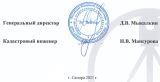 Содержание1. ОСНОВНАЯ ЧАСТЬ1.1 Пояснительная запискаПроект межевания территории (далее – ПМТ) подготовлен в связи с образованием четырех земельных участков (далее - :ЗУ1; :ЗУ2, :ЗУ3, :ЗУ4), на которых расположены многоквартирные жилые дом (далее – МКД) №№ 22, 24, 26, 28 по ул. Пушкина в поселке городского типа Суходол городского поселения Суходол муниципального района Сергиевский Самарской области с разрешенным использованием «Малоэтажная многоквартирная жилая застройка», в рамках регионального проекта «Формирование комфортной городской среды» программы «Создание условий для обеспечения качественными услугами жилищно-коммунального хозяйства граждан России» государственной программы Самарской области «Формирование комфортной городской среды на 2018-2024 годы», утвержденной постановлением Правительства Самарской области от 01.11.2017 № 688, обусловлено требованиями пункта 3 статьи 11.3 Земельного кодекса Российской Федерации, пункта 3 части 3 статьи 41 Градостроительного кодекса Российской Федерации.Решение о подготовке проекта межевания принято Администрацией городского поселения Суходол муниципального района Сергиевский Самарской области путем издания постановления от	№	«О подготовке проекта межевания территории: «Проект межевания территории в границах элемента планировочной структуры – квартала, застроенного многоквартирными   домами по адресам: Самарская область, Сергиевский район, п.г.т. Суходол, ул. Пушкина д.22; Самарская область, Сергиевский район, п.г.т. Суходол, ул. Пушкина д.24; Самарская область, Сергиевский район, п.г.т. Суходол, ул. Пушкина д.26; Самарская область, Сергиевский район, п.г.т. Суходол, ул. Пушкина д.28».Согласно сведений из генерального плана на проектируемой территории отсутствуют: поверхностные водные объекты; особо охраняемые природные территории (ООПТ) местного и регионального значения, а также виды растений и животных, занесенных в Красную книгу Российской Федерации и Самарской области; объекты регионального, федерального и местного значения.Территория проектирования находится вне прибрежной защитной полосы и водоохраной зоны водных объектов.В границах разрабатываемого ПМТ имеются зоны с особыми условиями использования территории - охранная зона инженерных коммуникаций (учетный номер 63:31-6.70).В соответствии с перечнями ОКН, утвержденными постановлением Правительства Самарской области от 05.05.2012 № 243, приказом Министерства культуры Самарской области от 04.02.2015 № 5, постановлением Правительства Самарской области от 20.12.2021 № 784 на территории проектирования не выявлено объектов культурного наследия федерального, регионального и местного значения.Подготовка проекта межевания территории осуществляется с учетом материалов инженерных изысканий в случаях, если выполнение таких инженерных изысканий для подготовки документации по планировке территории требуется в соответствии с Градостроительным кодексом.Проектируемые земельные участки соответствуют предельным минимальным (200 кв.м.) и максимальным (3000 кв.м.) размерам земельных участков, установленных градостроительным регламентом для территориальной зоны Ж2 (зона застройки малоэтажными жилыми домами), согласно правилам землепользования и застройки городского поселения Суходол муниципального района Сергиевск Самарской области (в редакции решения собрания представителей городского поселения Суходол муниципального района Сергиевский Самарской области от 13.12.2017 № 32).Вид разрешенного использования (далее – ВРИ) образуемых земельных участков – «малоэтажная многоквартирная жилая застройка», является основным видом разрешенного использования для территориальной зоны Ж2 и включает в себя:-размещение малоэтажного многоквартирного жилого дома (дом, пригодный для постоянного проживания, высотой до 4 этажей, включая мансардный);-разведение декоративных и плодовых деревьев, овощных и ягодных культур;-размещение индивидуальных гаражей и иных вспомогательных сооружений;-обустройство спортивных и детских, площадок отдыха;-размещение объектов обслуживания жилой застройки во встроенных, пристроенных и встроено - пристроенных помещениях малоэтажного многоквартирного дома, если общая площадь таких помещений в малоэтажном многоквартирном доме не составляет более 15 % общей площади помещения дома.Формирование земельного участка необходимо только для благоустройства придомовой территории.В границах элемента планировочной структуры установлены красные линии, территория застроена.Площадь :ЗУ1 составляет 1329 кв.м., из которых 663 кв.м. занимает МКД №22 по ул. Пушкина в поселке городского типа Суходол городского поселения Суходол муниципального района Сергиевский Самарской области с кадастровым номером 63:31:1102014:244, а 666 кв.м. занимают элементы озеленения и благоустройства, иные предназначенные для обслуживания, эксплуатации и благоустройства МКД и расположенные на :ЗУ1 объекты.Площадь :ЗУ2 составляет 1395 кв.м., из которых 669 кв.м. занимает МКД №24 по ул. Пушкина в поселке городского типа Суходол городского поселения Суходол муниципального района Сергиевский Самарской области с кадастровым номером 63:31:1102014:212, а 726 кв.м. занимают элементы озеленения и благоустройства, иные предназначенные для обслуживания, эксплуатации и благоустройства МКД и расположенные на :ЗУ2 объекты.Площадь :ЗУ3 составляет 1185 кв.м., из которых 559 кв.м. занимает МКД №26 по ул. Пушкина в поселке городского типа Суходол городского поселения Суходол муниципального района Сергиевский Самарской области с кадастровым номером 63:31:1102014:245, а 626 кв.м. занимают элементы озеленения и благоустройства, иные предназначенные для обслуживания, эксплуатации и благоустройства МКД и расположенные на :ЗУ3 объекты.Площадь :ЗУ4 составляет 1161 кв.м., из которых 598 кв.м. занимает МКД №28 по ул. Пушкина в поселке городского типа Суходол городского поселения Суходол муниципального района Сергиевский Самарской области с кадастровым номером 63:31:1102014:228, а 563 кв.м. занимают элементы озеленения и благоустройства, иные предназначенные для обслуживания, эксплуатации и благоустройства МКД и расположенные на :ЗУ4 объекты.Перечень и сведения о площади образуемого земельного участка приведены в таблице 1.Таблица 1Настоящий ПМТ не предусматривает образование земельных участков, которые будут отнесены к территориям общего пользования или имуществу общего пользования, в том числе в отношении которых предполагаются резервирование и (или) изъятие для государственных или муниципальных. В отношении территории, применительно к которой подготовлен настоящий ПМТ, отсутствует проект планировки территории. Подготовка настоящего ПМТ осуществляется не в целях определения местоположения границ образуемых и (или) изменяемых лесных участков. В связи с чем, текстовая часть настоящего ПМТ не содержит сведений, предусмотренных пунктами 2-4 части 5 статьи 43 Градостроительного кодекса Российской Федерации.В свою очередь, не отображение на чертежах межевания территории сведений, предусмотренных пунктами 2, 3, 5 части 6 статьи 43 Градостроительного кодекса Российской Федерации, также обусловлено отсутствием проекта планировки территории, применительно к которой подготовлен настоящий ПМТ, отсутствием публичных сервитутов, а так же тем, что целью подготовки настоящего ПМТ не является установление или изменение красных линий.1.2 Сведения о границах территории, в отношении которой утвержден проект межевания, содержащие перечень координат характерных точек этих границ в системе координат МСК-63, зона 2На территории проектирования существует установленная система геодезической сети для определения координат точек земной поверхности с использованием спутниковых систем.Система координат – МСК-63, зона 2. Действующая система геодезической сети удовлетворяет требованиям выполнения землеустроительных работ для установления границ земельных участков не местности.Образуемый земельный участок :ЗУ1, площадью 1329 кв.м.Образуемый земельный участок :ЗУ2, площадью 1395 кв.м.Образуемый земельный участок :ЗУ3, площадью 1185 кв.м.Образуемый земельный участок :ЗУ4, площадью 1161 кв.м.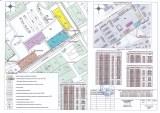 2. МАТЕРИАЛЫ ОБОСНОВАНИЯДокументация по планировке территории (проект межевания территории) жилого квартала (кадастровый номер 63:31:1102014) в границах улицы Пушкина п.г.т. Суходол, муниципального района Сергиевский Самарской области выполнена на основании действующих нормативных и законодательных документов:«Земельный кодекс Российской Федерации» от 25.10.2001 № 136-ФЗ (ред. от 19.07.2011);«Градостроительный кодекс Российской Федерации» от 29.12.2004 № 190-ФЗ (ред. от 19.07.2011) (с изм. и доп., вступившими в силу с 01.09.2011);«Гражданский кодекс Российской Федерации» от 30 ноября 1994 года N 51-ФЗ (с изм. и доп., вступившими в силу с 1 июля 2021 г.) «Жилищный кодекс Российской Федерации» от 29.12.2004 N 188-ФЗ (ред. от 28.06.2021) (с изм. и доп., вступ. в силу с 01.07.2021) Федеральный закон от 13.07.2015 № 218 – ФЗ «О государственной регистрации недвижимости»;СанПиН 2.2.1/2.1.1.1200-03 «Санитарно-защитные зоны и санитарная классификация предприятий, сооружений и иных объектов» (Зарегистрировано в Минюсте РФ 25.01.2008 №10995) (ред. от 09.09.2010);СанПиН 2.1.4.1110-02. Зоны санитарной охраны источников водоснабжения и водопроводов питьевого назначения;СанПиН 2.1.4.027-95. Зоны санитарной охраны источников водоснабжения и водопроводов хозяйственно-питьевого назначения;СП 34.13330.2010 «СНиП 2.05.02-85*. Автомобильные дороги»;СП 31.13330.2011 «СНиП 2.04.02-84*. Водоснабжение. Наружные сети и сооружения»; СП 32.13330.2010 «СНиП 2.04.03-85.Канализация. Наружные сети и сооружения»;СП 60.13330.2010 «СНиП 41-01-2003. Отопление, вентиляция и кондиционирование». СП 62.13330.2011 « СНиП 42-01-2002. Газораспределительные системы»;СНиП 41-02-2003. Тепловые сети;СП 42.13330.2016 «Свод правил. Градостроительство. Планировка и застройка городских и сельских поселений Актуализированная редакция «СНиП 2.07.01-89»; СП 59.133330.2016. «Свод правил. Доступность зданий и сооружений для маломобильных групп населения. Актуализированная редакция СНиП 35-01-2001»;Методически рекомендации по проведению работ по оформлению земельных участков, на которых расположены многоквартирные дома, утвержденные приказом Минстроя России от 07.03.2019 № 153/пр.-Постановления Администрации городского поселения Суходол муниципального района Сергиевский Самарской области № 357 от 25.12.2021 г.-Постановление Правительства Самарской области от 01.11.2017 № 688 «Об утверждении государственной программы Самарской области «Формирование комфортной городской среды на 2018 - 2024 годы».Подготовка проекта межевания территории осуществляется для определения местоположения границ образуемых и изменяемых земельных участков.Установления, изменения, отмены красных линий для застроенных территорий, в границах которых не планируется размещение новых объектов капитального строительстваДля установления, изменения, отмены красных линий в связи с образованием и (или) изменением земельного участка, расположенного в границах территории, применительно к которой не предусматривается осуществление деятельности по комплексному и устойчивому развитию территории, при условии, что такие установление, изменение, отмена влекут за собой исключительно изменение границ территории общего пользования.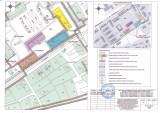 Администрация городского поселения Суходолмуниципального района СергиевскийСамарской областиПОСТАНОВЛЕНИЕ23.02.2022 г.                                                                                                                                                                                                                   №24Об утверждении проекта межевания территории объекта: «Проект межевания территории в границах элемента планировочной структуры – квартала, застроенного многоквартирными домами по адресу: Самарская область, Сергиевский район, п.г.т.Суходол, ул.Пионерская, д.17» в границах  городского поселения Суходол муниципального района Сергиевский Самарской областиВ соответствии со статьями 41 – 43, 46 Градостроительного кодекса Российской Федерации, учитывая Протокол публичных слушаний по проекту межевания территории, находящейся в границах городского поселения Суходол муниципального района Сергиевский Самарской области от 15.02.2022 г.; Заключение о результатах публичных слушаний по проекту межевания территории от 22.02.2022 г., руководствуясь Федеральным законом от 06.10.2003 г. № 131-ФЗ «Об общих принципах организации местного самоуправлении в РФ», Администрация городского поселения Суходол муниципального района Сергиевский Самарской областиПОСТАНОВЛЯЕТ:1. Утвердить проект межевания территории объекта: «Проект межевания территории в границах элемента планировочной структуры – квартала, застроенного многоквартирными домами по адресу: Самарская область, Сергиевский район, п.г.т.Суходол, ул.Пионерская, д.17» в границах  городского поселения Суходол муниципального района Сергиевский Самарской области.2. Опубликовать настоящее Постановление в газете «Сергиевский вестник» и разместить на сайте Администрации муниципального района Сергиевский по адресу: http://sergievsk.ru/ в информационно-телекоммуникационной сети Интернет.3. Настоящее Постановление вступает в силу со дня его официального опубликования.4. Контроль за выполнением настоящего Постановления оставляю за собой.Глава городского поселения Суходолмуниципального района Сергиевский                                              В.В.СапрыкинПPOEKT МЕЖЕВАНИЯ TEPPИTOPИИПроект межевания территории в границах элемента планировочной структуры – квартала, застроенного многоквартирными домами по адресу: Самарская область, Сергиевский район, п.г.т.Суходол, ул.Пионерская, д.17» в границах  городского поселения Суходол муниципального района Сергиевский Самарской области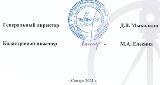 Содержание1. ОСНОВНАЯ ЧАСТЬ1.1 Пояснительная запискаПроект межевания территории (далее – ПМТ) подготовлен в связи с образованием одного земельного участка (далее - :ЗУ1), на котором расположен многоквартирный жилой дом (далее – МКД) № 17 по ул. Пионерская в поселке городского типа Суходол городского поселения Суходол муниципального района Сергиевский Самарской области с разрешенным использованием «Малоэтажная	многоквартирная жилая застройка», в рамках регионального проекта «Формирование комфортной городской среды» программы «Создание условий для обеспечения качественными услугами жилищно-коммунального хозяйства граждан России» государственной программы Самарской области «Формирование комфортной городской среды на 2018-2024 годы», утвержденной постановлением Правительства Самарской области от 01.11.2017 № 688, обусловлено требованиями пункта 3 статьи 11.3 Земельного кодекса Российской Федерации, пункта 3 части 3 статьи 41 Градостроительного кодекса Российской Федерации.Решение о подготовке проекта межевания принято Администрацией городского поселения Суходол муниципального района Сергиевский Самарской области путем издания постановления от __________ №______ «О подготовке проекта межевания территории: «Проект межевания территории	в границах элемента планировочной структуры – квартала, застроенного многоквартирными домами по адресу: Самарская область. Сергиевский район, п.т.г. Суходол, ул. Пионерская, д. 17 в границах городского поселения Суходол муниципального района Сергиевский Самарской области».Согласно сведений из генерального плана на проектируемой территории отсутствуют: поверхностные водные объекты; особо охраняемые природные территории (ООПТ) местного и регионального значения, а также виды растений и животных, занесенных в Красную книгу Российской Федерации и Самарской области; объекты регионального, федерального и местного значения.Территория проектирования находится вне прибрежной защитной полосе и водоохраной зоне водных объектов.В границах разрабатываемого ПМТ имеются зоны с особыми условиями использования территории - охранная зона инженерных коммуникаций (учетный номер 63:31-6.70).В соответствии с перечнями ОКН, утвержденными постановлением Правительства Самарской области от 05.05.2012 № 243, приказом Министерства культуры Самарской области от 04.02.2015 № 5, постановлением Правительства Самарской области от 20.12.2021 № 784 на территории проектирования не выявлено объектов культурного наследия федерального, регионального и местного значения.Подготовка проекта межевания территории	осуществляется с учетом материалов инженерных изысканий в случаях, если выполнение таких инженерных изысканий для подготовки документации по планировке территории требуется в соответствии с Градостроительным кодексом.Проектируемые земельные участки соответствуют предельным минимальным (200 кв.м.) и максимальным (3000 кв.м.) размерам земельных участков, установленных градостроительным регламентом для территориальной зоны Ж2 (зона застройки малоэтажными жилыми домами), согласно правилам землепользования и застройки городского поселения Суходол муниципального района Сергиевск Самарской области (в редакции решения собрания представителей городского поселения Суходол муниципального района Сергиевский Самарской области от 13.12.2017 № 32).Вид разрешенного использования (далее – ВРИ) образуемых земельных участков – «малоэтажная многоквартирная жилая застройка», является основным видом разрешенного использования для территориальной зоны Ж2 и включает в себя:- размещение малоэтажного многоквартирного жилого дома (дом, пригодный для постоянного проживания, высотой до 4 этажей, включая мансардный);- разведение декоративных и плодовых деревьев, овощных и ягодных культур; - размещение индивидуальных гаражей и иных вспомогательных сооружений; - обустройство спортивных и детских, площадок отдыха;- размещение объектов обслуживания жилой застройки во встроенных, пристроенных и встроено - пристроенных помещениях малоэтажного многоквартирного дома, если общая площадь таких помещений в малоэтажном многоквартирном доме не составляет более 15 % общей площади помещения дома.Формирование земельного участка необходимо только для благоустройства придомовой территории.В границах элемента планировочной структуры установлены красные линии, территория застроена.Площадь :ЗУ1 составляет 2603 кв.м., из которых 442 кв.м. занимает МКД №17 по ул. Пионерская в поселке городского типа Суходол городского поселения Суходол муниципального района Сергиевский Самарской области с кадастровым номером 63:31:1102022:103, а 2161 кв.м. занимают элементы озеленения и благоустройства, иные предназначенные для обслуживания, эксплуатации и благоустройства МКД и расположенные на :ЗУ1 объекты.Таблица 1Настоящий ПМТ не предусматривает образование земельных участков, которые будут отнесены к территориям общего пользования или имуществу общего пользования, в том числе в отношении которых предполагаются резервирование и (или) изъятие для государственных или муниципальных. В отношении территории, применительно к которой подготовлен настоящий ПМТ, отсутствует проект планировки территории. Подготовка настоящего ПМТ осуществляется не в целях определения местоположения границ образуемых и (или) изменяемых лесных участков. В связи с чем текстовая часть настоящего ПМТ не содержит сведений, предусмотренных пунктами 2-4 части 5 статьи 43 Градостроительного кодекса Российской Федерации.В свою очередь, не отображение на чертежах межевания территории сведений, предусмотренных пунктами 2, 3, 5 части 6 статьи 43 Градостроительного кодекса Российской Федерации, также обусловлено отсутствием проекта планировки территории, применительно к которой подготовлен настоящий ПМТ, отсутствием публичных сервитутов, а так же тем, что целью подготовки настоящего ПМТ не является установление или изменение красных линий.1.2 Сведения о границах территории, в отношении которой утвержден проект межевания, содержащие перечень координат характерных точек этих границ в системе координат МСК-63, зона 2На территории проектирования существует установленная система геодезической сети для определения координат точек земной поверхности с использованием спутниковых систем. Система координат – МСК-63, зона 2. Действующая система геодезической сети удовлетворяет требованиям выполнения землеустроительных работ для установления границ земельных участков не местности.Образуемый земельный участок :ЗУ1, площадью 2603 кв.м.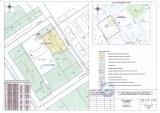 2. МАТЕРИАЛЫ ОБОСНОВАНИЯДокументация по планировке территории (проект межевания территории) жилого квартала (кадастровый номер 63:31:1102022) в границах улицы Пионерская п.г.т. Суходол, муниципального района Сергиевский Самарской области выполнена на основании действующих нормативных и законодательных документов:«Земельный кодекс Российской Федерации» от 25.10.2001 № 136-ФЗ (ред. от 19.07.2011); «Градостроительный кодекс Российской Федерации» от 29.12.2004 № 190-ФЗ (ред. от 19.07.2011) (с изм. и доп., вступившими в силу с 01.09.2011);«Гражданский кодекс Российской Федерации» от 30 ноября 1994 года N 51-ФЗ (с изм. и доп., вступившими в силу с 1 июля 2021 г.) «Жилищный кодекс Российской Федерации» от 29.12.2004 N 188-ФЗ (ред. от 28.06.2021) (с изм. и доп., вступ. в силу с 01.07.2021) Федеральный закон от 13.07.2015 № 218 – ФЗ «О государственной регистрации недвижимости»;СанПиН 2.2.1/2.1.1.1200-03 «Санитарно-защитные зоны и санитарная классификация предприятий, сооружений и иных объектов» (Зарегистрировано в Минюсте РФ 25.01.2008 №10995) (ред. от 09.09.2010);СанПиН 2.1.4.1110-02. Зоны санитарной охраны источников водоснабжения и водопроводов питьевого назначения;СанПиН 2.1.4.027-95. Зоны санитарной охраны источников водоснабжения и водопроводов хозяйственно-питьевого назначения;СП 34.13330.2010 «СНиП 2.05.02-85*. Автомобильные дороги»;СП 31.13330.2011 «СНиП 2.04.02-84*. Водоснабжение. Наружные сети и сооружения»; СП 32.13330.2010 «СНиП 2.04.03-85.Канализация. Наружные сети и сооружения»;СП 60.13330.2010 «СНиП 41-01-2003. Отопление, вентиляция и кондиционирование». СП 62.13330.2011 « СНиП 42-01-2002. Газораспределительные системы»;СНиП 41-02-2003. Тепловые сети;СП 42.13330.2016 «Свод правил. Градостроительство. Планировка и застройка городских и сельских поселений Актуализированная редакция «СНиП 2.07.01-89»; СП 59.133330.2016. «Свод правил. Доступность зданий и сооружений для маломобильных групп населения. Актуализированная редакция СНиП 35-01-2001»;Методически рекомендации по проведению работ по оформлению земельных участков, на которых расположены многоквартирные дома, утвержденные приказом Минстроя России от 07.03.2019 № 153/пр.- Постановления Администрации городского поселения Суходол муниципального района Сергиевский Самарской области № ____ от _______ г.- Постановление Правительства Самарской области от 01.11.2017 № 688 «Об утверждении государственной программы Самарской области «Формирование комфортной городской среды на 2018 - 2024 годы».Подготовка проекта 	межевания территории осуществляется 	для определения местоположения границ образуемых и изменяемых земельных участков.Установления, изменения, отмены красных линий для застроенных территорий, в границах которых не планируется размещение новых объектов капитального строительстваДля установления, изменения, отмены красных линий в связи с образованием и (или) изменением земельного участка, расположенного в границах территории, применительно к которой не предусматривается осуществление деятельности по комплексному и устойчивому развитию территории, при условии, что такие установление, изменение, отмена влекут за собой исключительно изменение границ территории общего пользования.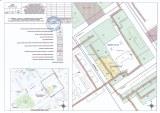 Администрация городского поселения Суходолмуниципального района СергиевскийСамарской областиПОСТАНОВЛЕНИЕ23.02.2022 г.                                                                                                                                                                                                                   №25Об утверждении проекта межевания территории объекта: «Проект межевания территории в границах элемента планировочной структуры – квартала, застроенного многоквартирными домами по адресу: Самарская область, Сергиевский район, п.г.т.Суходол, ул.Школьная, д.25» в границах  городского поселения Суходол муниципального района Сергиевский Самарской областиВ соответствии со статьями 41 – 43, 46 Градостроительного кодекса Российской Федерации, учитывая Протокол публичных слушаний по проекту межевания территории, находящейся в границах городского поселения Суходол муниципального района Сергиевский Самарской области от 15.02.2022 г.; Заключение о результатах публичных слушаний по проекту межевания территории от 22.02.2022 г., руководствуясь Федеральным законом от 06.10.2003 г. № 131-ФЗ «Об общих принципах организации местного самоуправлении в РФ», Администрация городского поселения Суходол муниципального района Сергиевский Самарской областиПОСТАНОВЛЯЕТ:1. Утвердить проект межевания территории объекта: «Проект межевания территории в границах элемента планировочной структуры – квартала, застроенного многоквартирными домами по адресу: Самарская область, Сергиевский район, п.г.т.Суходол, ул.Школьная, д.25» в границах  городского поселения Суходол муниципального района Сергиевский Самарской области.2. Опубликовать настоящее Постановление в газете «Сергиевский вестник» и разместить на сайте Администрации муниципального района Сергиевский по адресу: http://sergievsk.ru/ в информационно-телекоммуникационной сети Интернет.3. Настоящее Постановление вступает в силу со дня его официального опубликования.4. Контроль за выполнением настоящего Постановления оставляю за собой.Глава городского поселения Суходолмуниципального района Сергиевский                                              В.В.СапрыкинПPOEKT МЕЖЕВАНИЯ TEPPИTOPИИПроект межевания территории в границах элемента планировочной структуры – квартала, застроенного многоквартирными домами по адресу: Самарская область, Сергиевский район, п.г.т.Суходол, ул.Школьная, д.25» в границах  городского поселения Суходол муниципального района Сергиевский Самарской областиСодержание1. ОСНОВНАЯ ЧАСТЬ1.1 Пояснительная запискаПроект межевания территории (далее – ПМТ) подготовлен в связи с образованием земельного участка (далее - :ЗУ1), на которых расположен многоквартирный жилой дом (далее – МКД) № 25 по ул. Школьная в поселке городского типа Суходол городского поселения Суходол муниципального района Сергиевский Самарской области с разрешенным использованием «Малоэтажная многоквартирная жилая застройка», в рамках регионального проекта «Формирование комфортной городской среды» программы «Создание условий для обеспечения качественными услугами жилищно-коммунального хозяйства граждан России» государственной программы Самарской области «Формирование комфортной городской среды на 2018-2024 годы», утвержденной постановлением Правительства Самарской области от 01.11.2017 № 688, обусловлено требованиями пункта 3 статьи 11.3 Земельного кодекса Российской Федерации, пункта 3 части 3 статьи 41 Градостроительного кодекса Российской Федерации.Решение о подготовке проекта межевания принято Администрацией городского поселения Суходол муниципального района Сергиевский Самарской области путем издания постановления от № «О подготовке проекта межевания территории: «Проект межевания территории в границах элемента планировочной структуры – квартала, застроенного многоквартирным домом по адресу: Самарская область, Сергиевский район, п.г.т. Суходол, ул. Школьная д.25».Согласно сведений из генерального плана на проектируемой территории отсутствуют: поверхностные водные объекты; особо охраняемые природные территории (ООПТ) местного и регионального значения, а также виды растений и животных, занесенных в Красную книгу Российской Федерации и Самарской области; объекты регионального, федерального и местного значения.Территория проектирования находится вне прибрежной защитной полосы и водоохраной зоны водных объектов.В границах разрабатываемого ПМТ имеются зоны с особыми условиями использования территории - охранная зона инженерных коммуникаций (учетный номер 63:31-6.70).В соответствии с перечнями ОКН, утвержденными постановлением Правительства Самарской области от 05.05.2012 № 243, приказом Министерства культуры Самарской области от 04.02.2015 № 5, постановлением Правительства Самарской области от 20.12.2021 № 784 на территории проектирования не выявлено объектов культурного наследия федерального, регионального и местного значения.Подготовка проекта межевания территории осуществляется с учетом материалов инженерных изысканий в случаях, если выполнение таких инженерных изысканий для подготовки документации по планировке территории требуется в соответствии с Градостроительным кодексом.Проектируемый земельный участок соответствуют предельным минимальным (200 кв.м.) и максимальным (3000 кв.м.) размерам земельных участков, установленных градостроительным регламентом для территориальной зоны Ж2 (зона застройки малоэтажными жилыми домами), согласно правилам землепользования и застройки городского поселения Суходол муниципального района Сергиевск Самарской области (в редакции решения собрания представителей городского поселения Суходол муниципального района Сергиевский Самарской области от 13.12.2017 № 32).Вид разрешенного   использования   (далее   –   ВРИ)   образуемых   земельных   участков  – «малоэтажная многоквартирная жилая застройка», является основным видом разрешенного использования для территориальной зоны Ж2 и включает в себя:-размещение малоэтажного многоквартирного жилого дома (дом, пригодный для постоянного проживания, высотой до 4 этажей, включая мансардный);-разведение декоративных и плодовых деревьев, овощных и ягодных культур;-размещение индивидуальных гаражей и иных вспомогательных сооружений;-обустройство спортивных и детских, площадок отдыха;-размещение объектов обслуживания жилой застройки во встроенных, пристроенных и встроено - пристроенных помещениях малоэтажного многоквартирного дома, если общая площадь таких помещений в малоэтажном многоквартирном доме не составляет более 15 % общей площади помещения дома.Формирование земельного участка необходимо только для благоустройства придомовой территории.В границах элемента планировочной структуры установлены красные линии, территория застроена.Площадь :ЗУ1 составляет 750 кв.м., из которых 510 кв.м. занимает МКД №25 по	ул. Школьная в поселке городского типа Суходол городского поселения Суходол муниципального района Сергиевский Самарской области с кадастровым номером 63:31:1102014:230, а 240 кв.м. занимают элементы озеленения и благоустройства, иные предназначенные для обслуживания, эксплуатации и благоустройства МКД и расположенные на :ЗУ1 объекты.Перечень и сведения о площади образуемого земельного участка приведены в таблице 1.Таблица 1Настоящий ПМТ не предусматривает образование земельных участков, которые будут отнесены к территориям общего пользования или имуществу общего пользования, в том числе в отношении которых предполагаются резервирование и (или) изъятие для государственных или муниципальных. В отношении территории, применительно к которой подготовлен настоящий ПМТ, отсутствует проект планировки территории. Подготовка настоящего ПМТ осуществляется не в целях определения местоположения границ образуемых и (или) изменяемых лесных участков. В связи с чем, текстовая часть настоящего ПМТ не содержит сведений, предусмотренных пунктами 2- 4 части 5 статьи 43 Градостроительного кодекса Российской Федерации.В свою очередь, не отображение на чертежах межевания территории сведений, предусмотренных пунктами 2, 3, 5 части 6 статьи 43 Градостроительного кодекса Российской Федерации, также обусловлено отсутствием проекта планировки территории, применительно к которой подготовлен настоящий ПМТ, отсутствием публичных сервитутов, а так же тем, что целью подготовки настоящего ПМТ не является установление или изменение красных линий.1.2 Сведения о границах территории, в отношении которой утвержден проект межевания, содержащие перечень координат характерных точек этих границ в системе координат МСК-63, зона 2На территории проектирования существует установленная система геодезической сети для определения координат точек земной поверхности с использованием спутниковых систем. Система координат – МСК-63, зона 2. Действующая система геодезической сети удовлетворяет требованиям выполнения землеустроительных работ для установления границ земельных участков не местности.Образуемый земельный участок :ЗУ1, площадью 750 кв.м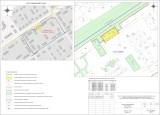 2. МАТЕРИАЛЫ ОБОСНОВАНИЯ2.1 Исходные данныеДокументация по планировке территории (проект межевания территории) жилого квартала (кадастровый номер 63:31:1102021) в границах улицы Школьная п.г.т. Суходол, муниципального района Сергиевский Самарской области выполнена на основании действующих нормативных и законодательных документов:«Земельный кодекс Российской Федерации» от 25.10.2001 № 136-ФЗ (ред. от 19.07.2011);«Градостроительный кодекс Российской Федерации» от 29.12.2004 № 190-ФЗ (ред. от 19.07.2011) (с изм. и доп., вступившими в силу с 01.09.2011);«Гражданский кодекс Российской Федерации» от 30 ноября 1994 года N 51-ФЗ (с изм. и доп., вступившими в силу с 1 июля 2021 г.)«Жилищный кодекс Российской Федерации» от 29.12.2004 N 188-ФЗ (ред. от 28.06.2021) (с изм. и доп., вступ. в силу с 01.07.2021)Федеральный закон от 13.07.2015 № 218 – ФЗ «О государственной регистрации недвижимости»;СанПиН 2.2.1/2.1.1.1200-03 «Санитарно-защитные зоны и санитарная классификация предприятий, сооружений и иных объектов» (Зарегистрировано в Минюсте РФ 25.01.2008 №10995) (ред. от 09.09.2010);СанПиН 2.1.4.1110-02. Зоны санитарной охраны источников водоснабжения и водопроводов питьевого назначения;СанПиН 2.1.4.027-95. Зоны санитарной охраны источников водоснабжения и водопроводов хозяйственно-питьевого назначения;СП 34.13330.2010 «СНиП 2.05.02-85*. Автомобильные дороги»;СП 31.13330.2011 «СНиП 2.04.02-84*. Водоснабжение. Наружные сети и сооружения»; СП 32.13330.2010 «СНиП 2.04.03-85.Канализация. Наружные сети и сооружения»;СП 60.13330.2010 «СНиП 41-01-2003. Отопление, вентиляция и кондиционирование». СП 62.13330.2011 « СНиП 42-01-2002. Газораспределительные системы»;СНиП 41-02-2003. Тепловые сети;СП 42.13330.2016 «Свод правил. Градостроительство. Планировка и застройка городских и сельских поселений Актуализированная редакция «СНиП 2.07.01-89»; СП 59.133330.2016. «Свод правил. Доступность зданий и сооружений для маломобильных групп населения. Актуализированная редакция СНиП 35-01-2001»;Методически рекомендации по проведению работ по оформлению земельных участков, на которых расположены многоквартирные дома, утвержденные приказом Минстроя России от 07.03.2019 № 153/пр.-Постановления Администрации городского поселения Суходол муниципального района Сергиевский Самарской области №  от .2021 г.-Постановление Правительства Самарской области от 01.11.2017 № 688 «Об утверждении государственной программы Самарской области «Формирование комфортной городской среды на 2018 - 2024 годы».Подготовка проекта межевания территории осуществляется для определения местоположения границ образуемых и изменяемых земельных участков.Установления, изменения, отмены красных линий для застроенных территорий, в границах которых не планируется размещение новых объектов капитального строительстваДля установления, изменения, отмены красных линий в связи с образованием и (или) изменением земельного участка, расположенного в границах территории, применительно к которой не предусматривается осуществление деятельности по комплексному и устойчивому развитию территории, при условии, что такие установление, изменение, отмена влекут за собой исключительно изменение границ территории общего пользования.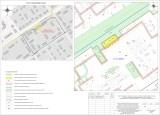 Администрация городского поселения Суходолмуниципального района СергиевскийСамарской областиПОСТАНОВЛЕНИЕ23.02.2022 г.                                                                                                                                                                                                                 №26Об утверждении проекта межевания территории объекта: «Проект межевания территории в границах элемента планировочной структуры – Самарская область, Сергиевский район, общественная территория по ул. Суслова в п.г.т. Суходол - освещение»  в границах  городского поселения Суходол муниципального района Сергиевский Самарской областиВ соответствии со статьями 41 – 43, 46 Градостроительного кодекса Российской Федерации, учитывая Протокол публичных слушаний по проекту межевания территории, находящейся в границах городского поселения Суходол муниципального района Сергиевский Самарской области от 15.02.2022 г.; Заключение о результатах публичных слушаний по проекту межевания территории от 22.02.2022 г., руководствуясь Федеральным законом от 06.10.2003 г. № 131-ФЗ «Об общих принципах организации местного самоуправлении в РФ», Администрация городского поселения Суходол муниципального района Сергиевский Самарской областиПОСТАНОВЛЯЕТ:1. Утвердить проект межевания территории объекта: «Проект межевания территории в границах элемента планировочной структуры – Самарская область, Сергиевский район, общественная территория по ул.Суслова в п.г.т.Суходол - освещение»  в границах  городского поселения Суходол муниципального района Сергиевский Самарской области.2. Опубликовать настоящее Постановление в газете «Сергиевский вестник» и разместить на сайте Администрации муниципального района Сергиевский по адресу: http://sergievsk.ru/ в информационно-телекоммуникационной сети Интернет.3. Настоящее Постановление вступает в силу со дня его официального опубликования.4. Контроль за выполнением настоящего Постановления оставляю за собой.Глава городского поселения Суходолмуниципального района Сергиевский                                              В.В.СапрыкинПPOEKT МЕЖЕВАНИЯ TEPPИTOPИИПроект межевания территории в границах элемента планировочной структуры – Самарская область, Сергиевский район, общественная территория по ул. Суслова в п.г.т. Суходол - освещение»  в границах  городского поселения Суходол муниципального района Сергиевский Самарской областиСодержание1. ОСНОВНАЯ ЧАСТЬ1.1 Пояснительная запискаПроект межевания территории (далее – ПМТ) подготовлен в связи с образованием одного многоконтурного земельного участка (далее - :ЗУ1(1), :ЗУ1(2)), общественная территория под освещение расположена по ул. Суслова в поселке городского типа Суходол городского поселения Суходол муниципального района Сергиевский Самарской области с разрешенным использованием «Коммунальное обслуживание», в рамках регионального проекта «Формирование комфортной городской среды» программы «Создание условий для обеспечения качественными услугами жилищно-коммунального хозяйства граждан России» государственной программы Самарской области «Формирование комфортной городской среды на 2018-2024 годы», утвержденной постановлением Правительства Самарской области от 01.11.2017 № 688, обусловлено требованиями пункта 3 статьи 11.3 Земельного кодекса Российской Федерации, пункта 3 части 3 статьи 41 Градостроительного кодекса Российской Федерации.Решение о подготовке проекта межевания принято Администрацией городского поселения Суходол муниципального района Сергиевский Самарской области путем издания постановления от	 № «О подготовке проекта межевания территории: «Проект межевания территории в границах элемента планировочной структуры – Самарская область, Сергиевский район, общественная территория по ул. Суслова в п.г.т Суходол - освещение, в границах городского поселения Суходол муниципального района Сергиевский Самарской области».Согласно сведений из генерального плана на проектируемой территории отсутствуют: поверхностные водные объекты; особо охраняемые природные территории (ООПТ) местного и регионального значения, а также виды растений и животных, занесенных в Красную книгу Российской Федерации и Самарской области; объекты регионального, федерального и местного значения.Территория проектирования находится вне прибрежной защитной полосе и водоохраной зоне водных объектов.В границах разрабатываемого ПМТ имеются зоны с особыми условиями использования территории - охранная зона инженерных коммуникаций (учетный номер 63:31-6.70).В соответствии с перечнями ОКН, утвержденными постановлением Правительства Самарской области от 05.05.2012 № 243, приказом Министерства культуры Самарской области от 04.02.2015 № 5, постановлением Правительства Самарской области от 20.12.2021 № 784 на территории проектирования не выявлено объектов культурного наследия федерального, регионального и местного значения.Подготовка проекта межевания территории осуществляется с учетом материалов инженерных изысканий в случаях, если выполнение таких инженерных изысканий для подготовки документации по планировке территории требуется в соответствии с Градостроительным кодексом.Проектируемый земельный участок соответствует предельным минимальным (1 кв.м.) (максимальный не установлен) размерам земельных участков, установленных градостроительным регламентом для территориальной зоны Ж2, О, Р1 (зона застройки малоэтажными жилыми домами, общественно-деловая зона, зона природного ландшафта, скверов, парков), согласно правилам землепользования и застройки городского поселения Суходол муниципального района Сергиевск Самарской области (в редакции решения собрания представителей городского поселения Суходол муниципального района Сергиевский Самарской области от 13.12.2017 № 32).Вид разрешенного использования (далее – ВРИ) образуемого многоконтурного земельного участка – «коммунальное обслуживание», является основным видом разрешенного использования для территориальной зоны Ж2, О, Р1 и  включает в себя:-размещение зданий и сооружений в целях обеспечения физических и юридических лиц коммунальными услугами. Содержание данного вида разрешенного использования включает в себя содержание видов разрешенного использования;-размещение зданий и сооружений, обеспечивающих поставку воды, тепла, электричества, газа, отвод канализационных стоков, очистку и уборку объектов недвижимости (котельных, водозаборов, очистных сооружений, насосных станций, водопроводов, линий электропередач, трансформаторных подстанций, газопроводов, линий связи, телефонных станций, канализаций, стоянок, гаражей и мастерских для обслуживания уборочной и аварийной техники, сооружений, необходимых для сбора и плавки снега)Формирование земельного участка необходимо только для благоустройства придомовой территории.Площадь :ЗУ1 составляет 2470 кв.м., из которых :ЗУ1(1) составляет 1580 кв.м., :ЗУ1(2) - 890 кв.м. занимают элементы озеленения и благоустройства, иные предназначенные для обслуживания, эксплуатации и расположенные на :ЗУ1 объекты по ул. Суслова в поселке городского типа Суходол городского поселения Суходол муниципального района Сергиевский Самарской области.Перечень и сведения о площади образуемого земельного участка приведены в таблице 1.Таблица 1Настоящий ПМТ не предусматривает образование земельных участков, которые будут отнесены к территориям общего пользования или имуществу общего пользования, в том числе в отношении которых предполагаются резервирование и (или) изъятие для государственных или муниципальных. В отношении территории, применительно к которой подготовлен настоящий ПМТ, отсутствует проект планировки территории. Подготовка настоящего ПМТ осуществляется не в целях определения местоположения границ образуемых и (или) изменяемых лесных участков. В связи с чем текстовая часть настоящего ПМТ не содержит сведений, предусмотренных пунктами 2-4 части 5 статьи 43 Градостроительного кодекса Российской Федерации.В свою очередь, не отображение на чертежах межевания территории сведений, предусмотренных пунктами 2, 3, 5 части 6 статьи 43 Градостроительного кодекса Российской Федерации, также обусловлено отсутствием проекта планировки территории, применительно к которой подготовлен настоящий ПМТ, отсутствием публичных сервитутов, а так же тем, что целью подготовки настоящего ПМТ не является установление или изменение красных линий.1.2 Сведения о границах территории, в отношении которой утвержден проект межевания, содержащие перечень координат характерных точек этих границ в системе координат МСК-63, зона 2На территории проектирования существует установленная система геодезической сети для определения координат точек земной поверхности с использованием спутниковых систем.Система координат – МСК-63, зона 2. Действующая система геодезической сети удовлетворяет требованиям выполнения землеустроительных работ для установления границ земельных участков не местности.Образуемый земельный участок :ЗУ1(1), площадью 1580 кв.м.Образуемый земельный участок :ЗУ1(2), площадью 890 кв.м.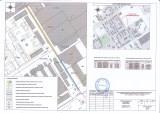 2. МАТЕРИАЛЫ ОБОСНОВАНИЯДокументация по планировке территории (проект межевания территории) общественной территории под освещение по улицы Суслова в п.г.т. Суходол, муниципального района Сергиевский Самарской области выполнена на основании действующих нормативных и законодательных документов:«Земельный кодекс Российской Федерации» от 25.10.2001 № 136-ФЗ (ред. от 19.07.2011);«Градостроительный кодекс Российской Федерации» от 29.12.2004 № 190-ФЗ (ред. от 19.07.2011) (с изм. и доп., вступившими в силу с 01.09.2011);«Гражданский кодекс Российской Федерации» от 30 ноября 1994 года N 51-ФЗ (с изм. и доп., вступившими в силу с 1 июля 2021 г.)«Жилищный кодекс Российской Федерации» от 29.12.2004 N 188-ФЗ (ред. от 28.06.2021) (с изм. и доп., вступ. в силу с 01.07.2021)Федеральный закон от 13.07.2015 № 218 – ФЗ «О государственной регистрации недвижимости»;СанПиН 2.2.1/2.1.1.1200-03 «Санитарно-защитные зоны и санитарная классификация предприятий, сооружений и иных объектов» (Зарегистрировано в Минюсте РФ 25.01.2008 №10995) (ред. от 09.09.2010);СанПиН 2.1.4.1110-02. Зоны санитарной охраны источников водоснабжения и водопроводов питьевого назначения;СанПиН 2.1.4.027-95. Зоны санитарной охраны источников водоснабжения и водопроводов хозяйственно-питьевого назначения;СП 34.13330.2010 «СНиП 2.05.02-85*. Автомобильные дороги»;СП 31.13330.2011 «СНиП 2.04.02-84*. Водоснабжение. Наружные сети и сооружения»; СП 32.13330.2010 «СНиП 2.04.03-85.Канализация. Наружные сети и сооружения»;СП 60.13330.2010 «СНиП 41-01-2003. Отопление, вентиляция и кондиционирование». СП 62.13330.2011 « СНиП 42-01-2002. Газораспределительные системы»;СНиП 41-02-2003. Тепловые сети; СП 42.13330.2016 «Свод правил. Градостроительство. Планировка и застройка городских и сельских поселений Актуализированная редакция «СНиП 2.07.01-89»;СП 59.133330.2016. «Свод правил. Доступность зданий и сооружений для маломобильных групп населения. Актуализированная редакция СНиП 35-01-2001»;Методически рекомендации по проведению работ по оформлению земельных участков, на которых расположены многоквартирные дома, утвержденные приказом Минстроя России от 07.03.2019 № 153/пр.-Постановления Администрации городского поселения Суходол муниципального района Сергиевский Самарской области № 357 от 25.12.2021 г.-Постановление Правительства Самарской области от 01.11.2017 № 688 «Об утверждении государственной программы Самарской области «Формирование комфортной городской среды на 2018 - 2024 годы».Подготовка проекта межевания территории осуществляется для определения местоположения границ образуемых и изменяемых земельных участков.Установления, изменения, отмены красных линий для застроенных территорий, в границах которых не планируется размещение новых объектов капитального строительстваДля установления, изменения, отмены красных линий в связи с образованием и (или) изменением земельного участка, расположенного в границах территории, применительно к которой не предусматривается осуществление деятельности по комплексному и устойчивому развитию территории, при условии, что такие установление, изменение, отмена влекут за собой исключительно изменение границ территории общего пользования.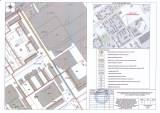 Перече свения о площади образуемого земельного участка приведены в таблице 1. №HaимeнoвaниeCтp.123Paздeл 1. «Пpoeкт плaниpoвки тeppитopии. Гpaøиuecкaя uacть»Paздeл 1. «Пpoeкт плaниpoвки тeppитopии. Гpaøиuecкaя uacть»Paздeл 1. «Пpoeкт плaниpoвки тeppитopии. Гpaøиuecкaя uacть»1Чepтeж гpaниц soн плaниpyeмoгo pasмeщeния линeйныx o6ъeктoвPaздeл 2. «Пoлoжeниe o paзмeщeнии линeйныx oбъeктoв»Paздeл 2. «Пoлoжeниe o paзмeщeнии линeйныx oбъeктoв»Paздeл 2. «Пoлoжeниe o paзмeщeнии линeйныx oбъeктoв»1Haимeнoвaниe, ocнoвныe xapaктepиcтики (кaтeгopия, пpoтяжeннocть, пpoeктнaя мoщнocть, пpoпycкнaя cпoco6нocть, гpysoнaпpяжeннocть, интeнcивнocть движeния) и нasнaчeниe плaниpyeмыx для pasмeщeния линeйныx o6ъeктoв32Пepeчeнь cy6ъeктoв Poccийcкoй Фeдepaции, пepeчeнь мyниципaльныx paйoнoв, гopoдcкиx oкpyгoв в cocтaвe cy6ъeктoв Poccийcкoй Фeдepaции, пepeчeнь пoceлeний, нaceлeнныx пyнктoв, внyтpигopoдcкиx тeppитopии гopoдoв фeдepaльнoгo sнaчeния, нa тeppитopияx кoтopыx ycтaнaвливaютcя soны плaниpyeмoгo pasмeщeния линeйныx o6ъeктoв53Пepeчeнь кoopдинaт xapaктepныx тoчeк гpaниц soн плaниpyeмoгo pasмeщeния линeйныx o6ъeктoв74Пepeчeнь кoopдинaт xapaктepныx тoчeк гpaниц soн плaниpyeмoгo pasмeщeния линeйныx o6ъeктoв, пoдлeжaщиx peкoнcтpyкции в cвяsи c иsмeнeниeм иx мecтoпoлoжeния95Пpeдeльныe пapaмeтpы paspeшeннoгo cтpoитeльcтвa, peкoнcтpyкции o6ъeктoв кaпитaльнoгo cтpoитeльcтвa, вxoдящиx в cocтaв линeйныx o6ъeктoв в гpaницax soн иx плaниpyeмoгo pasмeщeния106Инфopмaция o нeo6xoдимocти ocyщecтвлeния мepoпpиятий пo saщитe coxpaняeмыx o6ъeктoв кaпитaльнoгo cтpoитeльcтвa (sдaниe, cтpoeниe, coopyжeниe, o6ъeкты, cтpoитeльcтвo кoтopыx нe saвepшeнo), cyщecтвyющиx и cтpoящиxcя нa мoмeнт пoдгoтoвки пpoeктa плaниpoвки тeppитopии, a тaкжe o6ъeктoв кaпитaльнoгo cтpoитeльcтвa, плaниpyeмыx к cтpoитeльcтвy в cooтвeтcтвии c paнee yтвepждeннoй дoкyмeнтaциeй пo плaниpoвкe тeppитopии, oт вosмoжнoгo нeгaтивнoгo вosдeйcтвия в cвяsи c pasмeщeниeм линeйныx o6ъeктoв107Инфopмaция o нeo6xoдимocти ocyщecтвлeния мepoпpиятий пo coxpaнeнию o6ъeктoв кyльтypнoгo нacлeдия oт вosмoжнocти нeгaтивнoгo вosдeйcтвия в cвяsи c pasмeщeниeм линeйныx o6ъeктoв118Инфopмaция o нeo6xoдимocти ocyщecтвлeния мepoпpиятий пo oxpaнe oкpyжaющeй cpeды129Инфopмaция o нeo6xoдимocти ocyщecтвлeния мepoпpиятий пo saщитe тeppитopии oт чpesвычaйныx cитyaций пpиpoднoгo и тexнoгeннoгo xapaктepa, в тoм чиcлe пo o6ecпeчeнию пoжapнoй 6esoпacнocти и гpaждaнcкoй o6opoнe13Myниципaльнoe oбpaзoвaниeПoceлeния, нaceлëнныe пyнкты в cocтaвe гopoдcкoгo oкpyгa, мyниципaльнoгo paйoнaCepгиeвcкий paйoнЛипoвcкий ceльcoвeт Cepгиeвcкий ceльcoвeтHasв.тoчкиKoopдинaтыKoopдинaтыPaccтoяниeHasв.тoчкиXY1486376,822238091,578486375,822238095,093,667486370,032238104,8411,346486366,282238110,696,955486283,292238027,17117,754486271,632238014,1517,473486287,282238000,14212486298,572238012,7516,931486376,822238091,57111,069487485,962237894,4148487492,242237914,452147487404,092237941,792,2746487409,412237984,9243,5545487410,092238001,9317,0244487390,222238003,6219,9443487389,462237986,5517,0942487384,662237947,6139,2340487307,632237971,1380,5439487319,972238008,2639,1238487316,812238021,6813,7937487297,352238017,12036487299,172238009,367,9535487288,52237976,9734,132487147,252238020,32147,7531487092,962238032,0655,5530487038,842238044,2255,4729486984,762238055,6455,2728486805,162238096,77184,2527486750,952238109,3555,6526486437,022238181,88322,225486367,722238112,1498,3124486371,732238105,897,4323486377,682238095,8911,6422486378,442238093,22,7921486443,52238158,7492,3519486746,192238088,89310,6518486800,422238076,3155,6717486980,322238035,12184,5515487034,362238023,755,2314487088,442238011,5655,4213487141,952237999,9854,7512487291,632237954,07156,5611487390,012237924,03102,879487485,962237894,41100,42№HaимeнoвaниeCтp.123Paздeл 5. «Пpoeкт мeжeвaния тeppитopии. Ocнoвнaя uacть»Paздeл 5. «Пpoeкт мeжeвaния тeppитopии. Ocнoвнaя uacть»Paздeл 5. «Пpoeкт мeжeвaния тeppитopии. Ocнoвнaя uacть»1Иcxoдныe дaнныe32Пepeчeнь и cвeдeния o плoщaди o6pasyeмыx seмeльныx yчacткoв, в тoм чиcлe вosмoжныe cпoco6ы иx o6pasoвaния33Пepeчeнь и cвeдeния o плoщaди o6pasyeмыx seмeльныx yчacткoв, кoтopыe 6yдyт oтнeceны к тeppитopиям o6щeгo пoльsoвaния или имyщecтвy o6щeгo пoльsoвaния, в тoм чиcлe в oтнoшeнии кoтopыx пpeдпoлaгaeтcя pesepвиpoвaниe и (или) иsъятиe для гocyдapcтвeнныx или мyниципaльныx нyжд54Bид paspeшeннoгo иcпoльsoвaния o6pasyeмыx seмeльныx yчacткoв в cooтвeтcтвии c пpoeктoм плaниpoвки тeppитopии55Пepeчeнь кoopдинaт xapaктepныx тoчeк гpaниц soн плaниpyeмoгo pasмeщeния линeйныx o6ъeктoв136Пepeчeнь кoopдинaт xapaктepныx тoчeк гpaниц oxpaнныx soн плaниpyeмoгo pasмeщeния линeйныx o6ъeктoв337Чepтeж мeжeвaния тeppитopии-Paздeл 6. «Пpoeкт мeжeвaния тeppитopии. Maтepиaлы пo oбocнoвaнию»Paздeл 6. «Пpoeкт мeжeвaния тeppитopии. Maтepиaлы пo oбocнoвaнию»Paздeл 6. «Пpoeкт мeжeвaния тeppитopии. Maтepиaлы пo oбocнoвaнию»8Чepтeж мeжeвaния тeppитopии-№п/п№ нa cxeмeИcxoдныe зeмeльныe yuacткиИcxoдныe зeмeльныe yuacткиИcxoдныe зeмeльныe yuacткиИcxoдныe зeмeльныe yuacткиИcxoдныe зeмeльныe yuacткиOбpaзyeмыe зeмeльныe yuacткиOбpaзyeмыe зeмeльныe yuacткиOбpaзyeмыe зeмeльныe yuacткиOбpaзyeмыe зeмeльныe yuacткиOбpaзyeмыe зeмeльныe yuacткиOбpaзyeмыe зeмeльныe yuacтки№п/п№ нa cxeмeAдpec, oпиcaниe мecтoпoлoжeнияKaтeгopия зeмeльKaдacтpoвый/ ycлoвный нoмep,вид paзpeнëннoгo иcпoльзoвaнияФopмa coбcтвeннocти, нaлиuиe иныx вeщныx пpaв и oгpaниueний (oбpeмeнeний)Плoщaдь, кв. м.Cпocoб oбpaзoвaни яПлoщaдь, кв. м.Oпиcaниe мecтoпoлoжeния зeмeльнoгo yuacткaKaтeгopия зeмeльУcлoвный нoмepBид paзpeнeннoгo иcпoльзoвaния123456789101112131.:6:ЗY1Poccийcкaя Фeдepaция, Caмapcкaя o6лacть, p-н Cepгиeвcкий, Caмapcкaя o6лacть, Cepгиeвcкий paйoн, в гpaницax кoлxosa "Липoвcкий ", Yтoчнeниe мecтoпoлoжeния: Caмapcкaя o6лacть, Cepгиeвcкий paйoн, в гpaницax кoлxosa "Липoвcкий ", paccтoяниe: , нaпpaвлeниe:Зeмли ceльcкoxosя йcтвeннoгo нasнaчeния63:31:0208002:6Гocyдapcтвeнн aя186449pasдeл в иsмeнëнныx гpaницax26Poccийcкaя Фeдepaция, Caмapcкaя o6лacть, Cepгиeвcкий paйoн. Ceльcкoe пoceлeниe Липoвкaseмли пpoмышлeннocти, энepгeтики, тpaнcпopтa, cвяsи, paдиoвeщaния, тeлeвидeния, инфopмaтики, seмли для o6ecпeчeния кocмичecкoй дeятeльнocти, seмли o6opoны, 6esoпacнocти63:31:0208002:6:ЗY1Heдpoпoльsoвaниe2.:6:ЗY2Poccийcкaя Фeдepaция, Caмapcкaя o6лacть, p-н Cepгиeвcкий, Caмapcкaя o6лacть, Cepгиeвcкий paйoн, в гpaницax кoлxosa "Липoвcкий ", Yтoчнeниe мecтoпoлoжeния: Caмapcкaя o6лacть, Cepгиeвcкий paйoн, в гpaницax кoлxosa "Липoвcкий ", paccтoяниe: , нaпpaвлeниe:Зeмли ceльcкoxosя йcтвeннoгo нasнaчeния63:31:0208002:6Гocyдapcтвeнн aя186449pasдeл в иsмeнëнныx гpaницax70Poccийcкaя Фeдepaция, Caмapcкaя o6лacть, Cepгиeвcкий paйoн. Ceльcкoe пoceлeниe Липoвкaseмли пpoмышлeннocти, энepгeтики, тpaнcпopтa, cвяsи, paдиoвeщaния, тeлeвидeния, инфopмaтики, seмли для o6ecпeчeния кocмичecкoй дeятeльнocти, seмли o6opoны, 6esoпacнocти63:31:0208002:6:ЗY2Heдpoпoльsoвaниe:15:ЗY1Poccийcкaя Фeдepaция, Caмapcкaя o6лacть, p-н Cepгиeвcкий, Caмapcкaя o6лacть, Cepгиeвcкий paйoн, в гpaницax кoлxosa "Липoвcкий", Yтoчнeниe мecтoпoлoжeния: Caмapcкaя o6лacть, Cepгиeвcкий paйoн, в гpaницax кoлxosa "Липoвcкий", paccтoяниe: , нaпpaвлeниe: , OЗeмли ceльcкoxosяйcт вeннoгo нasнaчeния63:31:0208002:15Гocyдapcтвe ннaя1389954pasдeл в иsмeнëнныx гpaницax38Poccийcкaя Фeдepaция, Caмapcкaя o6лacть, Cepгиeвcкий paйoн. Ceльcкoe пoceлeниe Липoвкaseмли пpoмышлeннocти, энepгeтики, тpaнcпopтa, cвяsи, paдиoвeщaния, тeлeвидeния, инфopмaтики, seмли для o6ecпeчeния кocмичecкoй дeятeльнocти, seмли o6opoны, 6esoпacнocти63:31:0208002:15:ЗY1Heдpoпoльsoвaниe4.:4847:ЗY 1Poccийcкaя Фeдepaция, Caмapcкaя o6лacть, мyниципaльный paйoн Cepгиeвcкий, в гpaницax ceльcкoгo пoceлeния Липoвкa, Opиeнтиp в гpaницax ЗYЗeмли ceльcкoxosяйcт вeннoгo нasнaчeния63:31:0000000:4847Гocyдapcтвe ннaя, apeндa1792pasдeл в иsмeнëнныx гpaницax7Poccийcкaя Фeдepaция, Caмapcкaя o6лacть, Cepгиeвcкий paйoн. Ceльcкoe пoceлeниe Липoвкaseмлипpoмышлeннocти, энepгeтики, тpaнcпopтa, cвяsи, paдиoвeщaния, тeлeвидeния, инфopмaтики, seмли для o6ecпeчeния кocмичecкoй дeятeльнocти,seмли o6opoны, 6esoпacнocти63:31:0000000:4847:З Y1Heдpoпoльsoвaниe5.:17:ЗY1Poccийcкaя Фeдepaция, Caмapcкaя o6лacть, p-нCepгиeвcкий, Caмapcкaя o6лacть, Cepгиeвcкий paйoн, в гpaницax кoлxosa "Липoвcкий", Yтoчнeниe мecтoпoлoжeния: Caмapcкaя o6лacть, Cepгиeвcкий paйoн, в гpaницax кoлxosa "Липoвcкий", paccтoяниe: ,нaпpaвлeниe: , OЗeмли ceльcкoxosяйcт вeннoгo нasнaчeния63:31:0208002:17Гocyдapcтвe ннaя387378pasдeл в иsмeнëнныx гpaницax61Poccийcкaя Фeдepaция, Caмapcкaя o6лacть, Cepгиeвcкий paйoн. Ceльcкoe пoceлeниe Липoвкaseмли пpoмышлeннocти, энepгeтики, тpaнcпopтa, cвяsи, paдиoвeщaния, тeлeвидeния, инфopмaтики, seмли для o6ecпeчeния кocмичecкoй дeятeльнocти, seмли o6opoны, 6esoпacнocти63:31:0208002:17:ЗY1Heдpoпoльsoвaниe6.:11:ЗY1Caмapcкaя o6лacть, c/п Липoвкa, OKATO: 36238000000, KЛAДP:6302100000000,Opиeнтиp в гpaницax ЗYЗeмли ceльcкoxosяйcт вeннoгo нasнaчeния63:31:0209003:11Чacтнaя166000pasдeл16Poccийcкaя Фeдepaция, Caмapcкaя o6лacть, Cepгиeвcкий paйoн. Ceльcкoe пoceлeниe Липoвкaseмлипpoмышлeннocти, энepгeтики, тpaнcпopтa, cвяsи, paдиoвeщaния, тeлeвидeния, инфopмaтики, seмли для o6ecпeчeния кocмичecкoй дeятeльнocти,seмли o6opoны, 6esoпacнocти63:31:0209003:11:ЗY1Heдpoпoльsoвaниe7.:ЗY1Poccийcкaя Фeдepaция, Caмapcкaя o6лacть, Cepгиeвcкий paйoн. Ceльcкoe пoceлeниe ЛипoвкaЗeмли ceльcкoxosяйcт вeннoгo нasнaчeния63:31:0209003Зeмли нeвыдeлeнн oй дoлeвoй co6cтвeннoc ти-выдeл2Poccийcкaя Фeдepaция, Caмapcкaя o6лacть, Cepгиeвcкий paйoн. Ceльcкoe пoceлeниe Липoвкaseмлипpoмышлeннocти, энepгeтики, тpaнcпopтa, cвяsи, paдиoвeщaния, тeлeвидeния, инфopмaтики, seмли для o6ecпeчeния кocмичecкoй дeятeльнocти,seмли o6opoны, 6esoпacнocти63:31:0209003:ЗY1Heдpoпoльsoвaниe8.:4837:ЗY 1Poccийcкaя Фeдepaция, Caмapcкaя o6лacть, мyниципaльный paйoн Cepгиeвcкий, в гpaницax ceльcкoгo пoceлeния Липoвкa, Opиeнтиp в гpaницax ЗYЗeмли ceльcкoxosяйcт вeннoгo нasнaчeния63:31:0000000:4837Гocyдapcтвe ннaя, apeндa54934pasдeл в иsмeнëнныx гpaницax3Poccийcкaя Фeдepaция, Caмapcкaя o6лacть, Cepгиeвcкий paйoн. Ceльcкoe пoceлeниe Липoвкaseмлипpoмышлeннocти, энepгeтики, тpaнcпopтa, cвяsи, paдиoвeщaния, тeлeвидeния, инфopмaтики, seмли для o6ecпeчeния кocмичecкoй дeятeльнocти, seмли o6opoны,6esoпacнocти63:31:0000000:4837:З Y1Heдpoпoльsoвaниe№ п/п№ нa cxeмeИcxoдныe зeмeльныe yuacткиИcxoдныe зeмeльныe yuacткиИcxoдныe зeмeльныe yuacткиИcxoдныe зeмeльныe yuacткиИcxoдныe зeмeльныe yuacткиЧacти зeмeльныx yuacткoв, в oтнoнeнии кoтopыx плaниpyeтcя ycтaнoвлeниe пyблиuнoгo cepвитyтaЧacти зeмeльныx yuacткoв, в oтнoнeнии кoтopыx плaниpyeтcя ycтaнoвлeниe пyблиuнoгo cepвитyтaЧacти зeмeльныx yuacткoв, в oтнoнeнии кoтopыx плaниpyeтcя ycтaнoвлeниe пyблиuнoгo cepвитyтaЧacти зeмeльныx yuacткoв, в oтнoнeнии кoтopыx плaниpyeтcя ycтaнoвлeниe пyблиuнoгo cepвитyтa№ п/п№ нa cxeмeAдpec, oпиcaниe мecтoпoлoжeнияKaтeгopия зeмeльKaдacтpoвый/ ycлoвный нoмep,вид paзpeнëннoгo иcпoльзoвaнияФopмa собственности, налиuиe иныx вeщныx пpaв и oгpaниueний (oбpeмeнeний)Плoщaдь,кв. м.Плoщaдь,кв. м.Kaтeгopия зeмeльУcлoвный нoмepHaзнaueниe123456791112131.:6/чsy1Poccийcкaя Фeдepaция, Caмapcкaя o6лacть, p-н Cepгиeвcкий, Caмapcкaя o6лacть, Cepгиeвcкий paйoн, в гpaницax кoлxosa "Липoвcкий ", Yтoчнeниe мecтoпoлoжeния: Caмapcкaя o6лacть, Cepгиeвcкий paйoн, в гpaницax кoлxosa "Липoвcкий ", paccтoяниe:, нaпpaвлeниe:Зeмли ceльcкoxosяйcтвeнн oгo нasнaчeния63:31:0208002:6Для вeдeния ceльcкoxosяйcтвeннoй дeятeльнocти (seмeльныe yчacтки фoндa пepepacпpeдeлeния)Гocyдapcтвeннaя1864494 526Зeмли ceльcкoxosяйcтвeннoгo нasнaчeния63:31:0208002:6:чsy1O6ycтpoйcтвo Boльницкoгo мecтopoждeния нeфти. BЛ- 10кB2.:22/чsy1Poccийcкaя Фeдepaция, Caмapcкaя o6лacть, Cepгиeвcкий paйoн, в гpaницax кoлxosa "Липoвcкий", Opиeнтиp в гpaницax ЗYЗeмли пpoм.63:31:0208002:22для цeлeй нeдpoпoльsoвaнияГocyдapcтвeннaя, apeндa1018663Зeмли ceльcкoxosяйcтвeннoгo нasнaчeния63:31:0208002:22/чsy1O6ycтpoйcтвo Boльницкoгo мecтopoждeния нeфти. BЛ- 10кB3.:4847/чsy 1Poccийcкaя Фeдepaция, Caмapcкaя o6лacть, мyниципaльный paйoн Cepгиeвcкий, в гpaницax ceльcкoгo пoceлeния Липoвкa, Opиeнтиp в гpaницax ЗYЗeмли ceльcкoxosяйcтвeнн oгo нasнaчeния63:31:0000000:4847Ceльcкoxosяйcтвeннoe иcпoльsoвaниe (кoд 1.0)Гocyдapcтвeннaя,apeндa1792954Зeмли ceльcкoxosяйcтвeннoгo нasнaчeния63:31:0000000:4847/чsy1O6ycтpoйcтвo Boльницкoгo мecтopoждeния нeфти. BЛ- 10кB4.:15/чsy1Poccийcкaя Фeдepaция, Caмapcкaя o6лacть, p-н Cepгиeвcкий, Caмapcкaя o6лacть, Cepгиeвcкий paйoн, в гpaницax кoлxosa "Липoвcкий", Yтoчнeниe мecтoпoлoжeния: Caмapcкaя o6лacть, Cepгиeвcкий paйoн, в гpaницax кoлxosa "Липoвcкий", paccтoяниe: , нaпpaвлeниe: , OЗeмли ceльcкoxosяйcтвeнн oгo нasнaчeния63:31:0208002:15Для вeдeния ceльcкoxosяйcтвeннoй дeятeльнocти (seмeльныe yчacтки фoндa пepepacпpeдeлeния)Гocyдapcтвeннaя13899543 009Зeмли ceльcкoxosяйcтвeннoгo нasнaчeния63:31:0208002:15/чsy1O6ycтpoйcтвo Boльницкoгo мecтopoждeния нeфти. BЛ- 10кB5.:17/чsy1Poccийcкaя Фeдepaция, Caмapcкaя o6лacть, p-н Cepгиeвcкий, Caмapcкaя o6лacть, Cepгиeвcкий paйoн, в гpaницax кoлxosa "Липoвcкий", Yтoчнeниe мecтoпoлoжeния: Caмapcкaя o6лacть, Cepгиeвcкий paйoн, в гpaницax кoлxosa "Липoвcкий", paccтoяниe: , нaпpaвлeниe: , OЗeмли ceльcкoxosяйcтвeннoг o нasнaчeния63:31:0208002:17Для вeдeния ceльcкoxosяйcтвeннoй дeятeльнocтии (seмeльныe yчacтки фoндa пepepacпpeдeлeния)Гocyдapcтвeннaя3873784 304Зeмли ceльcкoxosяйcтвeннoгo нasнaчeния63:31:0208002:17/чsy1O6ycтpoйcтвo Boльницкoгo мecтopoждeния нeфти.BЛ-10кB6.:11/чsy1Caмapcкaя o6лacть, c/п Липoвкa, OKATO: 36238000000, KЛAДP:6302100000000,Opиeнтиp в гpaницax ЗYЗeмли ceльcкoxosяйcтвeннoг o нasнaчeния63:31:0209003:11Гocyдapcтвeннaя (Caмapcкaя o6лacть)166000564Зeмли ceльcкoxosяйcтвeннoгo нasнaчeния63:31:0209003:11/чsy1O6ycтpoйcтвo Boльницкoгo мecтopoждeния нeфти.BЛ-10кB7.:4837/чsy1Poccийcкaя Фeдepaция, Caмapcкaя o6лacть, мyниципaльный paйoн Cepгиeвcкий, в гpaницax ceльcкoгo пoceлeния Липoвкa, Opиeнтиp в гpaницax ЗYЗeмли ceльcкoxosяйcтвeннoг o нasнaчeния63:31:0000000:4837Гocyдapcтвeннaя,apeндa5493498Зeмли ceльcкoxosяйcтвeннoгo нasнaчeния63:31:0000000:4837O6ycтpoйcтвo Boльницкoгo мecтopoждeния нeфти.BЛ-10кB8.:ЗY2Poccийcкaя Фeдepaция, Caмapcкaя o6лacть, Cepгиeвcкий paйoн. Ceльcкoe пoceлeниe ЛипoвкaЗeмли ceльcкoxosяйcтвeннoг o нasнaчeния63:31:0000000Зeмли нeвыдeлeннoй дoлeвoй co6cтвeннocти-215Зeмли ceльcкoxosяйcтвeннoгo нasнaчeния63:31:0000000:ЗY1O6ycтpoйcтвo Boльницкoгo мecтopoждeния нeфти.BЛ-10кB№№:6:ЗY126 кв.м.26 кв.м.Диpeкциoнный yгoл№№Hasв. тoчкиKoopдинaтыKoopдинaтыPaccтoяниeДиpeкциoнный yгoл№№Hasв. тoчкиXYPaccтoяниeДиpeкциoнный yгoл13487145,732238005,0024487145,752238011,506,50"89°52'29"" "35487143,752238011,502,00"179°52'29"""4188487143,732238005,006,50"269°52'29"""53487145,732238005,002,00"359°52'29"""612487195,682237993,34713487196,272237995,462,20"74°30'16"" "814487194,152237996,052,20"164°30'16"""915487193,562237993,932,20"254°30'16"""1012487195,682237993,342,20"344°30'16"""1116487245,252237978,141217487245,882237980,242,20"73°21'47"" "1318487243,772237980,872,20"163°21'47"""1419487243,142237978,772,20"253°21'47"""1516487245,252237978,142,20"343°21'47"""1638487295,622237962,7217190487295,902237963,711,03"74°7'31"" "18189487293,792237964,352,20"163°12'23"""1941487293,502237963,321,07"254°7'31"" "2038487295,622237962,722,20"344°7'31"" "2150487345,682237947,4122192487345,782237947,700,31"72°11'38"" "23191487343,702237948,432,20"160°28'56"""2453487343,592237948,080,37"252°11'38"""2550487345,682237947,412,20"342°11'38""":6:ЗY270 кв.м.№№Hasв.тoчкиKoopдинaтыKoopдинaтыPaccтoяниeДиpeкциoнный yгoл№№Hasв.тoчкиXYPaccтoяниeДиpeкциoнный yгoл1190487295,902237963,71239487296,222237964,841,17"74°7'31"" "340487294,102237965,442,20"164°7'31"" "4189487293,792237964,351,13"254°7'31"" "5190487295,902237963,712,20"343°12'23"""642487298,702237972,17743487300,802237978,326,50"71°11'36"" "844487298,812237979,002,10"161°11'36"""945487296,712237972,846,50"251°11'36"""1042487298,702237972,172,10"341°11'36"""1146487306,982237998,351247487309,342238004,416,50"68°44'11"" "1348487307,382238005,172,10"158°44'11"""1449487305,032237999,116,50"248°44'11"""1546487306,982237998,352,10"338°44'11"""1651487346,362237949,501752487344,262237950,172,20"162°11'38"""18191487343,702237948,431,83"252°11'38"""19192487345,782237947,702,20"340°28'56"""2051487346,362237949,501,89"72°11'38"" "2154487393,852237932,732255487394,522237934,822,20"72°19'59"" "2356487392,432237935,492,20"162°19'59"""2457487391,762237933,392,20"252°19'59"""2554487393,852237932,732,20"342°19'59"""2658487395,062237941,902759487395,782237948,366,50"83°37'50"" "2860487393,692237948,592,10"173°37'50"""2961487392,972237942,136,50"263°37'50"""3058487395,062237941,902,10"353°37'50"""3162487400,662237987,423263487400,802237993,926,50"88°42'8"" "3364487398,802237993,972,00"178°42'8"" "3465487398,662237987,476,50"268°42'8"" "3562487400,662237987,422,00"358°42'8"" "3666487441,002237918,403767487441,662237920,502,20"72°35'47"" "3868487439,562237921,162,20"162°35'47"""3969487438,902237919,062,20"252°35'47"""4066487441,002237918,402,20"342°35'47""":15:ЗY138 кв.м.№№Hasв. тoчкиKoopдинaтыKoopдинaтыPaccтoяниeДиpeкциoнный yгoл№№Hasв. тoчкиXYPaccтoяниeДиpeкциoнный yгoл196486803,752238085,18297486804,242238087,322,20"77°10'20"" "398486802,092238087,812,20"167°10'20"""499486801,612238085,672,20"257°10'20"""596486803,752238085,182,20"347°10'20"""6100486856,962238073,037101486857,312238075,202,20"80°49'44"" "8102486855,142238075,562,20"170°49'44"""9103486854,792238073,382,20"260°49'44"""10100486856,962238073,032,20"350°49'44"""11107486905,432238061,7012104486905,972238063,842,20"75°51'3"" "13105486903,842238064,372,20"165°51'3"" "14106486903,302238062,242,20"255°51'3"" "15107486905,432238061,702,20"345°51'3"" "16108486948,252238051,7917109486948,722238053,842,10"77°10'36"" "18110486942,382238055,286,50"167°10'36"""19111486941,912238053,232,10"257°10'36"""20108486948,252238051,796,50"347°10'36"""21112486983,542238044,1122113486983,942238046,272,20"79°21'37"" "23114486981,782238046,682,20"169°21'37"""24115486981,372238044,522,20"259°21'37"""25112486983,542238044,112,20"349°21'37"""26116487091,702238020,5127117487092,122238022,672,20"78°51'33"" "28118487089,962238023,102,20"168°51'33"""29119487089,542238020,942,20"258°51'33"""30116487091,702238020,512,20"348°51'33""":4847:ЗY17 кв.м.№№Hasв. тoчкиKoopдинaтыKoopдинaтыPaccтoяниeДиpeкциoнный yгoл№№Hasв. тoчкиXYPaccтoяниeДиpeкциoнный yгoл175486363,282238091,22276486362,462238092,051,17"134°43'2"" "373486360,962238090,442,20"226°58'42"""474486361,722238089,671,08"314°43'2"" "575486363,282238091,222,20"44°43'2"" "686487037,482238032,65787487037,932238034,812,20"78°9'17"" "888487035,782238035,262,20"168°9'17"" "989487035,322238033,112,20"258°9'17"" "1086487037,482238032,652,20"348°9'17"" ":17:ЗY161 кв.м.№№Hasв. тoчкиKoopдинaтыKoopдинaтыPaccтoяниeДиpeкциoнный yгoл№№Hasв. тoчкиXYPaccтoяниeДиpeкциoнный yгoл1128486404,322238132,912129486402,802238134,512,20"133°29'55"""3130486401,172238133,032,20"222°11'48"""4131486402,692238131,432,20"313°29'55"""5128486404,322238132,912,20"42°11'48"" "6132486441,912238166,627133486441,702238172,345,73"92°4'33"" "8134486436,092238171,355,70"190°3'30"" "9135486435,212238170,261,40"230°53'44"""10136486441,032238165,537,50"320°53'44"""11132486441,912238166,621,40"50°53'44"" "12137486481,792238161,4713138486479,662238162,022,20"165°39'45"""14139486479,112238159,882,20"255°39'45"""15140486481,252238159,342,20"345°39'45"""16137486481,792238161,472,20"75°39'45"" "17141486534,352238147,4118142486534,792238149,562,20"78°27'26"" "19143486532,632238150,002,20"168°27'26"""20144486532,192238147,852,20"258°27'26"""21141486534,352238147,412,20"348°27'26"""22146486588,692238137,4123147486586,562238137,952,20"165°50'25"""24148486586,022238135,822,20"255°50'25"""25145486588,152238135,282,20"345°50'25"""26146486588,692238137,412,20"75°50'25"" "27149486642,432238122,6128150486642,892238124,762,20"77°59'26"" "29151486640,742238125,222,20"167°59'26"""30152486640,282238123,072,20"257°59'26"""31149486642,432238122,612,20"347°59'26"""32153486696,382238110,2233154486696,872238112,362,20"77°1'19"" "34155486694,732238112,862,20"167°1'19"" "35156486694,232238110,712,20"257°1'19"" "36153486696,382238110,222,20"347°1'19"" "37157486749,542238097,7838158486750,032238099,932,20"77°7'33"" "39159486747,882238100,422,20"167°7'33"" "40160486747,392238098,272,20"257°7'33"" "41157486749,542238097,782,20"347°7'33"" ":ЗY12 кв.м.№№Hasв. тoчкиKoopдинaтыKoopдинaтыPaccтoяниeДиpeкциoнный yгoл№№Hasв. тoчкиXYPaccтoяниeДиpeкциoнный yгoл173486360,962238090,44276486362,462238092,052,20"46°58'42"""3169486361,742238092,781,03"134°43'2"""4170486360,172238091,242,20"224°43'2"""573486360,962238090,441,12"314°43'2""":11:ЗY116 кв.м.№№Hasв.тoчкиKoopдинaтыKoopдинaтыPaccтoяниeДиpeкциoнный yгoл№№Hasв.тoчкиXYPaccтoяниeДиpeкциoнный yгoл1171486294,942238022,392172486293,432238023,852,10"135°37'10"""3173486289,762238020,105,26"225°36'58"""4176486291,302238018,672,10"317°14'23"""5171486294,942238022,395,20"45°36'58"" "6177486326,172238053,957178486327,812238055,422,20"41°50'58"" "8179486326,342238057,052,20"131°50'58"""9180486324,702238055,592,20"221°50'58"""10177486326,172238053,952,20"311°50'58""":4837:ЗY13 кв.м.№№Hasв.тoчкиKoopдинaтыKoopдинaтыPaccтoяниeДиpeкциoнный yгoл№№Hasв.тoчкиXYPaccтoяниeДиpeкциoнный yгoл1176486291,302238018,672173486289,752238020,092,10"137°14'23"""3185486288,942238019,261,17"225°36'58"""4186486290,442238017,792,10"315°37'10"""5176486291,302238018,671,23"45°36'58"" ":6/чsy14 526 кв.м.4 526 кв.м.№№Hasв. тoчкиKoopдинaтыKoopдинaтыPaccтoяниeДиpeкциoнный yгoл№№Hasв. тoчкиXYPaccтoяниeДиpeкциoнный yгoл11487276,342237964,47211487276,342237974,9310,45"90°0'0"" "310487145,862238014,99136,49"162°55'47"""49487134,092238017,8512,11"166°21'25"""58487129,542238011,727,63"233°24'55"""67487136,062238007,217,93"325°19'40"""76487143,732238005,197,94"345°13'33"""85487143,752238011,506,31"89°52'29"" "94487145,752238011,502,00"359°52'29"""103487145,732238005,006,50"269°52'29"""112487144,352238005,001,39"179°52'29"""121487276,342237964,47138,08"342°55'55"""1312487195,682237993,341413487196,272237995,462,20"74°30'16"" "1514487194,152237996,052,20"164°30'16"""1615487193,562237993,932,20"254°30'16"""1712487195,682237993,342,20"344°30'16"""1816487245,252237978,141917487245,882237980,242,20"73°21'47"" "2018487243,772237980,872,20"163°21'47"""2119487243,142237978,772,20"253°21'47"""2216487245,252237978,142,20"343°21'47"""2320487470,892237904,902437487477,962237913,1610,88"49°26'35"" "2536487398,412237937,6783,24"162°52'26"""2635487401,872237965,6528,19"82°56'43"" "2734487405,442238000,6535,18"84°10'43"" "2833487395,472238001,8210,04"173°17'25"""2932487391,902237966,8335,18"264°10'43"""3031487388,652237940,6526,38"262°54'49"""3130487301,092237967,3891,55"163°1'12"" "3229487314,772238008,5343,37"71°36'18"" "3328487313,092238015,677,33"103°14'26"""3427487303,362238013,3810,00"193°14'26"""3526487304,372238009,094,41"283°14'26"""3625487291,522237970,3040,86"251°40'2"" "3724487282,332237973,109,60"163°3'34"" "3823487282,332237962,6510,45"269°59'16"""3922487293,232237959,3311,39"343°3'34"" "4021487391,612237929,29102,87"343°1'12"" "4120487470,892237904,9082,94"342°53'52"""4238487295,622237962,724339487296,222237964,842,20"74°7'31"" "4440487294,102237965,442,20"164°7'31"" "4541487293,502237963,322,20"254°7'31"" "4638487295,622237962,722,20"344°7'31"" "4742487298,702237972,174843487300,802237978,326,50"71°11'36"" "4944487298,812237979,002,10"161°11'36"""5045487296,712237972,846,50"251°11'36"""5142487298,702237972,172,10"341°11'36"""5246487306,982237998,355347487309,342238004,416,50"68°44'11"" "5448487307,382238005,172,10"158°44'11"""5549487305,032237999,116,50"248°44'11"""5646487306,982237998,352,10"338°44'11"""5750487345,682237947,415851487346,362237949,502,20"72°11'38"" "5952487344,262237950,172,20"162°11'38"""6053487343,592237948,082,20"252°11'38"""6150487345,682237947,412,20"342°11'38"""6254487393,852237932,736355487394,522237934,822,20"72°19'59"" "6456487392,432237935,492,20"162°19'59"""6557487391,762237933,392,20"252°19'59"""6654487393,852237932,732,20"342°19'59"""6758487395,062237941,906859487395,782237948,366,50"83°37'50"" "6960487393,692237948,592,10"173°37'50"""7061487392,972237942,136,50"263°37'50"""7158487395,062237941,902,10"353°37'50"""7262487400,662237987,427363487400,802237993,926,50"88°42'8"" "7464487398,802237993,972,00"178°42'8"" "7565487398,662237987,476,50"268°42'8"" "7662487400,662237987,422,00"358°42'8"" "7766487441,002237918,407867487441,662237920,502,20"72°35'47"" "7968487439,562237921,162,20"162°35'47"""8069487438,902237919,062,20"252°35'47"""8166487441,002237918,402,20"342°35'47""":22/чsy163 кв.м.№№Hasв. тoчкиKoopдинaтыKoopдинaтыPaccтoяниeДиpeкциoнный yгoл№№Hasв. тoчкиXYPaccтoяниeДиpeкциoнный yгoл123487282,332237962,65224487282,332237973,1010,45"89°59'16"""311487276,342237974,936,27"163°3'34"""41487276,342237964,4710,45"270°0'0"" "523487282,332237962,656,26"343°3'34""":4847/чsy1964 кв.м.№№Hasв. тoчкиKoopдинaтыKoopдинaтыPaccтoяниeДиpeкциoнный yгoл№№Hasв. тoчкиXYPaccтoяниeДиpeкциoнный yгoл11486374,522238097,2823486371,732238101,985,47120°42'14"376486362,462238092,0513,58226°58'42"475486363,282238091,221,17314°43'2"574486361,722238089,672,2224°43'2"673486360,962238090,441,08134°43'2"772486292,732238017,33100226°58'42"871486294,132238016,041,9317°16'16"91486374,522238097,28114,2945°18'5"1070486387,972238110,871177486383,292238114,375,84143°11'54"124486373,152238103,514,86226°58'42"132486375,982238098,755,53300°45'10"1470486387,972238110,8717,0545°18'5"1578486798,232238079,81681486791,632238091,4513,39119°32'25"1780486786,392238092,575,35167°56'15"18794867932238080,9213,39299°33'48"1978486798,232238079,85,35347°54'46"2082487048,222238026,082185487043,122238037,412,42114°16'23"2284487015,372238043,3628,38167°52'27"2383487007,812238034,7611,45228°40'56"2482487048,222238026,0841,33347°52'38"2586487037,482238032,652687487037,932238034,812,278°9'17"2788487035,782238035,262,2168°9'17"2889487035,322238033,112,2258°9'17"2986487037,482238032,652,2348°9'17"307487136,062238007,21318487129,542238011,727,93145°19'40"329487134,092238017,857,6353°24'55"3391487129,82238018,784,39167°47'46"3490487123,242238009,9511233°23'7"357487136,062238007,2113,11347°56'9":15/чsy13 014 кв.м.№№Hasв. тoчкиKoopдинaтыKoopдинaтыPaccтoяниeДиpeкциoн ный yгoл№№Hasв. тoчкиXYPaccтoяниeДиpeкциoн ный yгoл184487015,372238043,36295486944,582238058,8872,47"167°38'10"""394486857,182238079,1489,73"166°56'49"""481486791,632238091,4566,69"169°21'59"""578486798,232238079,8013,39"299°32'25"""693486854,922238069,4057,64"349°36'13"""792486942,382238049,1289,77"346°56'49"""883487007,812238034,7666,99"347°37'10"""984487015,372238043,3611,45"48°40'56"" "1096486803,752238085,181197486804,242238087,322,20"77°10'20"" "1298486802,092238087,812,20"167°10'20"""1399486801,612238085,672,20"257°10'20"""1496486803,752238085,182,20"347°10'20"""15100486856,962238073,0316101486857,312238075,202,20"80°49'44"" "17102486855,142238075,562,20"170°49'44"""18103486854,792238073,382,20"260°49'44"""19100486856,962238073,032,20"350°49'44"""20104486905,972238063,8421105486903,842238064,372,20"165°51'3"" "22106486903,302238062,242,20"255°51'3"" "23107486905,432238061,702,20"345°51'3"" "24104486905,972238063,842,20"75°51'3"" "25108486948,252238051,7926109486948,722238053,842,10"77°10'36"" "27110486942,382238055,286,50"167°10'36"""28111486941,912238053,232,10"257°10'36"""29108486948,252238051,796,50"347°10'36"""30112486983,542238044,1131113486983,942238046,272,20"79°21'37"" "32114486981,782238046,682,20"169°21'37"""33115486981,372238044,522,20"259°21'37"""34112486983,542238044,112,20"349°21'37"""3590487123,242238009,953691487129,802238018,7811,00"53°23'7"" "3785487043,122238037,4088,66"167°52'35"""3882487048,222238026,0812,42"294°16'23"""3990487123,242238009,9576,73"347°51'56"""40116487091,702238020,5141117487092,122238022,672,20"78°51'33"" "42118487089,962238023,102,20"168°51'33"""43119487089,542238020,942,20"258°51'33"""44116487091,702238020,512,20"348°51'33""":17/чsy14 304 кв.м.№№Hasв.тoчкиKoopдинaтыKoopдинaтыPaccтoяниeДиpeкциoнный yгoл№№Hasв.тoчкиXYPaccтoяниeДиpeкциoнный yгoл179486793,002238080,922127486786,382238092,5713,40"119°36'25"""3126486588,432238141,40203,88"166°8'32"" "4125486438,722238175,82153,62"167°3'11"" "5124486379,952238116,9883,16"225°2'21"" "6123486380,062238116,790,22"300°1'60"" "770486387,972238110,879,88"323°11'25"""8121486441,802238164,8076,20"45°3'0"" "9120486586,192238131,66148,14"347°4'20"" "1079486793,002238080,92212,94"346°12'57"""11128486404,322238132,9112129486402,802238134,512,20"133°29'55"""13130486401,172238133,032,20"222°11'48"""14131486402,692238131,432,20"313°29'55"""15128486404,322238132,912,20"42°11'48"" "16132486441,912238166,6217133486441,702238172,345,73"92°4'33"" "18134486436,092238171,355,70"190°3'30"" "19135486435,212238170,261,40"230°53'44"""20136486441,032238165,537,50"320°53'44"""21132486441,912238166,621,40"50°53'44"" "22137486481,792238161,4723138486479,662238162,022,20"165°39'45"""24139486479,112238159,882,20"255°39'45"""25140486481,252238159,342,20"345°39'45"""26137486481,792238161,472,20"75°39'45"" "27141486534,352238147,4128142486534,792238149,562,20"78°27'26"" "29143486532,632238150,002,20"168°27'26"""30144486532,192238147,852,20"258°27'26"""31141486534,352238147,412,20"348°27'26"""32145486588,152238135,2833146486588,692238137,412,20"75°50'25"" "34147486586,562238137,952,20"165°50'25"""35148486586,022238135,822,20"255°50'25"""36145486588,152238135,282,20"345°50'25"""37149486642,432238122,6138150486642,892238124,762,20"77°59'26"" "39151486640,742238125,222,20"167°59'26"""40152486640,282238123,072,20"257°59'26"""41149486642,432238122,612,20"347°59'26"""42153486696,382238110,2243154486696,872238112,362,20"77°1'19"" "44155486694,732238112,862,20"167°1'19"" "45156486694,232238110,712,20"257°1'19"" "46153486696,382238110,222,20"347°1'19"" "47157486749,542238097,7848158486750,032238099,932,20"77°7'33"" "49159486747,882238100,422,20"167°7'33"" "50160486747,392238098,272,20"257°7'33"" "51157486749,542238097,782,20"347°7'33"" ":ЗY2215 кв.м.№№Hasв.тoчкиKoopдинaтыKoopдинaтыPaccтoяниeДиpeкциoнный yгoл№№Hasв.тoчкиXYPaccтoяниeДиpeкциoнный yгoл1161486292,872238018,372165486291,592238018,41,28178°39'27"372486292,742238017,341,56317°9'12"4162486292,862238017,470,1846°58'42"5162486292,862238017,470122°39'28"6161486292,872238018,370,989°21'48"7166486349,832238078,52873486360,962238090,4416,3146°58'42"9170486360,172238091,241,12134°43'2"10169486361,742238092,782,244°43'2"1176486362,462238092,051,03314°43'2"123486371,732238101,9813,5846°58'42"132486370,032238104,843,33120°42'14"141486369,242238106,081,47122°36'51"15168486348,412238084,929,71225°28'35"16167486349,52238081,453,62287°36'22"17166486349,832238078,522,95276°27'49"184486373,152238103,51977486383,292238114,3714,8646°58'42"20123486380,062238116,794,04143°9'31"21124486379,952238116,980,22120°1'60"226486370,672238107,5413,23225°28'35"235486371,732238105,891,96302°38'28"244486373,152238103,52,78300°45'10":11/чsy1564 кв.м.№№Hasв. тoчкиKoopдинaтыKoopдинaтыPaccтoяниeДиpeкциoнный yгoл№№Hasв. тoчкиXYPaccтoяниeДиpeкциoнный yгoл1171486294,942238022,392176486291,302238018,675,20"225°36'58"""3165486291,592238018,400,40"317°14'23"""4161486292,872238018,371,28"358°39'27"""5162486292,862238017,470,90"269°21'48"""6175486349,832238078,5383,51"46°59'5"" "7167486349,502238081,452,94"96°26'52"" "8168486348,412238084,903,62"107°36'22"""9174486286,792238022,8487,45"225°12'35"""10173486289,762238020,104,03"317°14'23"""11172486293,432238023,855,26"45°36'58"" "12171486294,942238022,392,10"315°37'10"""13177486326,172238053,9514178486327,812238055,422,20"41°50'58"" "15179486326,342238057,052,20"131°50'58"""16180486324,702238055,592,20"221°50'58"""17177486326,172238053,952,20"311°50'58""":4837/чsy198 кв.м.№№Hasв. тoчкиKoopдинaтыKoopдинaтыPaccтoяниeДиpeкциoнный yгoл№№Hasв. тoчкиXYPaccтoяниeДиpeкциoнный yгoл1181486287,462238008,59271486294,132238016,0410,00"48°8'47"" "372486292,732238017,331,90"137°16'16"""472486292,742238017,340,01"46°58'42"" "5176486291,302238018,671,96"137°14'23"""6186486290,442238017,791,23"225°36'58"""7185486288,942238019,262,10"135°37'10"""8173486289,752238020,091,17"45°36'58"" "9174486286,792238022,844,03"137°12'22"""10183486280,122238015,3810,01"228°8'47"" "11182486283,512238012,244,63"317°14'18"""12181486287,462238008,595,37"317°14'18"""№№Hasв. тoчкиKoopдинaтыKoopдинaтыPaccтoяниeДиpeкциoнный yгoл№№Hasв. тoчкиXYPaccтoяниeДиpeкциoнный yгoл11487485,962237894,41234487492,242237914,4521,00"72°36'51"" "333487404,092237941,7092,27"162°49'35"""432487409,412237984,9243,55"82°58'25"" "531487410,092238001,9317,02"87°42'34"" "630487390,222238003,6219,94"175°7'29"" "729487389,462237986,5517,09"267°26'35"""828487384,662237947,6139,23"262°58'25"""927487307,632237971,1380,54"163°1'11"" "1026487319,972238008,2639,12"71°36'45"" "1125487316,812238021,6813,79"103°14'26"""1224487297,352238017,1020,00"193°14'26"""1323487299,172238009,367,95"283°14'26"""1422487288,502237976,9734,10"251°46'21"""1521487147,252238020,32147,75"162°56'22"""1620487092,962238032,0655,55"167°47'37"""1719487038,842238044,2255,47"167°20'32"""1818486984,762238055,6455,27"168°4'19"" "1917486805,162238096,77184,25"167°6'8"" "2016486750,952238109,3555,65"166°56'15"""2115486437,022238181,88322,20"166°59'23"""2214486283,292238027,17218,10"225°11'60"""2313486271,632238014,1517,47"228°8'47"" "2412486287,282238000,1421,00"318°8'47"" "2511486298,572238012,7516,93"48°8'47"" "2610486443,502238158,74205,71"45°12'27"" "279486746,192238088,89310,65"347°0'24"" "288486800,422238076,3155,67"346°56'15"""297486980,322238035,12184,55"347°6'10"" "306487034,362238023,7055,23"348°4'19"" "315487088,442238011,5655,42"347°20'32"""324487141,952237999,9854,75"347°47'37"""333487291,632237954,07156,56"342°56'48"""342487390,012237924,03102,87"343°1'12"" "351487485,962237894,41100,42"342°50'54"""Код главного распорядителя бюджетных средствНаименование главного распорядителя средств местного бюджета, раздела, подраздела, целевой статьи, вида расходовРзПРЦСРВРСумма, тыс. рублейСумма, тыс. рублейКод главного распорядителя бюджетных средствНаименование главного распорядителя средств местного бюджета, раздела, подраздела, целевой статьи, вида расходовРзПРЦСРВРвсегов том числе за счет безвозмездных поступлений600Собрание Представителей муниципального района Сергиевский2 1150600Функционирование законодательных (представительных) органов государственной власти и представительных органов муниципальных образований01032 1150600Непрограммные направления расходов местного бюджета010399 0 00 000002 1150600Расходы на выплаты персоналу государственных (муниципальных) органов010399 0 00 000001201 9490600Иные закупки товаров, работ и услуг для обеспечения государственных (муниципальных) нужд010399 0 00 000002401650601Администрация муниципального района Сергиевский Самарской области1 453 558781 292601Функционирование высшего должностного лица субъекта Российской Федерации и муниципального образования01022 6900601Муниципальная программа "Совершенствование муниципального управления и повышение инвестиционной привлекательности  муниципального района Сергиевский"010223 0 00 000002 6900601Расходы на выплаты персоналу государственных (муниципальных) органов010223 0 00 000001202 6900601Функционирование Правительства Российской Федерации, высших исполнительных органов государственной власти субъектов Российской Федерации, местных администраций010443 6140601Муниципальная программа "Совершенствование муниципального управления и повышение инвестиционной привлекательности  муниципального района Сергиевский"010423 0 00 0000043 6140601Расходы на выплаты персоналу государственных (муниципальных) органов010423 0 00 0000012041 2190601Иные закупки товаров, работ и услуг для обеспечения государственных (муниципальных) нужд010423 0 00 000002402 3110601Уплата налогов, сборов и иных платежей010423 0 00 00000850840601Судебная система0105195195601Муниципальная программа "Совершенствование муниципального управления и повышение инвестиционной привлекательности  муниципального района Сергиевский"010523 0 00 00000195195601Иные закупки товаров, работ и услуг для обеспечения государственных (муниципальных) нужд010523 0 00 00000240195195601Другие общегосударственные вопросы011377 383329601Муниципальная программа "Реконструкция, строительство, ремонт и укрепление материально-технической базы учреждений культуры, здравоохранения, образования, ремонт муниципальных административных зданий, ремонт прочих объектов муниципального района Сергиевский Самарской области"011315 0 00 000003 96345601Иные закупки товаров, работ и услуг для обеспечения государственных (муниципальных) нужд011315 0 00 000002403 96345601Муниципальная программа "Обеспечение реализации политики в сфере строительного комплекса и градостроительной деятельности муниципального района Сергиевский Самарской области"011319 0 00 0000017 4400601Расходы на выплаты персоналу казенных учреждений011319 0 00 0000011014 3050601Иные закупки товаров, работ и услуг для обеспечения государственных (муниципальных) нужд011319 0 00 000002402 1900601Исполнение судебных актов011319 0 00 000008308180601Уплата налогов, сборов и иных платежей011319 0 00 000008501270601Муниципальная программа "Совершенствование муниципального управления и повышение инвестиционной привлекательности  муниципального района Сергиевский"011323 0 00 0000049 787284601Расходы на выплаты персоналу казенных учреждений011323 0 00 000001107 2410601Иные закупки товаров, работ и услуг для обеспечения государственных (муниципальных) нужд011323 0 00 000002405 018284601Субсидии бюджетным учреждениям011323 0 00 0000061012 2620601Субсидии автономным учреждениям011323 0 00 0000062022 0180601Исполнение судебных актов011323 0 00 000008303 1550601Специальные расходы011323 0 00 00000880920601Муниципальная программа "Поддержка социально-ориентированных некоммерческих организаций, объединений и общественных инициатив граждан"011335 0 00 000006 1920601Расходы на выплаты персоналу казенных учреждений011335 0 00 000001105 8900601Иные закупки товаров, работ и услуг для обеспечения государственных (муниципальных) нужд011335 0 00 000002401020601Специальные расходы011335 0 00 000008802000601Защита населения и территории от чрезвычайных ситуаций природного и техногенного характера, пожарная безопасность03107 7910601Муниципальная программа "Профилактика терроризма и экстремизма в муниципальном районе Сергиевский Самарской области"031011 0 00 000006000601Субсидии автономным учреждениям031011 0 00 000006206000601Муниципальная программа "Защита населения и территорий от чрезвычайных ситуаций природного и техногенного характера, обеспечение пожарной безопасности на территории в м.р. Сергиевский"031020 0 00 000004 7700601Иные закупки товаров, работ и услуг для обеспечения государственных (муниципальных) нужд031020 0 00 000002405130601Субсидии автономным учреждениям031020 0 00 000006204 2570601Муниципальная программа "Профилактика инфекционных и паразитарных заболеваний в муниципальном районе Сергиевский Самарской области"031022 0 00 000002 4210601Иные закупки товаров, работ и услуг для обеспечения государственных (муниципальных) нужд031022 0 00 000002403450601Субсидии бюджетным учреждениям031022 0 00 00000610520601Субсидии автономным учреждениям031022 0 00 000006202 0240601Другие вопросы в области национальной безопасности и правоохранительной деятельности03141 837797601Муниципальная  программа "Комплексная программа профилактики правонарушений в муниципальном районе Сергиевский Самарской области"031401 0 00 000005000601Иные закупки товаров, работ и услуг для обеспечения государственных (муниципальных) нужд031401 0 00 000002401100601Премии и гранты031401 0 00 000003503900601Муниципальная программа "Совершенствование муниципального управления и повышение инвестиционной привлекательности  муниципального района Сергиевский"031423 0 00 000001 282797601Расходы на выплаты персоналу государственных (муниципальных) органов031423 0 00 000001201 276791601Иные закупки товаров, работ и услуг для обеспечения государственных (муниципальных) нужд031423 0 00 0000024066601Муниципальная программа "По противодействию незаконному обороту наркотических средств, профилактике наркомании, лечению и реабилитации наркозависимой части населения муниципального района Сергиевский Самарской области"031430 0 00 00000550601Иные закупки товаров, работ и услуг для обеспечения государственных (муниципальных) нужд031430 0 00 00000240550601Сельское хозяйство и рыболовство0405527 567424 815601Муниципальная программа "Комплексное развитие сельских территорий в муниципальном районе Сергиевский Самарской области"040505 0 00 00000518 547416 935601Иные закупки товаров, работ и услуг для обеспечения государственных (муниципальных) нужд040505 0 00 00000240163 730115 370601Бюджетные инвестиции040505 0 00 00000410354 817301 565601Муниципальная программа "Совершенствование муниципального управления и повышение инвестиционной привлекательности  муниципального района Сергиевский"040523 0 00 000005 5824 490601Расходы на выплаты персоналу казенных учреждений040523 0 00 000001104 1803 416601Расходы на выплаты персоналу государственных (муниципальных) органов040523 0 00 000001201212601Иные закупки товаров, работ и услуг для обеспечения государственных (муниципальных) нужд040523 0 00 000002401 3781 061601Уплата налогов, сборов и иных платежей040523 0 00 00000850130601Муниципальная программы "Развитие сельского хозяйства и регулирование рынков сельскохозяйственной продукции, сырья и продовольствия муниципального район Сергиевский Самарской области"040536 0 00 000003 4383 390601Иные закупки товаров, работ и услуг для обеспечения государственных (муниципальных) нужд040536 0 00 00000240600552601Субсидии юридическим лицам (кроме некоммерческих организаций), индивидуальным предпринимателям, физическим лицам - производителям товаров, работ, услуг040536 0 00 000008102 8382 838601Транспорт04083 5400601Муниципальная программа "Развитие транспортного обслуживания населения и организаций в муниципальном районе Сергиевский Самарской области"040814 0 00 000003 5400601Обеспечение пассажирскими перевозками межпоселенческого характера040814 1 00 000003 5400601Иные закупки товаров, работ и услуг для обеспечения государственных (муниципальных) нужд040814 1 00 000002403 5400601Дорожное хозяйство (дорожные фонды)0409181 9500601Муниципальная программа  "Повышение  безопасности дорожного движения в муниципальном районе Сергиевский Самарской области"040902 0 00 000008770601Иные закупки товаров, работ и услуг для обеспечения государственных (муниципальных) нужд040902 0 00 000002408770601Муниципальная программа "Комплексное развитие сельских территорий в муниципальном районе Сергиевский Самарской области"040905 0 00 00000153 5520601Бюджетные инвестиции040905 0 00 00000410153 5520601Муниципальная программа "Модернизация автомобильных дорог общего пользования местного значения в муниципальном районе Сергиевский Самарской области"040917 0 00 000007 5740601Иные закупки товаров, работ и услуг для обеспечения государственных (муниципальных) нужд040917 0 00 000002407 5740601Муниципальная программа "Содержание улично-дорожной сети муниципального района Сергиевский"040921 0 00 0000019 9470601Иные закупки товаров, работ и услуг для обеспечения государственных (муниципальных) нужд040921 0 00 0000024019 9470601Другие вопросы в области национальной экономики04122 181502601Муниципальная программа  "Развитие малого и среднего предпринимательства в муниципальном районе Сергиевский Самарской области"041203 0 00 000001 2510601Иные закупки товаров, работ и услуг для обеспечения государственных (муниципальных) нужд041203 0 00 00000240300601Субсидии юридическим лицам (кроме некоммерческих организаций), индивидуальным предпринимателям, физическим лицам - производителям товаров, работ, услуг041203 0 00 000008101 2210601Муниципальная программа "Совершенствование муниципального управления и повышение инвестиционной привлекательности  муниципального района Сергиевский"041223 0 00 00000930502601Расходы на выплаты персоналу государственных (муниципальных) органов041223 0 00 00000120508494601Иные закупки товаров, работ и услуг для обеспечения государственных (муниципальных) нужд041223 0 00 000002404229601Жилищное хозяйство050131 8148 202601Муниципальная программа "Капитальный ремонт общего имущества в многоквартирных домах, расположенных на территории муниципального района Сергиевский Самарской области" на 2014-2043гг.050104 0 00 000001 1280601Иные закупки товаров, работ и услуг для обеспечения государственных (муниципальных) нужд050104 0 00 000002401 1280601Муниципальная программа "Комплексное развитие сельских территорий в муниципальном районе Сергиевский Самарской области"050105 0 00 0000013 6710601Бюджетные инвестиции050105 0 00 0000041013 6710601Муниципальная программа «Переселение граждан из аварийного жилищного фонда, признанного таковым до 1 января 2017 года на территории муниципального района Сергиевский Самарской области»050110 0 00 0000012 7598 202601Бюджетные инвестиции050110 0 00 0000041012 7598 202601Муниципальная программа "Модернизация объектов коммунальной инфраструктуры в муниципальном районе Сергиевский Самарской области"050112 0 00 000003800601Иные закупки товаров, работ и услуг для обеспечения государственных (муниципальных) нужд050112 0 00 000002403800601Муниципальная программа "Стимулирование развития жилищного строительства на территории м.р.Сергиевский Самарской области"050134 0 00 000003 8760601Иные закупки товаров, работ и услуг для обеспечения государственных (муниципальных) нужд050134 0 00 000002403 8760601Коммунальное хозяйство05026 0980601Муниципальная программа "Модернизация объектов коммунальной инфраструктуры в муниципальном районе Сергиевский Самарской области"050212 0 00 000006 0980601Иные закупки товаров, работ и услуг для обеспечения государственных (муниципальных) нужд050212 0 00 000002405 7010601Субсидии юридическим лицам (кроме некоммерческих организаций), индивидуальным предпринимателям, физическим лицам - производителям товаров, работ, услуг050212 0 00 000008103970601Благоустройство050358 00616 754601Муниципальная программа "Комплексное развитие сельских территорий в муниципальном районе Сергиевский Самарской области"050305 0 00 000005 1720601Иные закупки товаров, работ и услуг для обеспечения государственных (муниципальных) нужд050305 0 00 000002405 1720601Муниципальная программа "Содержание улично-дорожной сети муниципального района Сергиевский"050321 0 00 0000034 9350601Иные закупки товаров, работ и услуг для обеспечения государственных (муниципальных) нужд050321 0 00 0000024034 9350601Муниципальная программа "Формирование комфортной городской среды"050325 0 00 0000017 89916 754601Иные закупки товаров, работ и услуг для обеспечения государственных (муниципальных) нужд050325 0 00 0000024017 89916 754601Другие вопросы в области жилищно-коммунального хозяйства050536 1210601Муниципальная программа "Комплексное развитие сельских территорий в муниципальном районе Сергиевский Самарской области"050505 0 00 0000036 1210601Бюджетные инвестиции050505 0 00 0000041036 1210601Другие вопросы в области охраны окружающей среды06053 338641601Муниципальная программа "Совершенствование муниципального управления и повышение инвестиционной привлекательности  муниципального района Сергиевский"060523 0 00 000001 311641601Расходы на выплаты персоналу государственных (муниципальных) органов060523 0 00 000001201 311641601Муниципальная программа "Экологическая программа территории  муниципального  района Сергиевский"060527 0 00 000009100601Иные закупки товаров, работ и услуг для обеспечения государственных (муниципальных) нужд060527 0 00 000002408190601Премии и гранты060527 0 00 00000350910601Муниципальная программа "Обращение с отходами на территории м.р. Сергиевский"060528 0 00 000001 1180601Иные закупки товаров, работ и услуг для обеспечения государственных (муниципальных) нужд060528 0 00 000002401 1180601Общее образование070280 7420601Муниципальная программа "Совершенствование муниципального управления и повышение инвестиционной привлекательности  муниципального района Сергиевский"070223 0 00 0000080 7420601Субсидии автономным учреждениям070223 0 00 0000062080 7420601Дополнительное образование детей070318 35717 439601Муниципальная программа "Реконструкция, строительство, ремонт и укрепление материально-технической базы учреждений культуры, здравоохранения, образования, ремонт муниципальных административных зданий, ремонт прочих объектов муниципального района Сергиевский Самарской области"070315 0 00 0000018 35717 439601Иные закупки товаров, работ и услуг для обеспечения государственных (муниципальных) нужд070315 0 00 0000024018 35717 439601Профессиональная подготовка, переподготовка и повышение квалификации07051500601Муниципальная программа "Развитие муниципальной службы в администрации муниципального района Сергиевский Самарской области"070524 0 00 000001500601Иные закупки товаров, работ и услуг для обеспечения государственных (муниципальных) нужд070524 0 00 000002401500601Молодежная политика07075 0943 204601Муниципальная программа "Реализация молодежной политики, патриотическое, военное гражданское и духовно-нравственное воспитание детей, молодежи и населения муниципального района Сергиевский"070708 0 00 000001 7590601Субсидии бюджетным учреждениям070708 0 00 000006101 7590601Муниципальная программа "Дети муниципального района Сергиевский"070716 0 00 000003 3353 204601Субсидии бюджетным учреждениям070716 0 00 00000610726594601Субсидии автономным учреждениям070716 0 00 000006202 6092 609601Другие вопросы в области образования0709276 492269 667601Муниципальная программа "Реконструкция, строительство, ремонт и укрепление материально-технической базы учреждений культуры, здравоохранения, образования, ремонт муниципальных административных зданий, ремонт прочих объектов муниципального района Сергиевский Самарской области"070915 0 00 00000276 492269 667601Иные закупки товаров, работ и услуг для обеспечения государственных (муниципальных) нужд070915 0 00 00000240275 862269 132601Субсидии автономным учреждениям070915 0 00 00000620630535601Другие вопросы в области культуры, кинематографии08044260601Муниципальная программа "Реализация молодежной политики, патриотическое, военное гражданское и духовно-нравственное воспитание детей, молодежи и населения муниципального района Сергиевский"080408 0 00 000004260601Субсидии бюджетным учреждениям080408 0 00 000006104260601Другие вопросы в области здравоохранения09096820601Муниципальная программа "Создание благоприятных условий в целях привлечения и закрепления медицинских работников для работы в подразделениях государственного бюджетного учреждения здравоохранения Самарской области "Сергиевская центральная районная больница", расположенных на территории муниципального района Сергиевский"090937 0 00 000006720601Иные выплаты населению090937 0 00 000003606720601Укрепление общественного здоровья на территории муниципального района Сергиевский090956 0 00 00000100601Иные закупки товаров, работ и услуг для обеспечения государственных (муниципальных) нужд090956 0 00 00000240100601Социальное обеспечение населения10033 1102 790601Муниципальная программа "Комплексное развитие сельских территорий в муниципальном районе Сергиевский Самарской области"100305 0 00 000001000601Социальные выплаты гражданам, кроме публичных нормативных социальных выплат100305 0 00 000003201000601Муниципальная программа "Совершенствование муниципального управления и повышение инвестиционной привлекательности  муниципального района Сергиевский"100323 0 00 000002 7902 790601Социальные выплаты гражданам, кроме публичных нормативных социальных выплат100323 0 00 000003202 7902 790601Муниципальная программа "Обеспечение беспрепятственного доступа инвалидов и маломобильных групп населения к объектам социальной инфраструктуры и информации муниципального района Сергиевский"100326 0 00 000002000601Иные закупки товаров, работ и услуг для обеспечения государственных (муниципальных) нужд100326 0 00 000002402000601Непрограммные направления расходов местного бюджета100399 0 00 00000200601Социальные выплаты гражданам, кроме публичных нормативных социальных выплат100399 0 00 00000320200601Охрана семьи и детства100436 05731 597601Муниципальная программа "Обеспечение исполнения государственных полномочий органами местного самоуправления в сфере опеки и попечительства на территории муниципального района Сергиевский"100406 0 00 000006 5556 555601Социальные выплаты гражданам, кроме публичных нормативных социальных выплат100406 0 00 000003206 5556 555601Муниципальная  программа  муниципального района Сергиевский "Молодой семье-доступное жилье"100413 0 00 0000011 1286 668601Социальные выплаты гражданам, кроме публичных нормативных социальных выплат100413 0 00 0000032011 1286 668601Муниципальная программа "Совершенствование муниципального управления и повышение инвестиционной привлекательности  муниципального района Сергиевский"100423 0 00 0000018 37418 374601Социальные выплаты гражданам, кроме публичных нормативных социальных выплат100423 0 00 00000320238238601Бюджетные инвестиции100423 0 00 0000041018 13618 136601Другие вопросы в области социальной политики10065 2364 360601Муниципальная программа "Обеспечение исполнения государственных полномочий органами местного самоуправления в сфере опеки и попечительства на территории муниципального района Сергиевский"100606 0 00 000003 5943 594601Расходы на выплаты персоналу казенных учреждений100606 0 00 000001103 2053 205601Иные закупки товаров, работ и услуг для обеспечения государственных (муниципальных) нужд100606 0 00 00000240386386601Уплата налогов, сборов и иных платежей100606 0 00 0000085033601Муниципальная программа "Дети муниципального района Сергиевский"100616 0 00 00000640601Иные закупки товаров, работ и услуг для обеспечения государственных (муниципальных) нужд100616 0 00 00000240500601Субсидии автономным учреждениям100616 0 00 00000620140601Муниципальная программа "Совершенствование муниципального управления и повышение инвестиционной привлекательности  муниципального района Сергиевский"100623 0 00 000001 049766601Расходы на выплаты персоналу государственных (муниципальных) органов100623 0 00 00000120984701601Иные закупки товаров, работ и услуг для обеспечения государственных (муниципальных) нужд100623 0 00 000002406565601Муниципальная программа "Улучшение условий и охраны труда в муниципальном районе Сергиевский"100632 0 00 000005290601Расходы на выплаты персоналу государственных (муниципальных) органов100632 0 00 00000120790601Иные закупки товаров, работ и услуг для обеспечения государственных (муниципальных) нужд100632 0 00 000002404500601Физическая культура110143 0860601Муниципальная программа "Развитие физической культуры и спорта муниципального района Сергиевский Самарской области"110109 0 00 0000043 0860601Субсидии автономным учреждениям110109 0 00 0000062043 0860603Контрольно-ревизионное управление муниципального района Сергиевский1 3010603Обеспечение деятельности финансовых, налоговых и таможенных органов и органов финансового (финансово-бюджетного) надзора01061 3010603Муниципальная программа "Управление муниципальными финансами и муниципальным долгом муниципального района Сергиевский Самарской области"010618 0 00 000001 3010603Подпрограмма "Организация планирования и исполнения консолидированного бюджета муниципального района Сергиевский"010618 3 00 000001 3010603Расходы на выплаты персоналу государственных (муниципальных) органов010618 3 00 000001201 1810603Иные закупки товаров, работ и услуг для обеспечения государственных (муниципальных) нужд010618 3 00 000002401170603Уплата налогов, сборов и иных платежей010618 3 00 0000085030608Комитет по управлению муниципальным имуществом муниципального района Сергиевский Самарской области7 5660608Функционирование Правительства Российской Федерации, высших исполнительных органов государственной власти субъектов Российской Федерации, местных администраций01046 7590608Муниципальная программа "Совершенствование муниципального управления и повышение инвестиционной привлекательности  муниципального района Сергиевский"010423 0 00 000006 7590608Расходы на выплаты персоналу государственных (муниципальных) органов010423 0 00 000001206 4050608Иные закупки товаров, работ и услуг для обеспечения государственных (муниципальных) нужд010423 0 00 000002403510608Уплата налогов, сборов и иных платежей010423 0 00 0000085020608Другие общегосударственные вопросы01138070608Муниципальная программа "Совершенствование муниципального управления и повышение инвестиционной привлекательности  муниципального района Сергиевский"011323 0 00 000008070608Иные закупки товаров, работ и услуг для обеспечения государственных (муниципальных) нужд011323 0 00 000002406070608Бюджетные инвестиции011323 0 00 000004102000631Муниципальное казенное учреждение "Управление культуры, туризма и молодежной политики" муниципального района Сергиевский Самарской области106 650352631Защита населения и территории от чрезвычайных ситуаций природного и техногенного характера, пожарная безопасность03101920631Муниципальная программа "Профилактика инфекционных и паразитарных заболеваний в муниципальном районе Сергиевский Самарской области"031022 0 00 000001920631Субсидии бюджетным учреждениям031022 0 00 00000610530631Субсидии автономным учреждениям031022 0 00 000006201390631Дополнительное образование детей070319 0020631Муниципальная программа "Развитие сферы культуры и туризма на территории муниципального района Сергиевский"070307 0 00 0000019 0020631Субсидии бюджетным учреждениям070307 0 00 0000061019 0020631Культура080167 150352631Муниципальная программа "Развитие сферы культуры и туризма на территории муниципального района Сергиевский"080107 0 00 0000067 150352631Субсидии бюджетным учреждениям080107 0 00 0000061022 860352631Субсидии автономным учреждениям080107 0 00 0000062044 2900631Другие вопросы в области культуры, кинематографии080420 3060631Муниципальная программа "Развитие сферы культуры и туризма на территории муниципального района Сергиевский"080407 0 00 0000019 6860631Расходы на выплаты персоналу казенных учреждений080407 0 00 0000011014 8980631Иные закупки товаров, работ и услуг для обеспечения государственных (муниципальных) нужд080407 0 00 000002404770631Субсидии бюджетным учреждениям080407 0 00 000006101 0710631Субсидии автономным учреждениям080407 0 00 000006203 2400631Муниципальная программа "Реализация молодежной политики, патриотическое, военное гражданское и духовно-нравственное воспитание детей, молодежи и населения муниципального района Сергиевский"080408 0 00 000006200631Субсидии автономным учреждениям080408 0 00 000006206200931Управление финансами Администрации муниципального района Сергиевский Самарской области136 8111 210931Обеспечение деятельности финансовых, налоговых и таможенных органов и органов финансового (финансово-бюджетного) надзора010612 4030931Муниципальная программа "Управление муниципальными финансами и муниципальным долгом муниципального района Сергиевский Самарской области"010618 0 00 0000012 4030931Подпрограмма "Организация планирования и исполнения консолидированного бюджета муниципального района Сергиевский"010618 3 00 0000012 4030931Расходы на выплаты персоналу государственных (муниципальных) органов010618 3 00 0000012012 2910931Иные закупки товаров, работ и услуг для обеспечения государственных (муниципальных) нужд010618 3 00 000002401120931Резервные фонды01119800931Непрограммные направления расходов местного бюджета011199 0 00 000009800931Резервные средства011199 0 00 000008709800931Другие общегосударственные вопросы011347 3010931Муниципальная программа "Развитие транспортного обслуживания населения и организаций в муниципальном районе Сергиевский Самарской области"011314 0 00 0000045 7280931Развитие системы оказания автотранспортных услуг структурных подразделений011314 2 00 0000045 7280931Субсидии бюджетным учреждениям011314 2 00 0000061045 7280931Муниципальная программа "Реконструкция, строительство, ремонт и укрепление материально-технической базы учреждений культуры, здравоохранения, образования, ремонт муниципальных административных зданий, ремонт прочих объектов муниципального района Сергиевский Самарской области"011315 0 00 000004730931Иные закупки товаров, работ и услуг для обеспечения государственных (муниципальных) нужд011315 0 00 000002404730931Муниципальная программа "Управление муниципальными финансами и муниципальным долгом муниципального района Сергиевский Самарской области"011318 0 00 000001 1000931Подпрограмма "Организация планирования и исполнения консолидированного бюджета муниципального района Сергиевский"011318 3 00 000001 1000931Иные закупки товаров, работ и услуг для обеспечения государственных (муниципальных) нужд011318 3 00 000002401 1000931Защита населения и территории от чрезвычайных ситуаций природного и техногенного характера, пожарная безопасность0310250931Муниципальная программа "Профилактика инфекционных и паразитарных заболеваний в муниципальном районе Сергиевский Самарской области"031022 0 00 00000250931Иные закупки товаров, работ и услуг для обеспечения государственных (муниципальных) нужд031022 0 00 0000024040931Субсидии бюджетным учреждениям031022 0 00 00000610210931Другие вопросы в области культуры, кинематографии0804100931Муниципальная программа "Развитие сферы культуры и туризма на территории муниципального района Сергиевский"080407 0 00 00000100931Субсидии бюджетным учреждениям080407 0 00 00000610100931Пенсионное обеспечение10014 5000931Непрограммные направления расходов местного бюджета100199 0 00 000004 5000931Публичные нормативные социальные выплаты гражданам100199 0 00 000003104 5000931Обслуживание государственного (муниципального) внутреннего долга13012 0000931Муниципальная программа "Управление муниципальными финансами и муниципальным долгом муниципального района Сергиевский Самарской области"130118 0 00 000002 0000931Подпрограмма "Управление муниципальным долгом муниципального района Сергиевский Самарской области "130118 1 00 000002 0000931Обслуживание муниципального долга130118 1 00 000007302 0000931Дотации на выравнивание бюджетной обеспеченности субъектов Российской Федерации и муниципальных образований140146 2101 210931Муниципальная программа "Управление муниципальными финансами и муниципальным долгом муниципального района Сергиевский Самарской области"140118 0 00 0000046 2101 210931Подпрограмма "Межбюджетные отношения муниципального района Сергиевский Самарской области"140118 2 00 0000046 2101 210931Дотации140118 2 00 0000051046 2101 210931Иные дотации140223 3820931Муниципальная программа "Управление муниципальными финансами и муниципальным долгом муниципального района Сергиевский Самарской области"140218 0 00 0000023 3820931Подпрограмма "Межбюджетные отношения муниципального района Сергиевский Самарской области"140218 2 00 0000023 3820931Иные межбюджетные трансферты140218 2 00 0000054023 3820ИТОГО1 708 000782 854Код главного распорядителя бюджетных средствНаименование главного распорядителя средств местного бюджета, раздела, подраздела, целевой статьи, вида расходовРзПРЦСРВРСумма, тыс. рублейСумма, тыс. рублейСумма, тыс. рублейСумма, тыс. рублейКод главного распорядителя бюджетных средствНаименование главного распорядителя средств местного бюджета, раздела, подраздела, целевой статьи, вида расходовРзПРЦСРВРСуммы на первый год планового периодав том числе за счет безвозмездных поступленийСуммы на второй год планового периодав том числе за счет безвозмездных поступлений600Собрание Представителей муниципального района Сергиевский1 95501 9550600Функционирование законодательных (представительных) органов государственной власти и представительных органов муниципальных образований01031 95501 9550600Непрограммные направления расходов местного бюджета010399 0 00 000001 95501 9550600Расходы на выплаты персоналу государственных (муниципальных) органов010399 0 00 000001201 78301 7830600Иные закупки товаров, работ и услуг для обеспечения государственных (муниципальных) нужд010399 0 00 0000024017301730601Администрация муниципального района Сергиевский Самарской области440 72898 057486 70643 758601Функционирование высшего должностного лица субъекта Российской Федерации и муниципального образования01022 69002 6900601Муниципальная программа "Совершенствование муниципального управления и повышение инвестиционной привлекательности  муниципального района Сергиевский"010223 0 00 000002 69002 6900601Расходы на выплаты персоналу государственных (муниципальных) органов010223 0 00 000001202 69002 6900601Функционирование Правительства Российской Федерации, высших исполнительных органов государственной власти субъектов Российской Федерации, местных администраций010495109510601Муниципальная программа "Совершенствование муниципального управления и повышение инвестиционной привлекательности  муниципального района Сергиевский"010423 0 00 0000095109510601Иные закупки товаров, работ и услуг для обеспечения государственных (муниципальных) нужд010423 0 00 0000024086208620601Уплата налогов, сборов и иных платежей010423 0 00 00000850890890601Другие общегосударственные вопросы011344 31642742 996284601Муниципальная программа "Реконструкция, строительство, ремонт и укрепление материально-технической базы учреждений культуры, здравоохранения, образования, ремонт муниципальных административных зданий, ремонт прочих объектов муниципального района Сергиевский Самарской области"011315 0 00 0000014414300601Иные закупки товаров, работ и услуг для обеспечения государственных (муниципальных) нужд011315 0 00 0000024014414300601Муниципальная программа "Обеспечение реализации политики в сфере строительного комплекса и градостроительной деятельности муниципального района Сергиевский Самарской области"011319 0 00 0000010 076010 0760601Расходы на выплаты персоналу казенных учреждений011319 0 00 000001108 95008 9500601Иные закупки товаров, работ и услуг для обеспечения государственных (муниципальных) нужд011319 0 00 000002401 00001 0000601Уплата налогов, сборов и иных платежей011319 0 00 0000085012701270601Муниципальная программа "Совершенствование муниципального управления и повышение инвестиционной привлекательности  муниципального района Сергиевский"011323 0 00 0000029 39528428 719284601Расходы на выплаты персоналу казенных учреждений011323 0 00 000001104 13704 0000601Иные закупки товаров, работ и услуг для обеспечения государственных (муниципальных) нужд011323 0 00 000002404 7582842 784284601Субсидии бюджетным учреждениям011323 0 00 000006109 500010 9350601Субсидии автономным учреждениям011323 0 00 0000062011 000011 0000601Муниципальная программа "Поддержка социально-ориентированных некоммерческих организаций, объединений и общественных инициатив граждан"011335 0 00 000004 70004 2000601Расходы на выплаты персоналу казенных учреждений011335 0 00 000001104 44103 9410601Иные закупки товаров, работ и услуг для обеспечения государственных (муниципальных) нужд011335 0 00 00000240590590601Специальные расходы011335 0 00 0000088020002000601Защита населения и территории от чрезвычайных ситуаций природного и техногенного характера, пожарная безопасность03104 59704 0970601Муниципальная программа "Профилактика терроризма и экстремизма в муниципальном районе Сергиевский Самарской области"031011 0 00 0000060006000601Субсидии автономным учреждениям031011 0 00 0000062060006000601Муниципальная программа "Защита населения и территорий от чрезвычайных ситуаций природного и техногенного характера, обеспечение пожарной безопасности на территории в м.р. Сергиевский"031020 0 00 000002 50002 0000601Иные закупки товаров, работ и услуг для обеспечения государственных (муниципальных) нужд031020 0 00 00000240003550601Субсидии автономным учреждениям031020 0 00 000006202 50001 6450601Муниципальная программа "Профилактика инфекционных и паразитарных заболеваний в муниципальном районе Сергиевский Самарской области"031022 0 00 000001 49701 4970601Субсидии бюджетным учреждениям031022 0 00 0000061010301030601Субсидии автономным учреждениям031022 0 00 000006201 39401 3940601Другие вопросы в области национальной безопасности и правоохранительной деятельности03141 3527971 352797601Муниципальная  программа "Комплексная программа профилактики правонарушений в муниципальном районе Сергиевский Самарской области"031401 0 00 0000050005000601Иные закупки товаров, работ и услуг для обеспечения государственных (муниципальных) нужд031401 0 00 0000024011001100601Премии и гранты031401 0 00 0000035039003900601Муниципальная программа "Совершенствование муниципального управления и повышение инвестиционной привлекательности  муниципального района Сергиевский"031423 0 00 00000797797797797601Расходы на выплаты персоналу государственных (муниципальных) органов031423 0 00 00000120791791791791601Иные закупки товаров, работ и услуг для обеспечения государственных (муниципальных) нужд031423 0 00 000002406666601Муниципальная программа "По противодействию незаконному обороту наркотических средств, профилактике наркомании, лечению и реабилитации наркозависимой части населения муниципального района Сергиевский Самарской области"031430 0 00 00000550550601Иные закупки товаров, работ и услуг для обеспечения государственных (муниципальных) нужд031430 0 00 00000240550550601Сельское хозяйство и рыболовство0405569552569552601Муниципальная программы "Развитие сельского хозяйства и регулирование рынков сельскохозяйственной продукции, сырья и продовольствия муниципального район Сергиевский Самарской области"040536 0 00 00000569552569552601Иные закупки товаров, работ и услуг для обеспечения государственных (муниципальных) нужд040536 0 00 00000240569552569552601Транспорт04083 54002 0000601Муниципальная программа "Развитие транспортного обслуживания населения и организаций в муниципальном районе Сергиевский Самарской области"040814 0 00 000003 54002 0000601Обеспечение пассажирскими перевозками межпоселенческого характера040814 1 00 000003 54002 0000601Иные закупки товаров, работ и услуг для обеспечения государственных (муниципальных) нужд040814 1 00 000002403 54002 0000601Дорожное хозяйство (дорожные фонды)04098 98206 2280601Муниципальная программа  "Повышение  безопасности дорожного движения в муниципальном районе Сергиевский Самарской области"040902 0 00 0000087708770601Иные закупки товаров, работ и услуг для обеспечения государственных (муниципальных) нужд040902 0 00 0000024087708770601Муниципальная программа "Модернизация автомобильных дорог общего пользования местного значения в муниципальном районе Сергиевский Самарской области"040917 0 00 000005 43805 3510601Иные закупки товаров, работ и услуг для обеспечения государственных (муниципальных) нужд040917 0 00 000002405 43805 3510601Муниципальная программа "Содержание улично-дорожной сети муниципального района Сергиевский"040921 0 00 000002 667000601Иные закупки товаров, работ и услуг для обеспечения государственных (муниципальных) нужд040921 0 00 000002402 667000601Другие вопросы в области национальной экономики04127535025 753502601Муниципальная программа  "Развитие малого и среднего предпринимательства в муниципальном районе Сергиевский Самарской области"041203 0 00 0000025105 2510601Субсидии юридическим лицам (кроме некоммерческих организаций), индивидуальным предпринимателям, физическим лицам - производителям товаров, работ, услуг041203 0 00 0000081025105 2510601Муниципальная программа "Совершенствование муниципального управления и повышение инвестиционной привлекательности  муниципального района Сергиевский"041223 0 00 00000502502502502601Расходы на выплаты персоналу государственных (муниципальных) органов041223 0 00 00000120494494494494601Иные закупки товаров, работ и услуг для обеспечения государственных (муниципальных) нужд041223 0 00 000002409999601Жилищное хозяйство050117 077020 3250601Муниципальная программа "Капитальный ремонт общего имущества в многоквартирных домах, расположенных на территории муниципального района Сергиевский Самарской области" на 2014-2043гг.050104 0 00 000001 00005000601Иные закупки товаров, работ и услуг для обеспечения государственных (муниципальных) нужд050104 0 00 000002401 00005000601Муниципальная программа "Комплексное развитие сельских территорий в муниципальном районе Сергиевский Самарской области"050105 0 00 0000012 180015 9270601Бюджетные инвестиции050105 0 00 0000041012 180015 9270601Муниципальная программа "Стимулирование развития жилищного строительства на территории м.р.Сергиевский Самарской области"050134 0 00 000003 89703 8970601Иные закупки товаров, работ и услуг для обеспечения государственных (муниципальных) нужд050134 0 00 000002403 89703 8970601Коммунальное хозяйство050285008500601Муниципальная программа "Модернизация объектов коммунальной инфраструктуры в муниципальном районе Сергиевский Самарской области"050212 0 00 0000085008500601Иные закупки товаров, работ и услуг для обеспечения государственных (муниципальных) нужд050212 0 00 0000024085008500601Благоустройство050320 23903 1800601Муниципальная программа "Комплексное развитие сельских территорий в муниципальном районе Сергиевский Самарской области"050305 0 00 000004 08203 1800601Иные закупки товаров, работ и услуг для обеспечения государственных (муниципальных) нужд050305 0 00 000002404 08203 1800601Муниципальная программа "Содержание улично-дорожной сети муниципального района Сергиевский"050321 0 00 0000016 158000601Иные закупки товаров, работ и услуг для обеспечения государственных (муниципальных) нужд050321 0 00 0000024016 158000601Другие вопросы в области жилищно-коммунального хозяйства0505127 7730305 1440601Муниципальная программа "Комплексное развитие сельских территорий в муниципальном районе Сергиевский Самарской области"050505 0 00 00000127 7730305 1440601Бюджетные инвестиции050505 0 00 00000410127 7730305 1440601Другие вопросы в области охраны окружающей среды06052 90502 7550601Муниципальная программа "Экологическая программа территории  муниципального  района Сергиевский"060527 0 00 000001 43001 4300601Иные закупки товаров, работ и услуг для обеспечения государственных (муниципальных) нужд060527 0 00 000002401 34001 3400601Премии и гранты060527 0 00 00000350900900601Муниципальная программа "Обращение с отходами на территории м.р. Сергиевский"060528 0 00 000001 47501 3250601Иные закупки товаров, работ и услуг для обеспечения государственных (муниципальных) нужд060528 0 00 000002401 47501 3250601Общее образование070237 926019 4750601Муниципальная программа "Совершенствование муниципального управления и повышение инвестиционной привлекательности  муниципального района Сергиевский"070223 0 00 0000037 926019 4750601Субсидии автономным учреждениям070223 0 00 0000062037 926019 4750601Профессиональная подготовка, переподготовка и повышение квалификации0705500500601Муниципальная программа "Развитие муниципальной службы в администрации муниципального района Сергиевский Самарской области"070524 0 00 00000500500601Иные закупки товаров, работ и услуг для обеспечения государственных (муниципальных) нужд070524 0 00 00000240500500601Молодежная политика07074 5493 2044 8493 204601Муниципальная программа "Реализация молодежной политики, патриотическое, военное гражданское и духовно-нравственное воспитание детей, молодежи и населения муниципального района Сергиевский"070708 0 00 000001 22501 5250601Субсидии бюджетным учреждениям070708 0 00 000006101 22501 5250601Муниципальная программа "Дети муниципального района Сергиевский"070716 0 00 000003 3243 2043 3243 204601Субсидии бюджетным учреждениям070716 0 00 00000610714594714594601Субсидии автономным учреждениям070716 0 00 000006202 6092 6092 6092 609601Другие вопросы в области образования070959 98954 14500601Муниципальная программа "Реконструкция, строительство, ремонт и укрепление материально-технической базы учреждений культуры, здравоохранения, образования, ремонт муниципальных административных зданий, ремонт прочих объектов муниципального района Сергиевский Самарской области"070915 0 00 0000059 98954 14500601Иные закупки товаров, работ и услуг для обеспечения государственных (муниципальных) нужд070915 0 00 0000024059 98954 14500601Культура080135 930000601Муниципальная программа "Реконструкция, строительство, ремонт и укрепление материально-технической базы учреждений культуры, здравоохранения, образования, ремонт муниципальных административных зданий, ремонт прочих объектов муниципального района Сергиевский Самарской области"080115 0 00 0000035 930000601Иные закупки товаров, работ и услуг для обеспечения государственных (муниципальных) нужд080115 0 00 0000024035 930000601Другие вопросы в области культуры, кинематографии080444504450601Муниципальная программа "Реализация молодежной политики, патриотическое, военное гражданское и духовно-нравственное воспитание детей, молодежи и населения муниципального района Сергиевский"080408 0 00 0000044504450601Субсидии бюджетным учреждениям080408 0 00 0000061044504450601Другие вопросы в области здравоохранения090925002500601Муниципальная программа "Создание благоприятных условий в целях привлечения и закрепления медицинских работников для работы в подразделениях государственного бюджетного учреждения здравоохранения Самарской области "Сергиевская центральная районная больница", расположенных на территории муниципального района Сергиевский"090937 0 00 0000024002400601Иные выплаты населению090937 0 00 0000036024002400601Укрепление общественного здоровья на территории муниципального района Сергиевский090956 0 00 00000100100601Иные закупки товаров, работ и услуг для обеспечения государственных (муниципальных) нужд090956 0 00 00000240100100601Социальное обеспечение населения10033 4402 7903 1402 790601Муниципальная программа "Комплексное развитие сельских территорий в муниципальном районе Сергиевский Самарской области"100305 0 00 00000300000601Социальные выплаты гражданам, кроме публичных нормативных социальных выплат100305 0 00 00000320300000601Муниципальная программа "Модернизация объектов коммунальной инфраструктуры в муниципальном районе Сергиевский Самарской области"100312 0 00 0000015001500601Иные закупки товаров, работ и услуг для обеспечения государственных (муниципальных) нужд100312 0 00 0000024015001500601Муниципальная программа "Совершенствование муниципального управления и повышение инвестиционной привлекательности  муниципального района Сергиевский"100323 0 00 000002 7902 7902 7902 790601Социальные выплаты гражданам, кроме публичных нормативных социальных выплат100323 0 00 000003202 7902 7902 7902 790601Муниципальная программа "Обеспечение беспрепятственного доступа инвалидов и маломобильных групп населения к объектам социальной инфраструктуры и информации муниципального района Сергиевский"100326 0 00 0000020002000601Иные закупки товаров, работ и услуг для обеспечения государственных (муниципальных) нужд100326 0 00 0000024020002000601Охрана семьи и детства100435 69431 28131 26931 269601Муниципальная программа "Обеспечение исполнения государственных полномочий органами местного самоуправления в сфере опеки и попечительства на территории муниципального района Сергиевский"100406 0 00 000006 5556 5556 5556 555601Социальные выплаты гражданам, кроме публичных нормативных социальных выплат100406 0 00 000003206 5556 5556 5556 555601Муниципальная  программа  муниципального района Сергиевский "Молодой семье-доступное жилье"100413 0 00 0000011 0036 5906 5786 578601Социальные выплаты гражданам, кроме публичных нормативных социальных выплат100413 0 00 0000032011 0036 5906 5786 578601Муниципальная программа "Совершенствование муниципального управления и повышение инвестиционной привлекательности  муниципального района Сергиевский"100423 0 00 0000018 13618 13618 13618 136601Бюджетные инвестиции100423 0 00 0000041018 13618 13618 13618 136601Другие вопросы в области социальной политики10064 7604 3604 7604 360601Муниципальная программа "Обеспечение исполнения государственных полномочий органами местного самоуправления в сфере опеки и попечительства на территории муниципального района Сергиевский"100606 0 00 000003 5943 5943 5943 594601Расходы на выплаты персоналу казенных учреждений100606 0 00 000001103 2053 2053 2053 205601Иные закупки товаров, работ и услуг для обеспечения государственных (муниципальных) нужд100606 0 00 00000240386386386386601Уплата налогов, сборов и иных платежей100606 0 00 000008503333601Муниципальная программа "Совершенствование муниципального управления и повышение инвестиционной привлекательности  муниципального района Сергиевский"100623 0 00 00000766766766766601Расходы на выплаты персоналу государственных (муниципальных) органов100623 0 00 00000120701701701701601Иные закупки товаров, работ и услуг для обеспечения государственных (муниципальных) нужд100623 0 00 0000024065656565601Муниципальная программа "Улучшение условий и охраны труда в муниципальном районе Сергиевский"100632 0 00 0000040004000601Расходы на выплаты персоналу государственных (муниципальных) органов100632 0 00 00000120770770601Иные закупки товаров, работ и услуг для обеспечения государственных (муниципальных) нужд100632 0 00 0000024032303230601Физическая культура110121 100023 5780601Муниципальная программа "Развитие физической культуры и спорта муниципального района Сергиевский Самарской области"110109 0 00 0000021 100023 5780601Субсидии автономным учреждениям110109 0 00 0000062021 100023 5780603Контрольно-ревизионное управление муниципального района Сергиевский11901190603Обеспечение деятельности финансовых, налоговых и таможенных органов и органов финансового (финансово-бюджетного) надзора010611901190603Муниципальная программа "Управление муниципальными финансами и муниципальным долгом муниципального района Сергиевский Самарской области"010618 0 00 0000011901190603Подпрограмма "Организация планирования и исполнения консолидированного бюджета муниципального района Сергиевский"010618 3 00 0000011901190603Иные закупки товаров, работ и услуг для обеспечения государственных (муниципальных) нужд010618 3 00 0000024011701170603Уплата налогов, сборов и иных платежей010618 3 00 000008502020608Комитет по управлению муниципальным имуществом муниципального района Сергиевский Самарской области41 867042 1450608Функционирование Правительства Российской Федерации, высших исполнительных органов государственной власти субъектов Российской Федерации, местных администраций010441 867042 1450608Муниципальная программа "Совершенствование муниципального управления и повышение инвестиционной привлекательности  муниципального района Сергиевский"010423 0 00 0000041 867042 1450608Расходы на выплаты персоналу государственных (муниципальных) органов010423 0 00 0000012041 867042 1450631Муниципальное казенное учреждение "Управление культуры, туризма и молодежной политики" муниципального района Сергиевский Самарской области74 3102 40381 202352631Дополнительное образование детей070315 025015 0250631Муниципальная программа "Развитие сферы культуры и туризма на территории муниципального района Сергиевский"070307 0 00 0000015 025015 0250631Субсидии бюджетным учреждениям070307 0 00 0000061015 025015 0250631Культура080143 6742 40350 566352631Муниципальная программа "Развитие сферы культуры и туризма на территории муниципального района Сергиевский"080107 0 00 0000043 6742 40350 566352631Субсидии бюджетным учреждениям080107 0 00 0000061018 9532 40316 902352631Субсидии автономным учреждениям080107 0 00 0000062024 721033 6640631Другие вопросы в области культуры, кинематографии080415 611015 6110631Муниципальная программа "Развитие сферы культуры и туризма на территории муниципального района Сергиевский"080407 0 00 0000014 991014 9910631Расходы на выплаты персоналу казенных учреждений080407 0 00 0000011013 223013 2230631Иные закупки товаров, работ и услуг для обеспечения государственных (муниципальных) нужд080407 0 00 0000024022502250631Субсидии бюджетным учреждениям080407 0 00 0000061014001400631Субсидии автономным учреждениям080407 0 00 000006201 40301 4030631Муниципальная программа "Реализация молодежной политики, патриотическое, военное гражданское и духовно-нравственное воспитание детей, молодежи и населения муниципального района Сергиевский"080408 0 00 0000062006200631Субсидии автономным учреждениям080408 0 00 0000062062006200931Управление финансами Администрации муниципального района Сергиевский Самарской области40 894051 5190931Обеспечение деятельности финансовых, налоговых и таможенных органов и органов финансового (финансово-бюджетного) надзора010610 357010 3570931Муниципальная программа "Управление муниципальными финансами и муниципальным долгом муниципального района Сергиевский Самарской области"010618 0 00 0000010 357010 3570931Подпрограмма "Организация планирования и исполнения консолидированного бюджета муниципального района Сергиевский"010618 3 00 0000010 357010 3570931Расходы на выплаты персоналу государственных (муниципальных) органов010618 3 00 0000012010 357010 3570931Резервные фонды011150005000931Непрограммные направления расходов местного бюджета011199 0 00 0000050005000931Резервные средства011199 0 00 0000087050005000931Другие общегосударственные вопросы011320 000023 0000931Муниципальная программа "Развитие транспортного обслуживания населения и организаций в муниципальном районе Сергиевский Самарской области"011314 0 00 0000020 000023 0000931Развитие системы оказания автотранспортных услуг структурных подразделений011314 2 00 0000020 000023 0000931Субсидии бюджетным учреждениям011314 2 00 0000061020 000023 0000931Защита населения и территории от чрезвычайных ситуаций природного и техногенного характера, пожарная безопасность03104040931Муниципальная программа "Профилактика инфекционных и паразитарных заболеваний в муниципальном районе Сергиевский Самарской области"031022 0 00 000004040931Иные закупки товаров, работ и услуг для обеспечения государственных (муниципальных) нужд031022 0 00 000002404040931Пенсионное обеспечение10011 00001 0000931Непрограммные направления расходов местного бюджета100199 0 00 000001 00001 0000931Публичные нормативные социальные выплаты гражданам100199 0 00 000003101 00001 0000931Обслуживание государственного (муниципального) внутреннего долга13011 00001 0000931Муниципальная программа "Управление муниципальными финансами и муниципальным долгом муниципального района Сергиевский Самарской области"130118 0 00 000001 00001 0000931Подпрограмма "Управление муниципальным долгом муниципального района Сергиевский Самарской области "130118 1 00 000001 00001 0000931Обслуживание муниципального долга130118 1 00 000007301 00001 0000931Иные дотации14028 032015 6570931Муниципальная программа "Управление муниципальными финансами и муниципальным долгом муниципального района Сергиевский Самарской области"140218 0 00 000008 032015 6570931Подпрограмма "Межбюджетные отношения муниципального района Сергиевский Самарской области"140218 2 00 000008 032015 6570931Иные межбюджетные трансферты140218 2 00 000005408 032015 6570ИТОГО599 872100 460663 64644 110Объём условно утвержденных расходов13 00033 000ВСЕГО с учетом условно утвержденных расходов612 872100 460696 64644 110НаименованиеЦСРВРСумма, тыс. рублейСумма, тыс. рублейНаименованиеЦСРВРвсегов том числе за счет безвозмездных поступленийМуниципальная  программа "Комплексная программа профилактики правонарушений в муниципальном районе Сергиевский Самарской области"01 0 00 000005000Иные закупки товаров, работ и услуг для обеспечения государственных (муниципальных) нужд01 0 00 000002401100Премии и гранты01 0 00 000003503900Муниципальная программа  "Повышение  безопасности дорожного движения в муниципальном районе Сергиевский Самарской области"02 0 00 000008770Иные закупки товаров, работ и услуг для обеспечения государственных (муниципальных) нужд02 0 00 000002408770Муниципальная программа  "Развитие малого и среднего предпринимательства в муниципальном районе Сергиевский Самарской области"03 0 00 000001 2510Иные закупки товаров, работ и услуг для обеспечения государственных (муниципальных) нужд03 0 00 00000240300Субсидии юридическим лицам (кроме некоммерческих организаций), индивидуальным предпринимателям, физическим лицам - производителям товаров, работ, услуг03 0 00 000008101 2210Муниципальная программа "Капитальный ремонт общего имущества в многоквартирных домах, расположенных на территории муниципального района Сергиевский Самарской области" на 2014-2043гг.04 0 00 000001 1280Иные закупки товаров, работ и услуг для обеспечения государственных (муниципальных) нужд04 0 00 000002401 1280Муниципальная программа "Комплексное развитие сельских территорий в муниципальном районе Сергиевский Самарской области"05 0 00 00000727 163416 935Иные закупки товаров, работ и услуг для обеспечения государственных (муниципальных) нужд05 0 00 00000240168 902115 370Социальные выплаты гражданам, кроме публичных нормативных социальных выплат05 0 00 000003201000Бюджетные инвестиции05 0 00 00000410558 161301 565Муниципальная программа "Обеспечение исполнения государственных полномочий органами местного самоуправления в сфере опеки и попечительства на территории муниципального района Сергиевский"06 0 00 0000010 14910 149Расходы на выплаты персоналу казенных учреждений06 0 00 000001103 2053 205Иные закупки товаров, работ и услуг для обеспечения государственных (муниципальных) нужд06 0 00 00000240386386Социальные выплаты гражданам, кроме публичных нормативных социальных выплат06 0 00 000003206 5556 555Уплата налогов, сборов и иных платежей06 0 00 0000085033Муниципальная программа "Развитие сферы культуры и туризма на территории муниципального района Сергиевский"07 0 00 00000105 848352Расходы на выплаты персоналу казенных учреждений07 0 00 0000011014 8980Иные закупки товаров, работ и услуг для обеспечения государственных (муниципальных) нужд07 0 00 000002404770Субсидии бюджетным учреждениям07 0 00 0000061042 944352Субсидии автономным учреждениям07 0 00 0000062047 5300Муниципальная программа "Реализация молодежной политики, патриотическое, военное гражданское и духовно-нравственное воспитание детей, молодежи и населения муниципального района Сергиевский"08 0 00 000002 8050Субсидии бюджетным учреждениям08 0 00 000006102 1850Субсидии автономным учреждениям08 0 00 000006206200Муниципальная программа "Развитие физической культуры и спорта муниципального района Сергиевский Самарской области"09 0 00 0000043 0860Субсидии автономным учреждениям09 0 00 0000062043 0860Муниципальная программа «Переселение граждан из аварийного жилищного фонда, признанного таковым до 1 января 2017 года на территории муниципального района Сергиевский Самарской области»10 0 00 0000012 7598 202Бюджетные инвестиции10 0 00 0000041012 7598 202Муниципальная программа "Профилактика терроризма и экстремизма в муниципальном районе Сергиевский Самарской области"11 0 00 000006000Субсидии автономным учреждениям11 0 00 000006206000Муниципальная программа "Модернизация объектов коммунальной инфраструктуры в муниципальном районе Сергиевский Самарской области"12 0 00 000006 4780Иные закупки товаров, работ и услуг для обеспечения государственных (муниципальных) нужд12 0 00 000002406 0810Субсидии юридическим лицам (кроме некоммерческих организаций), индивидуальным предпринимателям, физическим лицам - производителям товаров, работ, услуг12 0 00 000008103970Муниципальная программа муниципального района Сергиевский "Молодой семье-доступное жилье"13 0 00 0000011 1286 668Социальные выплаты гражданам, кроме публичных нормативных социальных выплат13 0 00 0000032011 1286 668Муниципальная программа "Развитие транспортного обслуживания населения и организаций в муниципальном районе Сергиевский Самарской области"14 0 00 0000049 2680Иные закупки товаров, работ и услуг для обеспечения государственных (муниципальных) нужд14 0 00 000002403 5400Субсидии бюджетным учреждениям14 0 00 0000061045 7280Муниципальная программа "Реконструкция, строительство, ремонт и укрепление материально-технической базы учреждений культуры, здравоохранения, образования, ремонт муниципальных административных зданий, ремонт прочих объектов муниципального района Сергиевский Самарской области"15 0 00 00000299 285287 152Иные закупки товаров, работ и услуг для обеспечения государственных (муниципальных) нужд15 0 00 00000240298 655286 616Субсидии автономным учреждениям15 0 00 00000620630535Муниципальная программа "Дети муниципального района Сергиевский"16 0 00 000003 3993 204Иные закупки товаров, работ и услуг для обеспечения государственных (муниципальных) нужд16 0 00 00000240500Субсидии бюджетным учреждениям16 0 00 00000610726594Субсидии автономным учреждениям16 0 00 000006202 6232 609Муниципальная программа "Модернизация автомобильных дорог общего пользования местного значения в муниципальном районе Сергиевский Самарской области"17 0 00 000007 5740Иные закупки товаров, работ и услуг для обеспечения государственных (муниципальных) нужд17 0 00 000002407 5740Муниципальная программа "Управление муниципальными финансами и муниципальным долгом муниципального района Сергиевский Самарской области"18 0 00 0000086 3961 210Расходы на выплаты персоналу государственных (муниципальных) органов18 0 00 0000012013 4720Иные закупки товаров, работ и услуг для обеспечения государственных (муниципальных) нужд18 0 00 000002401 3290Дотации18 0 00 0000051046 2101 210Иные межбюджетные трансферты18 0 00 0000054023 3820Обслуживание муниципального долга18 0 00 000007302 0000Уплата налогов, сборов и иных платежей18 0 00 0000085030Муниципальная программа "Обеспечение реализации политики в сфере строительного комплекса и градостроительной деятельности муниципального района Сергиевский Самарской области"19 0 00 0000017 4400Расходы на выплаты персоналу казенных учреждений19 0 00 0000011014 3050Иные закупки товаров, работ и услуг для обеспечения государственных (муниципальных) нужд19 0 00 000002402 1900Исполнение судебных актов19 0 00 000008308180Уплата налогов, сборов и иных платежей19 0 00 000008501270Муниципальная программа "Защита населения и территорий от чрезвычайных ситуаций природного и техногенного характера, обеспечение пожарной безопасности на территории в м.р. Сергиевский"20 0 00 000004 7700Иные закупки товаров, работ и услуг для обеспечения государственных (муниципальных) нужд20 0 00 000002405130Субсидии автономным учреждениям20 0 00 000006204 2570Муниципальная программа "Содержание улично-дорожной сети муниципального района Сергиевский"21 0 00 0000054 8830Иные закупки товаров, работ и услуг для обеспечения государственных (муниципальных) нужд21 0 00 0000024054 8830Муниципальная программа "Профилактика инфекционных и паразитарных заболеваний в муниципальном районе Сергиевский Самарской области"22 0 00 000002 6380Иные закупки товаров, работ и услуг для обеспечения государственных (муниципальных) нужд22 0 00 000002403490Субсидии бюджетным учреждениям22 0 00 000006101250Субсидии автономным учреждениям22 0 00 000006202 1630Муниципальная программа "Совершенствование муниципального управления и повышение инвестиционной привлекательности  муниципального района Сергиевский"23 0 00 00000215 91228 840Расходы на выплаты персоналу казенных учреждений23 0 00 0000011011 4213 416Расходы на выплаты персоналу государственных (муниципальных) органов23 0 00 0000012054 4052 639Иные закупки товаров, работ и услуг для обеспечения государственных (муниципальных) нужд23 0 00 0000024010 3531 620Социальные выплаты гражданам, кроме публичных нормативных социальных выплат23 0 00 000003203 0283 028Бюджетные инвестиции23 0 00 0000041018 33618 136Субсидии бюджетным учреждениям23 0 00 0000061012 2620Субсидии автономным учреждениям23 0 00 00000620102 7590Исполнение судебных актов23 0 00 000008303 1550Уплата налогов, сборов и иных платежей23 0 00 00000850990Специальные расходы23 0 00 00000880920Муниципальная программа "Развитие муниципальной службы в администрации муниципального района Сергиевский Самарской области"24 0 00 000001500Иные закупки товаров, работ и услуг для обеспечения государственных (муниципальных) нужд24 0 00 000002401500Муниципальная программа "Формирование комфортной городской среды"25 0 00 0000017 89916 754Иные закупки товаров, работ и услуг для обеспечения государственных (муниципальных) нужд25 0 00 0000024017 89916 754Муниципальная программа "Обеспечение беспрепятственного доступа инвалидов и маломобильных групп населения к объектам социальной инфраструктуры и информации муниципального района Сергиевский"26 0 00 000002000Иные закупки товаров, работ и услуг для обеспечения государственных (муниципальных) нужд26 0 00 000002402000Муниципальная программа "Экологическая программа территории  муниципального  района Сергиевский"27 0 00 000009100Иные закупки товаров, работ и услуг для обеспечения государственных (муниципальных) нужд27 0 00 000002408190Премии и гранты27 0 00 00000350910Муниципальная программа "Обращение с отходами на территории м.р. Сергиевский"28 0 00 000001 1180Иные закупки товаров, работ и услуг для обеспечения государственных (муниципальных) нужд28 0 00 000002401 1180Муниципальная программа "По противодействию незаконному обороту наркотических средств, профилактике наркомании, лечению и реабилитации наркозависимой части населения муниципального района Сергиевский Самарской области"30 0 00 00000550Иные закупки товаров, работ и услуг для обеспечения государственных (муниципальных) нужд30 0 00 00000240550Муниципальная программа "Улучшение условий и охраны труда в муниципальном районе Сергиевский"32 0 00 000005290Расходы на выплаты персоналу государственных (муниципальных) органов32 0 00 00000120790Иные закупки товаров, работ и услуг для обеспечения государственных (муниципальных) нужд32 0 00 000002404500Муниципальная программа "Стимулирование развития жилищного строительства на территории м.р.Сергиевский Самарской области"34 0 00 000003 8760Иные закупки товаров, работ и услуг для обеспечения государственных (муниципальных) нужд34 0 00 000002403 8760Муниципальная программа "Поддержка социально-ориентированных некоммерческих организаций, объединений и общественных инициатив граждан"35 0 00 000006 1920Расходы на выплаты персоналу казенных учреждений35 0 00 000001105 8900Иные закупки товаров, работ и услуг для обеспечения государственных (муниципальных) нужд35 0 00 000002401020Специальные расходы35 0 00 000008802000Муниципальная программы "Развитие сельского хозяйства и регулирование рынков сельскохозяйственной продукции, сырья и продовольствия муниципального район Сергиевский Самарской области"36 0 00 000003 4383 390Иные закупки товаров, работ и услуг для обеспечения государственных (муниципальных) нужд36 0 00 00000240600552Субсидии юридическим лицам (кроме некоммерческих организаций), индивидуальным предпринимателям, физическим лицам - производителям товаров, работ, услуг36 0 00 000008102 8382 838Муниципальная программа "Создание благоприятных условий в целях привлечения и закрепления медицинских работников для работы в подразделениях государственного бюджетного учреждения здравоохранения Самарской области "Сергиевская центральная районная больница", расположенных на территории муниципального района Сергиевский"37 0 00 000006720Иные выплаты населению37 0 00 000003606720Укрепление общественного здоровья на территории муниципального района Сергиевский56 0 00 00000100Иные закупки товаров, работ и услуг для обеспечения государственных (муниципальных) нужд56 0 00 00000240100Непрограммные направления расходов местного бюджета99 0 00 000007 6150Расходы на выплаты персоналу государственных (муниципальных) органов99 0 00 000001201 9490Иные закупки товаров, работ и услуг для обеспечения государственных (муниципальных) нужд99 0 00 000002401650Публичные нормативные социальные выплаты гражданам99 0 00 000003104 5000Социальные выплаты гражданам, кроме публичных нормативных социальных выплат99 0 00 00000320200Резервные средства99 0 00 000008709800ИТОГО1 708 000782 854НаименованиеЦСРВРСумма, тыс. рублейСумма, тыс. рублейСумма, тыс. рублейСумма, тыс. рублейНаименованиеЦСРВРСуммы на первый год планового периодав том числе за счет безвозмездных поступленийСуммы на второй год планового периодав том числе за счет безвозмездных поступленийМуниципальная  программа "Комплексная программа профилактики правонарушений в муниципальном районе Сергиевский Самарской области"01 0 00 0000050005000Иные закупки товаров, работ и услуг для обеспечения государственных (муниципальных) нужд01 0 00 0000024011001100Премии и гранты01 0 00 0000035039003900Муниципальная программа "Повышение  безопасности дорожного движения в муниципальном районе Сергиевский Самарской области"02 0 00 0000087708770Иные закупки товаров, работ и услуг для обеспечения государственных (муниципальных) нужд02 0 00 0000024087708770Муниципальная программа "Развитие малого и среднего предпринимательства в муниципальном районе Сергиевский Самарской области"03 0 00 0000025105 2510Субсидии юридическим лицам (кроме некоммерческих организаций), индивидуальным предпринимателям, физическим лицам - производителям товаров, работ, услуг03 0 00 0000081025105 2510Муниципальная программа "Капитальный ремонт общего имущества в многоквартирных домах, расположенных на территории муниципального района Сергиевский Самарской области" на 2014-2043гг.04 0 00 000001 00005000Иные закупки товаров, работ и услуг для обеспечения государственных (муниципальных) нужд04 0 00 000002401 00005000Муниципальная программа "Комплексное развитие сельских территорий в муниципальном районе Сергиевский Самарской области"05 0 00 00000144 3340324 2510Иные закупки товаров, работ и услуг для обеспечения государственных (муниципальных) нужд05 0 00 000002404 08203 1800Социальные выплаты гражданам, кроме публичных нормативных социальных выплат05 0 00 00000320300000Бюджетные инвестиции05 0 00 00000410139 9530321 0710Муниципальная программа "Обеспечение исполнения государственных полномочий органами местного самоуправления в сфере опеки и попечительства на территории муниципального района Сергиевский"06 0 00 0000010 14910 14910 14910 149Расходы на выплаты персоналу казенных учреждений06 0 00 000001103 2053 2053 2053 205Иные закупки товаров, работ и услуг для обеспечения государственных (муниципальных) нужд06 0 00 00000240386386386386Социальные выплаты гражданам, кроме публичных нормативных социальных выплат06 0 00 000003206 5556 5556 5556 555Уплата налогов, сборов и иных платежей06 0 00 000008503333Муниципальная программа "Развитие сферы культуры и туризма на территории муниципального района Сергиевский"07 0 00 0000073 6902 40380 582352Расходы на выплаты персоналу казенных учреждений07 0 00 0000011013 223013 2230Иные закупки товаров, работ и услуг для обеспечения государственных (муниципальных) нужд07 0 00 0000024022502250Субсидии бюджетным учреждениям07 0 00 0000061034 1182 40332 067352Субсидии автономным учреждениям07 0 00 0000062026 124035 0670Муниципальная программа "Реализация молодежной политики, патриотическое, военное гражданское и духовно-нравственное воспитание детей, молодежи и населения муниципального района Сергиевский"08 0 00 000002 29002 5900Субсидии бюджетным учреждениям08 0 00 000006101 67001 9700Субсидии автономным учреждениям08 0 00 0000062062006200Муниципальная программа "Развитие физической культуры и спорта муниципального района Сергиевский Самарской области"09 0 00 0000021 100023 5780Субсидии автономным учреждениям09 0 00 0000062021 100023 5780Муниципальная программа "Профилактика терроризма и экстремизма в муниципальном районе Сергиевский Самарской области"11 0 00 0000060006000Субсидии автономным учреждениям11 0 00 0000062060006000Муниципальная программа "Модернизация объектов коммунальной инфраструктуры в муниципальном районе Сергиевский Самарской области"12 0 00 000001 00001 0000Иные закупки товаров, работ и услуг для обеспечения государственных (муниципальных) нужд12 0 00 000002401 00001 0000Муниципальная  программа  муниципального района Сергиевский "Молодой семье-доступное жилье"13 0 00 0000011 0036 5906 5786 578Социальные выплаты гражданам, кроме публичных нормативных социальных выплат13 0 00 0000032011 0036 5906 5786 578Муниципальная программа "Развитие транспортного обслуживания населения и организаций в муниципальном районе Сергиевский Самарской области"14 0 00 0000023 540025 0000Иные закупки товаров, работ и услуг для обеспечения государственных (муниципальных) нужд14 0 00 000002403 54002 0000Субсидии бюджетным учреждениям14 0 00 0000061020 000023 0000Муниципальная программа "Реконструкция, строительство, ремонт и укрепление материально-технической базы учреждений культуры, здравоохранения, образования, ремонт муниципальных административных зданий, ремонт прочих объектов муниципального района Сергиевский Самарской области"15 0 00 0000096 06354 28800Иные закупки товаров, работ и услуг для обеспечения государственных (муниципальных) нужд15 0 00 0000024096 06354 28800Муниципальная программа "Дети муниципального района Сергиевский"16 0 00 000003 3243 2043 3243 204Субсидии бюджетным учреждениям16 0 00 00000610714594714594Субсидии автономным учреждениям16 0 00 000006202 6092 6092 6092 609Муниципальная программа "Модернизация автомобильных дорог общего пользования местного значения в муниципальном районе Сергиевский Самарской области"17 0 00 000005 43805 3510Иные закупки товаров, работ и услуг для обеспечения государственных (муниципальных) нужд17 0 00 000002405 43805 3510Муниципальная программа "Управление муниципальными финансами и муниципальным долгом муниципального района Сергиевский Самарской области"18 0 00 0000019 509027 1340Расходы на выплаты персоналу государственных (муниципальных) органов18 0 00 0000012010 357010 3570Иные закупки товаров, работ и услуг для обеспечения государственных (муниципальных) нужд18 0 00 0000024011701170Иные межбюджетные трансферты18 0 00 000005408 032015 6570Обслуживание муниципального долга18 0 00 000007301 00001 0000Уплата налогов, сборов и иных платежей18 0 00 000008502020Муниципальная программа "Обеспечение реализации политики в сфере строительного комплекса и градостроительной деятельности муниципального района Сергиевский Самарской области"19 0 00 0000010 076010 0760Расходы на выплаты персоналу казенных учреждений19 0 00 000001108 95008 9500Иные закупки товаров, работ и услуг для обеспечения государственных (муниципальных) нужд19 0 00 000002401 00001 0000Уплата налогов, сборов и иных платежей19 0 00 0000085012701270Муниципальная программа "Защита населения и территорий от чрезвычайных ситуаций природного и техногенного характера, обеспечение пожарной безопасности на территории в м.р. Сергиевский"20 0 00 000002 50002 0000Иные закупки товаров, работ и услуг для обеспечения государственных (муниципальных) нужд20 0 00 00000240003550Субсидии автономным учреждениям20 0 00 000006202 50001 6450Муниципальная программа "Содержание улично-дорожной сети муниципального района Сергиевский"21 0 00 0000018 824000Иные закупки товаров, работ и услуг для обеспечения государственных (муниципальных) нужд21 0 00 0000024018 824000Муниципальная программа "Профилактика инфекционных и паразитарных заболеваний в муниципальном районе Сергиевский Самарской области"22 0 00 000001 50101 5010Иные закупки товаров, работ и услуг для обеспечения государственных (муниципальных) нужд22 0 00 000002404040Субсидии бюджетным учреждениям22 0 00 0000061010301030Субсидии автономным учреждениям22 0 00 000006201 39401 3940Муниципальная программа "Совершенствование муниципального управления и повышение инвестиционной привлекательности  муниципального района Сергиевский"23 0 00 00000135 82123 276116 97123 276Расходы на выплаты персоналу казенных учреждений23 0 00 000001104 13704 0000Расходы на выплаты персоналу государственных (муниципальных) органов23 0 00 0000012046 5421 98646 8201 986Иные закупки товаров, работ и услуг для обеспечения государственных (муниципальных) нужд23 0 00 000002405 7003633 726363Социальные выплаты гражданам, кроме публичных нормативных социальных выплат23 0 00 000003202 7902 7902 7902 790Бюджетные инвестиции23 0 00 0000041018 13618 13618 13618 136Субсидии бюджетным учреждениям23 0 00 000006109 500010 9350Субсидии автономным учреждениям23 0 00 0000062048 926030 4750Уплата налогов, сборов и иных платежей23 0 00 00000850890890Муниципальная программа "Развитие муниципальной службы в администрации муниципального района Сергиевский Самарской области"24 0 00 00000500500Иные закупки товаров, работ и услуг для обеспечения государственных (муниципальных) нужд24 0 00 00000240500500Муниципальная программа "Обеспечение беспрепятственного доступа инвалидов и маломобильных групп населения к объектам социальной инфраструктуры и информации муниципального района Сергиевский"26 0 00 0000020002000Иные закупки товаров, работ и услуг для обеспечения государственных (муниципальных) нужд26 0 00 0000024020002000Муниципальная программа "Экологическая программа территории  муниципального  района Сергиевский"27 0 00 000001 43001 4300Иные закупки товаров, работ и услуг для обеспечения государственных (муниципальных) нужд27 0 00 000002401 34001 3400Премии и гранты27 0 00 00000350900900Муниципальная программа "Обращение с отходами на территории м.р. Сергиевский"28 0 00 000001 47501 3250Иные закупки товаров, работ и услуг для обеспечения государственных (муниципальных) нужд28 0 00 000002401 47501 3250Муниципальная программа "По противодействию незаконному обороту наркотических средств, профилактике наркомании, лечению и реабилитации наркозависимой части населения муниципального района Сергиевский Самарской области"30 0 00 00000550550Иные закупки товаров, работ и услуг для обеспечения государственных (муниципальных) нужд30 0 00 00000240550550Муниципальная программа "Улучшение условий и охраны труда в муниципальном районе Сергиевский"32 0 00 0000040004000Расходы на выплаты персоналу государственных (муниципальных) органов32 0 00 00000120770770Иные закупки товаров, работ и услуг для обеспечения государственных (муниципальных) нужд32 0 00 0000024032303230Муниципальная программа "Стимулирование развития жилищного строительства на территории м.р.Сергиевский Самарской области"34 0 00 000003 89703 8970Иные закупки товаров, работ и услуг для обеспечения государственных (муниципальных) нужд34 0 00 000002403 89703 8970Муниципальная программа "Поддержка социально-ориентированных некоммерческих организаций, объединений и общественных инициатив граждан"35 0 00 000004 70004 2000Расходы на выплаты персоналу казенных учреждений35 0 00 000001104 44103 9410Иные закупки товаров, работ и услуг для обеспечения государственных (муниципальных) нужд35 0 00 00000240590590Специальные расходы35 0 00 0000088020002000Муниципальная программы "Развитие сельского хозяйства и регулирование рынков сельскохозяйственной продукции, сырья и продовольствия муниципального район Сергиевский Самарской области"36 0 00 00000569552569552Иные закупки товаров, работ и услуг для обеспечения государственных (муниципальных) нужд36 0 00 00000240569552569552Муниципальная программа "Создание благоприятных условий в целях привлечения и закрепления медицинских работников для работы в подразделениях государственного бюджетного учреждения здравоохранения Самарской области "Сергиевская центральная районная больница", расположенных на территории муниципального района Сергиевский"37 0 00 0000024002400Иные выплаты населению37 0 00 0000036024002400Укрепление общественного здоровья на территории муниципального района Сергиевский56 0 00 00000100100Иные закупки товаров, работ и услуг для обеспечения государственных (муниципальных) нужд56 0 00 00000240100100Непрограммные направления расходов местного бюджета99 0 00 000003 45503 4550Расходы на выплаты персоналу государственных (муниципальных) органов99 0 00 000001201 78301 7830Иные закупки товаров, работ и услуг для обеспечения государственных (муниципальных) нужд99 0 00 0000024017301730Публичные нормативные социальные выплаты гражданам99 0 00 000003101 00001 0000Резервные средства99 0 00 0000087050005000ИТОГО599 872100 460663 64644 110Объём условно утвержденных расходов13 00033 000ВСЕГО с учетом условно утвержденных расходов612 872100 460696 64644 110Наименование поселенийСумма иных межбюджетных трансфертовСумма иных межбюджетных трансфертовСумма иных межбюджетных трансфертовНаименование поселений2022 год 2023 год2024 годСельское поселение Антоновка551Сельское поселение Верхняя Орлянка387Сельское поселение Воротнее30Сельское поселение Сергиевск2 199Сельское поселение Серноводск117Городское поселение Суходол2 245Сельское поселение Елшанка1 920Сельское поселение Захаркино949Сельское поселение Калиновка0501,986137630Сельское поселение Кандабулак295Сельское поселение Красносельское766Сельское поселение Кутузовский1 1371141,46199Сельское поселение Липовка915Сельское поселение Светлодольск10 57363898027Сельское поселение Сургут1 298Итого:23 3828 03215 657Код администратораКод группы, погруппы, статьи и вида источника финансирования дефицита местного бюджетаНаименование Сумма, тыс. руб.93101 00 00 00 00 0000 000ИСТОЧНИКИ ВНУТРЕННЕГО ФИНАНСИРОВАНИЯ ДЕФИЦИТОВ БЮДЖЕТОВ49 14993101 02 00 00 00 0000 000Кредиты кредитных организаций  в валюте Российской Федерации63 98893101 02 00 00 00 0000 700Получение кредитов от кредитных организаций валюте Российской Федерации63 98893101 02 00 00 05 0000 710Получение  кредитов от кредитных организаций бюджетами муниципальных районов в валюте Российской Федерации63 98893101 02 00 00 00 0000 800Погашение кредитов от кредитных организаций валюте Российской Федерации093101 02 00 00 05 0000 810Погашение кредитов от кредитных организаций бюджетами муниципальных районов в валюте Российской Федерации093101 03 00 00 00 0000 000Бюджетные кредиты от других бюджетов бюджетной системы Российской Федерации  в валюте Российской Федерации-33 60193101 03 01 00 00 0000 700Получение бюджетных кредитов от других бюджетов бюджетной системы  Российской Федерации в валюте Российской Федерации093101 03 01 00 05 0000 710Получение  кредитов от других бюджетов бюджетной системы  Российской Федерации бюджетами муниципальных районов093101 03 01 00 00 0000 800Погашение бюджетных кредитов, полученных от других бюджетов бюджетной системы Российской Федерации в валюте Российской Федерации33 60193101 03 01 00 05 0000 810Погашение бюджетами муниципальных районов кредитов от других бюджетов бюджетной системы Российской Федерации в валюте Российской Федерации33 60193101 05 00 00 00 0000 000Изменение остатков средств на счетах по учету средств бюджета18 76293101 05 00 00 00 0000 500Увеличение остатков средств бюджетов -1 722 83993101 05 02 00 00 0000 500Увеличение прочих остатков средств бюджетов-1 722 83993101 05 02 01 00 0000 510Увеличение прочих остатков денежных  средств бюджетов-1 722 83993101 05 02 01 05 0000 510Увеличение прочих остатков денежных  средств бюджетов муниципальных районов-1 722 83993101 05 00 00 00 0000 600Уменьшение остатков средств бюджетов1 741 60193101 05 02 00 00 0000 600Уменьшение прочих остатков средств бюджетов1 741 60193101 05 02 01 00 0000 610Уменьшение прочих остатков денежных  средств бюджетов1 741 60193101 05 02 01 05 0000 610Уменьшение прочих остатков денежных  средств бюджетов  муниципальных районов1 741 601№ п/пНаименованиеАдресХарактеристика объектаПлощадь,кв.мСрок приватизацииЦена сделки приватизации(руб.)Транспортное средствомарка, модель ШЕВРОЛЕ НИВА, идентификационный номер (VIN) Х9L21230060138214, год изготовления 2006, модель, N двигателя ВАЗ 2123,0149489, кузов № 0138214, цвет кузова светло-серебристый металлик, паспорт транспортного средства 63 МЕ 811646февраль-апрель107390,00Транспортное средство (мусоровоз)Идентификационный номер (VIN) XVL483230D0001931;Марка, модель ТС КО-440-5;Год изготовления ТС 2013;Модель, № двигателя 740620 C2722019;шасси (рама)  № ХТС651153С1277230;Кузов (кабина, прицеп)  № 2328972;Цвет кузова: оранжевыймарт-май1571032,80Транспортное средство (мусоровоз)Идентификационный номер (VIN) XVL483230D0001794;Марка, модель ТС КО-440-5;Год изготовления ТС 2013;Модель, № двигателя 740620 C2718912;шасси (рама)  № ХТС651153С1275616;Кузов (кабина, прицеп)  № 2325871;Цвет кузова: оранжевыймарт-май1571032,80Транспортное средство (мусоровоз)Идентификационный номер (VIN) XVL483230D0001795;Марка, модель ТС КО-440-5;Год изготовления ТС 2013;Модель, № двигателя 740620 C2717107;шасси (рама)  № ХТС651153С2430921;Кузов (кабина, прицеп)  № 2322000;Цвет кузова: оранжевыймарт-май1571032,80Транспортное средство (мусоровоз)Идентификационный номер (VIN) XVL483213F0003318;Марка, модель ТС КО4402;Год изготовления ТС 2015;Модель, № двигателя Д2457Е4, 901456;шасси (рама)  № Х96330900F1061274;Кузов (кабина, прицеп)  № 330700F0230132;Цвет кузова: белыймарт-май633717,50Транспортное средство (мусоровоз)Идентификационный номер (VIN) XVL483213F0003306;Марка, модель ТС КО4402;Год изготовления ТС 2015;Модель, № двигателя Д2457Е4, 896556;шасси (рама)  № Х96330900F1060804;Кузов (кабина, прицеп)  № 330700F0229774;Цвет кузова: белыймарт-май633717,50Нежилое помещениеСамарская область, муниципальный район Сергиевский, с. Сергиевск, ул. Ленина, д. 87Акадастровый номер63:31:0702009:392, этаж № 1305,8август-октябрь7603343,00Здание и земельный участок, в т.ч.:октябрь-декабрь2479454,05ЗданиеСамарская область, муниципальный район Сергиевский, сельское поселение Липовка, с. Старая Дмитриевка, ул. Гаражная, 2кадастровый номер 63:31:0202003:258, год завершения строительства 1991, количество этажей 11575,4октябрь-декабрь1438403,62Земельный участокСамарская область, муниципальный район Сергиевский, сельское поселение Липовка, с. Старая Дмитриевка, ул. Гаражная, 2кадастровый номер 63:31:0202003:271,  категория земель: земли населенных пунктов, вид разрешенного использования: хранение и переработка сельскохозяйственной продукции16361,0октябрь-декабрь1041050,43Здание и земельный участок, в т.ч.:ноябрь-декабрь1011499,84ЗданиеСамарская область, Сергиевский район, с. Старая Дмитриевкакадастровый номер 63:31:0203004:7, год завершения строительства 1965, количество этажей 1853,8ноябрь-декабрь396026,80Земельный участокСамарская область, Сергиевский район, с. Старая Дмитриевкакадастровый номер 63:31:0203004:221,  категория земель: земли сельскохозяйственного назначения, вид разрешенного использования: сельскохозяйственное использование28181,0ноябрь-декабрь615473,04Здание и земельный участок, в т.ч.:ноябрь-декабрь991099,20ЗданиеСамарская область, Сергиевский район, с. Старая Дмитриевкакадастровый номер 63:31:0203004:8, год завершения строительства 1985, количество этажей 13606,7ноябрь-декабрь543890,88Земельный участокСамарская область, Сергиевский район, с. Старая Дмитриевкакадастровый номер 63:31:0203004:222,  категория земель: земли сельскохозяйственного назначения, вид разрешенного использования: сельскохозяйственное использование18696,0ноябрь-декабрь447208,32ИТОГО, в т.ч.18 173 319,49имущество16 069 587,70Земельные участки2 103 731,79Код главного распорядителя бюджетных средствНаименование главного распорядителя средств местного бюджета, раздела, подраздела, целевой статьи, вида расходовРзПРЦСРВРСумма, тыс. рублейСумма, тыс. рублейКод главного распорядителя бюджетных средствНаименование главного распорядителя средств местного бюджета, раздела, подраздела, целевой статьи, вида расходовРзПРЦСРВРвсегов том числе за счет безвозмездных поступлений430Администрация сельского поселения Светлодольск муниципального района Сергиевский Самарской области227 496207 196430Функционирование высшего должностного лица субъекта Российской Федерации и муниципального образования01029990430Муниципальная программа "Совершенствование муниципального управления сельского (городского) поселения муниципального района Сергиевский"010238 0 00 000009990430Расходы на выплаты персоналу государственных (муниципальных) органов010238 0 00 000001209990430Функционирование Правительства Российской Федерации, высших исполнительных органов государственной власти субъектов Российской Федерации, местных администраций01041 4540430Муниципальная программа "Совершенствование муниципального управления сельского (городского) поселения муниципального района Сергиевский"010438 0 00 000001 3370430Расходы на выплаты персоналу государственных (муниципальных) органов010438 0 00 000001201 0600430Иные закупки товаров, работ и услуг для обеспечения государственных (муниципальных) нужд010438 0 00 000002401940430Иные межбюджетные трансферты010438 0 00 00000540810430Уплата налогов, сборов и иных платежей010438 0 00 0000085020430Муниципальная программа "Управление и распоряжение муниципальным имуществом сельского (городского) поселения муниципального района Сергиевский"010440 0 00 000001170430Иные межбюджетные трансферты010440 0 00 000005401170430Обеспечение деятельности финансовых, налоговых и таможенных органов и органов финансового (финансово-бюджетного) надзора01061890430Муниципальная программа "Совершенствование муниципального управления сельского (городского) поселения муниципального района Сергиевский"010638 0 00 000001890430Иные межбюджетные трансферты010638 0 00 000005401890430Резервные фонды0111100430Непрограммные направления расходов местного бюджета011199 0 00 00000100430Резервные средства011199 0 00 00000870100430Другие общегосударственные вопросы01138540430Муниципальная программа "Совершенствование муниципального управления сельского (городского) поселения муниципального района Сергиевский"011338 0 00 000006370430Иные закупки товаров, работ и услуг для обеспечения государственных (муниципальных) нужд011338 0 00 000002403700430Иные межбюджетные трансферты011338 0 00 000005402670430Муниципальная программа "Управление и распоряжение муниципальным имуществом сельского (городского) поселения муниципального района Сергиевский"011340 0 00 000001170430Иные закупки товаров, работ и услуг для обеспечения государственных (муниципальных) нужд011340 0 00 000002401170430Муниципальная  программа "Реконструкция, ремонт и укрепление материально-технической  базы учреждений  сельского (городского) поселения муниципального района Сергиевский"011346 0 00 000001000430Иные закупки товаров, работ и услуг для обеспечения государственных (муниципальных) нужд011346 0 00 000002401000430Мобилизационная и вневойсковая подготовка02039595430Муниципальная программа "Совершенствование муниципального управления сельского (городского) поселения муниципального района Сергиевский"020338 0 00 000009595430Расходы на выплаты персоналу государственных (муниципальных) органов020338 0 00 000001209595430Защита населения и территории от чрезвычайных ситуаций природного и техногенного характера, пожарная безопасность031050430Муниципальная программа "Защита населения и территории от чрезвычайных ситуаций природного и техногенного характера, обеспечение пожарной безопасности и создание условий для деятельности народной дружины на территории сельских (городского) поселения муниципального района Сергиевский"031041 0 00 0000050430Иные закупки товаров, работ и услуг для обеспечения государственных (муниципальных) нужд031041 0 00 0000024050430Другие вопросы в области национальной безопасности и правоохранительной деятельности031410430Муниципальная программа "Противодействия коррупции на территории сельского (городского) поселения муниципального района Сергиевский"031445 0 00 0000010430Иные закупки товаров, работ и услуг для обеспечения государственных (муниципальных) нужд031445 0 00 0000024010430Сельское хозяйство и рыболовство040528 00026 600430Муниципальная программа "Комплексное развитие сельской территории сельских поселений муниципального района Сергиевский Самарской области"040547 0 00 0000028 00026 600430Иные межбюджетные трансферты040547 0 00 0000054028 00026 600430Дорожное хозяйство (дорожные фонды)0409154 602145 886430Муниципальная программа "Содержание улично-дорожной сети сельского (городского) поселения муниципального района Сергиевский"040943 0 00 000008560430Иные закупки товаров, работ и услуг для обеспечения государственных (муниципальных) нужд040943 0 00 000002403480430Иные межбюджетные трансферты040943 0 00 000005405080430Муниципальная программа "Комплексное развитие сельской территории сельских поселений муниципального района Сергиевский Самарской области"040947 0 00 00000153 552145 886430Иные межбюджетные трансферты040947 0 00 00000540153 552145 886430Мунициавльная программа "Модернизация и развитие автомобильных дорог общего пользования местного значений в поселении м.р. Сергиевский Самарской области"040949 0 00 000001940430Иные закупки товаров, работ и услуг для обеспечения государственных (муниципальных) нужд040949 0 00 000002401940430Благоустройство05033 826300430Муниципальная программа "Благоустройство территории сельского (городского) поселения муниципального района Сергиевский"050339 0 00 000003 4260430Иные закупки товаров, работ и услуг для обеспечения государственных (муниципальных) нужд050339 0 00 000002403 4260430Муниципальная программа "Поддержка инициатив населения сельского (городского) поселения Сергиевского района Самарской области"050354 0 00 00000400300430Иные закупки товаров, работ и услуг для обеспечения государственных (муниципальных) нужд050354 0 00 00000240400300430Другие вопросы в области жилищно-коммунального хозяйства050536 12134 315430Муниципальная программа "Комплексное развитие сельской территории сельских поселений муниципального района Сергиевский Самарской области"050547 0 00 0000036 12134 315430Иные межбюджетные трансферты050547 0 00 0000054036 12134 315430Другие вопросы в области охраны окружающей среды06051100430Муниципальная программа "Благоустройство территории сельского (городского) поселения муниципального района Сергиевский"060539 0 00 000001100430Иные закупки товаров, работ и услуг для обеспечения государственных (муниципальных) нужд060539 0 00 000002401080430Уплата налогов, сборов и иных платежей060539 0 00 0000085020430Молодежная политика0707330430Муниципальная программа "Развитие сферы культуры и молодежной политики на территории сельского  (городского) поселения  муниципального района Сергиевский"070744 0 00 00000330430Иные межбюджетные трансферты070744 0 00 00000540330430Культура08016180430Муниципальная программа "Развитие сферы культуры и молодежной политики на территории сельского  (городского) поселения  муниципального района Сергиевский"080144 0 00 000006180430Иные закупки товаров, работ и услуг для обеспечения государственных (муниципальных) нужд080144 0 00 00000240600430Иные межбюджетные трансферты080144 0 00 000005405580430Физическая культура11015800430Муниципальная программа "Развитие физической культуры и спорта на территории сельского (городского) поселения муниципального района Сергиевский"110148 0 00 000005800430Иные межбюджетные трансферты110148 0 00 000005405800ИТОГО227 496207 196НаименованиеЦСРВРСумма, тыс. рублейСумма, тыс. рублейНаименованиеЦСРВРвсегов том числе за счет безвозмездных поступленийМуниципальная программа "Совершенствование муниципального управления сельского (городского) поселения муниципального района Сергиевский"38 0 00 000003 25795Расходы на выплаты персоналу государственных (муниципальных) органов38 0 00 000001202 15495Иные закупки товаров, работ и услуг для обеспечения государственных (муниципальных) нужд38 0 00 000002405640Иные межбюджетные трансферты38 0 00 000005405370Уплата налогов, сборов и иных платежей38 0 00 0000085020Муниципальная программа "Благоустройство территории сельского (городского) поселения муниципального района Сергиевский"39 0 00 000003 5360Иные закупки товаров, работ и услуг для обеспечения государственных (муниципальных) нужд39 0 00 000002403 5340Уплата налогов, сборов и иных платежей39 0 00 0000085020Муниципальная программа "Управление и распоряжение муниципальным имуществом сельского (городского) поселения муниципального района Сергиевский"40 0 00 000002340Иные закупки товаров, работ и услуг для обеспечения государственных (муниципальных) нужд40 0 00 000002401170Иные межбюджетные трансферты40 0 00 000005401170Муниципальная программа "Защита населения и территории от чрезвычайных ситуаций природного и техногенного характера, обеспечение пожарной безопасности и создание условий для деятельности народной дружины на территории сельских (городского) поселения муниципального района Сергиевский"41 0 00 0000050Иные закупки товаров, работ и услуг для обеспечения государственных (муниципальных) нужд41 0 00 0000024050Муниципальная программа "Содержание улично-дорожной сети сельского (городского) поселения муниципального района Сергиевский"43 0 00 000008560Иные закупки товаров, работ и услуг для обеспечения государственных (муниципальных) нужд43 0 00 000002403480Иные межбюджетные трансферты43 0 00 000005405080Муниципальная программа "Развитие сферы культуры и молодежной политики на территории сельского  (городского) поселения  муниципального района Сергиевский"44 0 00 000006510Иные закупки товаров, работ и услуг для обеспечения государственных (муниципальных) нужд44 0 00 00000240600Иные межбюджетные трансферты44 0 00 000005405910Муниципальная программа "Противодействия коррупции на территории сельского (городского) поселения муниципального района Сергиевский"45 0 00 0000010Иные закупки товаров, работ и услуг для обеспечения государственных (муниципальных) нужд45 0 00 0000024010Муниципальная  программа "Реконструкция, ремонт и укрепление материально-технической  базы учреждений  сельского (городского) поселения муниципального района Сергиевский"46 0 00 000001000Иные закупки товаров, работ и услуг для обеспечения государственных (муниципальных) нужд46 0 00 000002401000Муниципальная программа "Комплексное развитие сельской территории сельских поселений муниципального района Сергиевский Самарской области"47 0 00 00000217 673206 801Иные межбюджетные трансферты47 0 00 00000540217 673206 801Муниципальная программа "Развитие физической культуры и спорта на территории сельского (городского) поселения муниципального района Сергиевский"48 0 00 000005800Иные межбюджетные трансферты48 0 00 000005405800Мунициавльная программа "Модернизация и развитие автомобильных дорог общего пользования местного значений в поселении м.р. Сергиевский Самарской области"49 0 00 000001940Иные закупки товаров, работ и услуг для обеспечения государственных (муниципальных) нужд49 0 00 000002401940Муниципальная программа "Поддержка инициатив населения сельского (городского) поселения Сергиевского района Самарской области"54 0 00 00000400300Иные закупки товаров, работ и услуг для обеспечения государственных (муниципальных) нужд54 0 00 00000240400300Непрограммные направления расходов местного бюджета99 0 00 00000100Резервные средства99 0 00 00000870100ИТОГО227 496207 196Код администратораКодНаименование Сумма, тыс.рублей43001 00 00 00 00 0000 000ИСТОЧНИКИ ВНУТРЕННЕГО ФИНАНСИРОВАНИЯ ДЕФИЦИТОВ БЮДЖЕТОВ72343001 02 00 00 00 0000 000Кредиты кредитных организаций в валюте Российской Федерации043001 02 00 00 00 0000 700Получение кредитов от кредитных организаций  в валюте Российской Федерации043001 02 00 00 10 0000 710Привлечение сельскими поселениями кредитов от кредитных организаций в валюте Российской Федерации043001 05 00 00 00 0000 000Изменение остатков средств на счетах по учету средств бюджетов72343001 05 00 00 00 0000 500Увеличение остатков средств бюджетов -22677343001 05 02 00 00 0000 500Увеличение прочих остатков средств бюджетов-22677343001 05 02 01 00 0000 510Увеличение прочих остатков денежных  средств бюджетов-22677343001 05 02 01 10 0000 510Увеличение прочих остатков денежных средств бюджетов сельских поселений-22677343001 05 00 00 00 0000 600Уменьшение остатков средств бюджетов22749643001 05 02 00 00 0000 600Уменьшение прочих остатков средств бюджетов22749643001 05 02 01 00 0000 610Уменьшение прочих остатков денежных  средств бюджетов22749643001 05 02 01 10 0000 610Уменьшение прочих остатков денежных средств бюджетов сельских поселений227496№ п/пНаименованиеСтр.1.Основная часть1.1Пояснительная записка31.2Сведения о границах территории, в отношении которой утвержден проект межевания, содержащие перечень координат характерных точек этих границ в системе координат МСК-63, зона 251.3Чертеж82Материалы по обоснованию2.1Исходные данные92.2Чертеж11№ п/пКадастровый кварталОбозначение ЗУКатегория земельВидразрешенного использованияТерр.зонаПлощадь кв. мСпособ образования ЗУ163:31:1102014:ЗУ1Земли населенных пунктовМалоэтажная многоквартирная жилая застройкаЖ21329Образование земельных участков из земель или земельных участков, находящихся в государственной или муниципальнойсобственности263:31:1102014:ЗУ2Земли населенных пунктовМалоэтажная многоквартирная жилая застройкаЖ21395Образование земельных участков из земель или земельных участков, находящихся в государственной или муниципальнойсобственности363:31:1102014:ЗУ3Земли населенных пунктовМалоэтажная многоквартирная жилая застройкаЖ21185Образование земельных участков из земель или земельных участков, находящихся в государственной или муниципальнойсобственности463:31:1102014:ЗУ4Земли населенных пунктовМалоэтажная многоквартирная жилая застройкаЖ21161Образование земельных участков из земель или земельных участков, находящихся в государственной илимуниципальной собственностиНомер точкиКоординатыКоординатыРасстояние, мДирекционный уголНомер точкиXYРасстояние, мДирекционный угол1465677,282245574,942465686,932245588,7816,8755°6'45"3465740,482245552,964,46326°10'45"4465728,452245534,3822,09236°59'44"5465687,812245562,9349,67144°54'27"6465689,472245565,443,0156°31'16"7465688,972245565,770,6146°34'31"8465689,262245566,270,5859°53'11"9465677,912245574,2613,88144°51'21"10465678,022245574,430,257°5'41"1465677,282245574,940,9145°25'33"11465679,612245573,7912465679,862245573,790,250°0'0"13465679,872245574,040,2587°42'34"14465679,622245574,040,25180°0'0"11465679,612245573,790,25267°42'34"15465714,982245544,6316465714,982245544,380,25270°0'0"17465715,232245544,380,250°0'0"18465715,232245544,630,2590°0'0"15465714,982245544,630,25180°0'0"Номер точкиКоординатыКоординатыРасстояние, мДирекционный уголНомер точкиXYРасстояние, мДирекционный угол19465628,142245534,5620465631,782245539,656,2654°25'49"21465639,512245550,5813,3954°43'52"22465649,592245565,9718,456°46'35"23465660,232245581,819,0756°5'36"24465673,482245572,6616,1325°24'6"25465671,72245569,993,21236°18'36"26465671,522245569,710,33237°15'53"27465671,422245569,570,17234°27'44"28465674,262245567,623,45325°31'33"29465673,842245565,542,12258°35'3"30465667,522245556,3611,15235°27'16"31465667,992245556,040,57325°45'3"32465667,722245555,630,49236°38'1"33465670,122245554,052,87326°38'30"34465679,582245568,3817,1756°34'9"35465681,582245567,052,4326°22'34"36465678,882245563,084,8235°46'49"37465648,722245519,7352,81235°10'21"38465629,192245533,2523,75145°18'23"39465629,52245533,60,4748°28'6"19465628,142245534,561,66144°46'57"40465659,962245576,3641465660,212245576,360,250°0'0"42465660,222245576,610,2587°42'34"43465659,972245576,610,25180°0'0"40465659,962245576,360,25267°42'34"Номер точкиКоординатыКоординатыРасстояние, мДирекционный уголНомер точкиXYРасстояние, мДирекционный угол44465626,112245471,4345465643,012245459,8720,47325°36'15"46465675,712245506,0756,6154°42'31"47465658,682245518,4221,04144°3'3"48465656,042245514,664,59234°55'34"49465642,872245495,922,92234°55'49"44465626,112245471,4329,66235°35'29"Номер точкиКоординатыКоординатыРасстояние, мДирекционный уголНомер точкиXYРасстояние, мДирекционный угол50465574,182245452,2751465605,792245498,1855,7455°27'6"52465608,242245496,482,98325°14'39"53465622,552245485,9217,79323°35'7"54465591,752245440,4254,94235°54'33"50465574,182245452,2721,2146°1'40"55465590,262245443,3156465590,512245443,310,250°0'0"57465590,512245443,560,2590°0'0"58465590,262245443,560,25180°0'0"55465590,262245443,310,25270°0'0"59465618,822245483,560465618,822245483,250,25270°0'0"61465619,072245483,260,252°17'26"62465619,072245483,510,2590°0'0"59465618,822245483,50,25182°17'26"№ п/пНаименование документаРеквизиты документа1Кадастровый план территории№ КУВИ-002/2021-161678234, филиал ФГБУ «Федеральная кадастровая палата Федеральной службы государственной регистрации, кадастра и картографии» по самарской области, 03.12.2021 г.2Выписка из Единого государственного реестра недвижимости об объекте недвижимости№99/2021/439860098 от 22.12.2021г.;№99/2021/439862273 от 22.12.2021г.,№99/2021/439864009 от 22.12.2021г.,№99/2021/439866720 от 22.12.2021г.3Карта градостроительного зонирования городского поселения Суходол муниципального районаСергиевский Самарской областиГУП Самарской области институт «ТеррНИИгражданпроект», 2021 г.Масштаб 1:100004Правила землепользования и застройки городского поселения Суходол муниципального района СергиевскиЙ Самарской области,Решение собрания представителей городского поселения суходол муниципального р-на Сергиевский Самарской обл. № 30 от 20.12.2013 г. (в редакции решения собрания № 31 от 30.09.2021 г.)№п/пНаименованиеСтр.1.Основная часть1.1Пояснительная записка1.2Сведения о границах территории, в отношении которой утвержден проект межевания, содержащие перечень координат характерных точек этих границ в системе координат МСК-631.3Чертеж2Материалы по обоснованию2.1Исходные данные2.2Чертеж№Кадастровый кварталОбозначение. ЗУКатегория земельВид разрешенного использованияТеррная зонаПлощадь кв. мСпособ образования ЗУ163:31:1102022:ЗУ1населенных пунктовМалоэтажная многоквартир ная жилая застройкаЖ22603Образование земельных участков из земель или земельных участков, находящихся в государственной или муниципальной собственностиНомер точкиКоординаты, мКоординаты, мДирекционный уголРасстояние, мНомер точкиXYДирекционный уголРасстояние, м1465869,272245969,542465868,202245967,93236°23'32"1,933465821,002245999,19146°29'02"56,614465830,102246015,6861°06'28"18,835465825,442246018,62147°45'08"5,516465837,962246039,1958°40'23"24,087465891,762246003,00326°04'20"64,841465869,272245969,54236°05'35"40,328465836,262246022,069465836,262246022,3190°00'00"0,2510465836,012246022,30182°17'26"0,2511465836,012246022,05270°00'00"0,258465836,262246022,062°17'26"0,2512465874,482245993,8213465874,482245994,0790°00'00"0,2514465874,232245994,07180°00'00"0,2515465874,232245993,82270°00'00"0,2512465874,482245993,820°0'0"0,2516465881,582245990,3317465881,582245990,5890°00'00"0,2518465881,332245990,58180°00'00"0,2519465881,332245990,33270°00'00"0,2516465881,582245990,330°0'0"0,25№ п/пНаименование документаРеквизиты документа1Кадастровый план территории№ КУВИ-002/2021-161678234, филиал ФГБУ «Федеральная кадастровая палата Федеральной службы государственной регистрации, кадастра и картографии» по самарской области, 03.12.2021 г.2Выписка из Единого государственного реестра недвижимости об объекте недвижимости№99/2021/439872886 ФГИС ЕГРН от 22.12.2021 г.3Карта градостроительного зонирования городского поселения Суходол муниципального района Сергиевский Самарской областиГУП Самарской области институт «ТеррНИИгражданпроект», 2021 г. Масштаб 1:100004Правила землепользования и застройки городского поселения Суходол муниципального района Сергиевский Самарской области,Решение собрания представителей городского поселения суходол муниципального р-на Сергиевский Самарской обл. № 30 от 20.12.2013 г. (в редакции решения собрания № 31 от 30.09.2021 г.)№ п/пНаименованиеСтр.1.Основная часть31.1Пояснительная записка31.2Сведения о границах территории, в отношении которой утвержден проект межевания, содержащие перечень координат характерных точек этих границ в системе координат МСК-63, зона 241.3Чертеж52Материалы по обоснованию32.1Исходные данные62.2Чертеж8№ п/пКадастровый кварталОбозначение ЗУКатегория земельВид разрешенного использованияТерр. зонаПлощадь кв. мСпособ образования ЗУ163:31:1102021:ЗУ1Земли населенных пунктовМалоэтажная многоквартирная жилая застройкаЖ21329Образование земельных участков из земель или земельных участков, находящихся в государственной или муниципальной собственностиНомер точкиКоординатыКоординатыРасстояние, мДирекционный    уголНомер точкиXYРасстояние, мДирекционный    угол1465854,972245634,792465859,302245631,865,23325°50'59"3465869,872245624,6912,77325°50'59"4465893,262245659,1941,6855°51'50"5465882,422245666,5413,10145°51'40"6465878,362245669,294,90145°51'43"1465854,972245634,7941,68235°51'51"№ п/пНаименование документаРеквизиты документа1Кадастровый план территории№ КУВИ-002/2021-161679718, филиал ФГБУ «Федеральная кадастровая палата Федеральной службы государственной регистрации, кадастра и картографии» по самарской области, 03.12.2021 г.2Выписка из Единого государственного реестра недвижимости об объекте недвижимости№ 99/2021/439870594 ФГИС ЕГРН, 22.12.20213Карта градостроительного зонирования городского поселения Суходол муниципального районаСергиевский Самарской областиГУП Самарской области институт «ТеррНИИгражданпроект», 2021 г.Масштаб 1:100004Правила землепользования и застройки городского поселения Суходол муниципального района Сергиевский Самарской области,Решение собрания представителей городского поселения суходол муниципального р-на Сергиевский Самарской обл. № 30 от 20.12.2013 г. (в редакции решения собрания №31 от 30.09.2021 г.)№ п/пНаименованиеСтр.1.Основная часть1.1Пояснительная записка1.2Сведения о границах территории, в отношении которой утвержден проект межевания, содержащие перечень координат характерных точек этих границ в системе координат МСК-631.3Чертеж2Материалы по обоснованию2.1Исходные данные2.2Чертеж№Кадастровый кварталОбозначение. ЗУКатегория земельВид разрешенного использованияТеррная зонаПлощадь кв. мСпособ образования ЗУ163:31:0000000:ЗУ1(1)Земли населенных пунктовКоммунальное обслуживаниеР1,О1580Образование земельных участков из земель или земельных участков, находящихся в государственной илимуниципальной собственности263:31:0000000:ЗУ1(2)Земли населенных пунктовКоммунальное обслуживаниеЖ2,О890Образование земельных участков из земель или земельных участков, находящихся в государственной илимуниципальной собственностиНомер  точкиКоординаты, мКоординаты, мДирекционный уголРасстояние, мНомер  точкиXYДирекционный уголРасстояние, м1466180,152246630,272466446,952246461,40315,75327°40'06"3466449,732246465,575,0156°18'36"4466182,862246634,47315,83147°40'14"1466180,152246630,275,00237°10'06"Номер    точкиКоординаты, мКоординаты, мДирекционный уголРасстояние, мНомер    точкиXYДирекционный уголРасстояние, м5466154,242246652,456466004,442246747,20177,25147°41'10"7466001,842246742,855,07239°07'59"8466149,202246649,67174,35327°41'37"9466153,832246651,755,0824°11'30"5466154,242246652,450,8159°38'31"№ п/пНаименование документаРеквизиты документа1Кадастровый план территории№ КУВИ- 002/2021-161680654, филиал ФГБУ «Федеральная кадастровая палата Федеральной службы государственной регистрации, кадастра и картографии» по самарской области, 2021-12-03г.2Кадастровый план территории№ КУВИ- 002/2021-163116814, филиал ФГБУ «Федеральная кадастровая палата Федеральной службы государственной регистрации, кадастра и картографии» по самарской области, 2021-12-06г.3Карта градостроительного зонирования городского поселения Суходол муниципального районаСергиевский Самарской областиГУП Самарской области институт «ТеррНИИгражданпроект», 2021 г.Масштаб 1:100004Правила землепользования и застройки городского поселения Суходол муниципального района Сергиевский Самарской области,Решение собрания представителей городского поселения Суходол муниципального р-на Сергиевский Самарской обл. № 30 от 20.12.2013 г. (в редакции решения собрания №31 от 30.09.2021 г.)Соучредители:- Собрание представителей муниципального района Сергиевский Самарской области;- Администрации городского, сельских поселений муниципального района Сергиевский Самарской области.Газета изготовлена в администрации муниципального района Сергиевский Самарской области: 446540, Самарская область, Сергиевский район, с. Сергиевск, ул. Ленина, 22.Тел: 8(917) 110-82-08Гл. редактор: А.В. Шишкина«Сергиевский вестник»Номер подписан в печать 25.02.2022г.в 09:00, по графику - в 09:00.Тираж 18 экз.Адрес редакции и издателя: с. Сергиевск,ул. Ленина, 22.«Бесплатно»